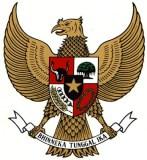 Republik IndonesiaStandar Dokumen Pemilihan(DOKUMEN SELEKSI)Seleksi Prakualifikasiver 1.0Lembaga Kebijakan Pengadaan Barang/Jasa PemerintahDOKUMEN SELEKSINomor : __________Tanggal : __________untukPengadaan __________Kelompok Kerja Pemilihan : __________Kementerian/Lembaga/Pemerintah Daerah: __________ Tahun Anggaran : __________DAFTAR ISIBAB. I UMUM	4BAB II. UNDANGAN	6BAB III. INSTRUKSI KEPADA PESERTA (IKP)	7A.	UMUM	71.	Lingkup Pekerjaan	72.	Sumber Dana	73.	Peserta Pemilihan	74.	Perbuatan yang dilarang dan Sanksi	75.	Larangan Pertentangan Kepentingan	86.	Pendayagunaan Tenaga Ahli dan Produksi Dalam Negeri	87.	Satu Penawaran Tiap Peserta	8B.	DOKUMEN SELEKSI	98.	Isi Dokumen Seleksi	99.	Bahasa Dokumen Seleksi	910.	Pemberian Penjelasan	911.	Perubahan Dokumen Seleksi	1012.	Tambahan  Waktu Penyampaian Dokumen Penawaran	10C.	PENYIAPAN DOKUMEN PENAWARAN	1013.	Biaya dalam Penyiapan Penawaran	1014.	Bahasa Penawaran	1115.	Dokumen Penawaran	1116.	Biaya Penawaran	1217.	Jenis Kontrak dan Cara Pembayaran	1318.	Masa Berlaku Penawaran dan Jangka Waktu Pelaksanaan	13D.	PENYAMPAIAN DOKUMEN PENAWARAN	1319.	Penyampaian Dokumen Penawaran	1320.	Batas Akhir Waktu Penyampaian Penawaran	1421.	Dokumen Penawaran Terlambat	14E.	PEMBUKAAN DAN  EVALUASI PENAWARAN	1422.	Pembukaan Penawaran	1523.	Ketentuan Umum Evaluasi Dokumen Penawaran	1524.	Evaluasi Dokumen Penawaran Administrasi dan Teknis (File I)	1625.	Pengumuman Peringkat Teknis atau Pengumuman Hasil Evaluasi Administrasi dan Teknis (File I)	1826.	Pembukaan dan Evaluasi Dokumen Penawaran Biaya  (File II)	18F.	PENETAPAN PEMENANG	2027.	Penetapan Calon Pemenang	2028.	Penetapan Pemenang	2129.	Pengumuman Pemenang	2230.	Sanggah	2231.	Undangan Klarifikasi dan Negosiasi Teknis dan Biaya	2232.	Klarifikasi dan Negosiasi Teknis dan Biaya	23G.	SELEKSI GAGAL DAN TINDAK LANJUT SELEKSI GAGAL	2533.	Seleksi Gagal dan Tindak Lanjut Seleksi Gagal	25H.	PENUNJUKAN PENYEDIA BARANG/JASA	2734.	Laporan Pokja Pemilihan	2735.	Penunjukan Penyedia	27I.	PENANDATANGANAN KONTRAK	2836.	Persiapan Penandatanganan Kontrak	2837.	Penandatanganan Kontrak	29BAB III. LEMBAR DATA PEMILIHAN (LDP)	311.	Lingkup Pekerjaan	322.	Sumber Dana	3210.	Pemberian Penjelasan	3217.	Jenis Kontrak dan Cara Pembayaran	3218.	Masa Berlakunya Penawaran Dan Jangka Waktu Pelaksanaan	3324.	Evaluasi Dokumen Penawaran Administrasi Dan Teknis	3327.	Penetapan Calon Pemenang	3328.	Penetapan Pemenang	3332.	Klarifikasi Dan Negosiasi Teknis Dan Biaya	33BAB IV. KERANGKA ACUAN KERJA (KAK)	34BAB V. LEMBAR KRITERIA EVALUASI	37A.	Evaluasi Administrasi	38B.	Evaluasi Teknis	38BAB VI. SYARAT-SYARAT UMUM KONTRAK (SSUK)	411.	Definisi	412.	Penerapan	433.	Bahasa dan Hukum	434.	Perbuatan yang dilarang dan Sanksi	435.	Asal Jasa Konsultansi	446.	Korespondensi	447.	Wakil Sah Para Pihak	448.	Perpajakan	449.	Pengalihan dan/atau Subkontrak	4410.	Pengabaian	4511.	Penyedia Mandiri	4512.	Kemitraan	4513.	Jangka Waktu Pelaksanaan Pekerjaan	4514.	Penyerahan Lokasi Kerja (apabila diperlukan)	4515.	Surat Perintah Mulai Kerja (SPMK)	4516.	Program Mutu	4617.	Rapat Persiapan Pelaksanaan Kontrak	4618.	Pengawasan/ Pengendalian Pelaksanan Pekerjaan	4719.	Mobilisasi	4720.	Waktu Penyelesaian Pekerjaan	4721.	Peristiwa Kompensasi	4722.	Perpanjangan Waktu	4823.	Pemberian Kesempatan	4824.	Serah Terima Pekerjaan	4825.	Layanan Tambahan	4926.	Perubahan Kontrak	4927.	Keadaan Kahar	5128.	Penghentian Kontrak	5229.	Pemutusan Kontrak	5230.	Pemutusan Kontrak oleh Pejabat Penandatangan Kontrak	5231.	Pemutusan Kontrak oleh Penyedia	5332.	Berakhirnya Kontrak	5333.	Peninggalan	5334.	Hak  dan Kewajiban Pejabat Penandatangan Kontrak	5435.	Hak  dan Kewajiban Penyedia	5436.	Tanggung jawab	5537.	Penggunaan Dokumen Kontrak dan Informasi	5538.	Hak Atas Kekayaan Intelektual	5539.	Penanggungan dan Risiko	5540.	Perlindungan Tenaga Kerja (apabila diperlukan)	5641.	Tindakan Penyedia yang mensyaratkan Persetujuan Pejabat Penandatangan Kontrak	5642.	Kerjasama Penyedia dengan Usaha Kecil sebagai SubPenyedia	5643.	Sanksi Finansial	5644.	Jaminan	5745.	Laporan Hasil Pekerjaan	5746.	Kepemilikan Dokumen	5747.	Personel dan/atau Peralatan	5748.	Nilai Kontrak	5849.	Pembayaran	5850.	Perhitungan Akhir	5951.	Penangguhan Pembayaran	5952.	Penyesuaian Harga	6053.	Itikad Baik	6154.	Penyelesaian Perselisihan	62BAB VII. SYARAT-SYARAT KHUSUS KONTRAK (SSKK)	634.	Perbuatan yang dilarang dan Sanksi	636.	Korespondensi	637.	Wakil Sah Para Pihak	639.	Pengalihan dan/atau Subkontrak	6313.	Jangka Waktu Pelaksanaan Pekerjaan	6321.	Peristiwa Kompensasi	6422.	Perpanjangan Waktu	6423.	Pemberian Kesempatan	6424.	Serah Terima Pekerjaan	6425.	Layanan Tambahan	6430.	Pemutusan Kontrak oleh Pejabat Penandatangan Kontrak	6431.	Pemutusan Kontrak oleh Penyedia	6430.	6434.	Hak  dan Kewajiban Pejabat Penandatangan Kontrak	6441.	Tindakan Penyedia yang mensyaratkan Persetujuan Pejabat Penandatangan Kontrak	6442.	Kerjasama Penyedia dengan Usaha Kecil Sebagai SubPenyedia	6446.	Kepemilikan Dokumen	6549.	Pembayaran	6552.	Penyesuaian Harga	6654.	Penyelesaian Perselisihan	66BAB VIII. RANCANGAN DOKUMEN KONTRAK	67A.	BENTUK SURAT PERJANJIAN DENGAN P3ENYEDIA BERBENTUK BADAN USAHA NON-KEMITRAAN	67B.	BENTUK SURAT PERJANJIAN DENGAN PENYEDIA BERBENTUK KEMITRAAN	70BAB IX. BENTUK DOKUMEN PENAWARAN	73A.	BENTUK SURAT PENAWARAN ADMINISTRASI	73B.	DOKUMEN PENAWARAN TEKNIS	73C.	DOKUMEN PENAWARAN BIAYA	83BAB X. BENTUK DOKUMEN LAINNYA	86A. SURAT PENUNJUKAN PENYEDIA BARANG/JASA (SPPBJ)	86B. SURAT PERINTAH MULAI KERJA	87C. JAMINAN UANG MUKA	89BAB. I UMUMDokumen Seleksi ini disusun berdasarkan Peraturan Presiden Nomor 16 Tahun 2018 tentang Pengadaan Barang/Jasa Pemerintah dan aturan turunannya.Dalam Dokumen Seleksi ini dipergunakan istilah dan singkatan sebagai berikut: Seleksi ini dapat diikuti oleh Peserta yang ditetapkan dalam daftar Pendek Peserta SeleksiBAB II. UNDANGANPeserta yang ditetapkan dalam Daftar Pendek Peserta seleksi terundang untuk mengikuti proses Seleksi melalui Aplikasi SPSE.BAB III. INSTRUKSI KEPADA PESERTA (IKP)UMUMDOKUMEN SELEKSIPENYIAPAN DOKUMEN PENAWARANPENYAMPAIAN DOKUMEN PENAWARANPEMBUKAAN DAN  EVALUASI PENAWARAN PENETAPAN PEMENANGSELEKSI GAGAL DAN TINDAK LANJUT SELEKSI GAGALPENUNJUKAN PENYEDIA BARANG/JASAPENANDATANGANAN KONTRAKBAB III. LEMBAR DATA PEMILIHAN (LDP)LEMBAR DATA PEMILIHAN (LDP)BAB IV. KERANGKA ACUAN KERJA (KAK)BAB V. LEMBAR KRITERIA EVALUASILEMBAR KRITERIA EVALUASIEvaluasi AdministrasiPenawaran dinyatakan memenuhi persyaratan administrasi, apabila:Penawaran lengkap sesuai yang diminta/dipersyaratkan.Tidak terdapat bukti/indikasi persaingan usaha yang tidak sehat dan/atau terjadi pengaturan bersama/kolusi/persekongkolan antarpeserta.Evaluasi TeknisTabel di bawah ini merupakan contoh kriteria evaluasi teknis. 
Pokja Pemilihan menetapkan uraian evaluasi, nilai bobot, ambang batas, dan kriteria penilaian yang disesuaikan dengan jenis pekerjaan. BAB VI. SYARAT-SYARAT UMUM KONTRAK (SSUK)KETENTUAN UMUMBAB VII. SYARAT-SYARAT KHUSUS KONTRAK (SSKK)BAB VIII. RANCANGAN DOKUMEN KONTRAKBENTUK SURAT PERJANJIAN DENGAN P3ENYEDIA BERBENTUK BADAN USAHA NON-KEMITRAANSURAT PERJANJIANuntuk melaksanakanPaket Pekerjaan Pengadaan Jasa Konsultansi__________Nomor: __________SURAT PERJANJIAN ini berikut semua lampirannya (selanjutnya disebut “Kontrak”) dibuat dan ditandatangani di __________ pada hari __________ tanggal __ bulan __________ tahun ____________ [tanggal, bulan dan tahun diisi dengan huruf]  antara:__________ [nama PA/KPA/PPK], selaku Pejabat Penandatangan Kontrak, yang bertindak untuk dan atas nama __________ [nama satuan kerja PA/KPA/PPK], yang berkedudukan di __________ [alamat PA/KPA/PPK], berdasarkan Surat Keputusan _______________ [pejabat yang menandatangani SK penetapan sebagai PA/KPA/PPK] No _________________ [No. SK penetapan sebagai PA/KPA/PPK], selanjutnya disebut “Pejabat Penandatangan Kontrak” dan __________ [nama wakil Penyedia], __________ [jabatan wakil Penyedia], yang bertindak untuk dan atas nama __________ [nama Badan Usaha], yang berkedudukan di __________ [alamat Penyedia], berdasarkan Akta Pendirian/Anggaran Dasar No. ___ [No. Akta Pendirian/Anggaran Dasar] tanggal ____________ [tanggal penerbitan Akta Pendirian/Anggaran Dasar],  selanjutnya disebut ”Penyedia”.Para Pihak menerangkan terlebih dahulu bahwa:Telah diadakan proses pemilihan penyedia yang telah sesuai dengan Dokumen Pemilihan.	Pejabat Penandatangan Kontrak telah menunjuk Penyedia melalui Surat Penunjukan Penyedia Barang/Jasa (SPPBJ) Nomor ________, tanggal ________bulan______tahun______, untuk melaksanakan Pekerjaan sebagaimana diterangkan dalam Syarat-Syarat Umum Kontrak, selanjutnya disebut “Pengadaan Jasa Konsultansi”.Penyedia telah menyatakan kepada Pejabat Penandatangan Kontrak, memenuhi persyaratan kualifikasi, memiliki keahlian profesional, personel, dan sumber daya teknis, serta telah menyetujui untuk menyediakan Jasa Konsultansi sesuai dengan persyaratan dan ketentuan dalam Kontrak ini. Pejabat Penandatangan Kontrak dan Penyedia menyatakan memiliki kewenangan untuk menandatangani Kontrak ini, dan mengikat pihak yang diwakili.Pejabat Penandatangan Kontrak dan Penyedia mengakui dan menyatakan bahwa sehubungan dengan penandatanganan Kontrak ini masing-masing pihak:telah dan senantiasa diberikan kesempatan untuk didampingi oleh advokat;menandatangani Kontrak ini setelah meneliti secara patut;telah membaca dan memahami secara penuh ketentuan Kontrak ini;telah mendapatkan kesempatan yang memadai untuk memeriksa dan mengkonfirmasikan semua ketentuan dalam Kontrak ini beserta semua fakta dan kondisi yang terkait.MAKA OLEH KARENA ITU, Pejabat Penandatangan Kontrak dan Penyedia dengan ini bersepakat dan menyetujui hal-hal sebagai berikut:Pasal 1Istilah dan UngkapanPeristilahan dan ungkapan dalam Kontrak ini memiliki arti dan makna yang sama seperti yang tercantum dalam lampiran Kontrak ini.Pasal 2Ruang Lingkup PekerjaanRuang lingkup pekerjaan Pengadaan Jasa Konsultansi ini terdiri atas:_____________________dst[diisi ruang lingkup pekerjaan Pengadaan Jasa Konsultansi yang akan dilaksanakan].Pasal 3Jenis dan Nilai KontrakPengadaan Jasa Konsultansi ini menggunakan Jenis Kontrak _____________________[diisi dengan jenis kontrak lumsum/berdasarkan waktu penugasan].Nilai Kontrak termasuk Pajak Pertambahan Nilai (PPN) adalah sebesar Rp_____________ (_______________ rupiah);Pasal 4Dokumen KontrakDokumen-dokumen berikut merupakan kesatuan dan bagian yang tidak terpisahkan dari Kontrak ini: Adendum/perubahan Kontrak (apabila ada);Kontrak;syarat-syarat khusus Kontrak; syarat-syarat umum Kontrak;Dokumen Penawaran; KAK;gambar-gambar (apabila ada);Rekapitulasi Penawaran Biaya (rincian harga penawaran) apabila ada; dandokumen lainnya seperti: jaminan-jaminan, SPPBJ, BAHP.Dokumen Kontrak dibuat untuk saling menjelaskan satu sama lain, dan jika terjadi pertentangan antara ketentuan dalam suatu dokumen dengan ketentuan dalam dokumen yang lain maka yang berlaku adalah ketentuan dalam dokumen yang lebih tinggi berdasarkan urutan hierarki pada ayat (1) di atas;Pasal 5Hak dan KewajibanHak dan kewajiban timbal-balik Pejabat Penandatangan Kontrak dan Penyedia dinyatakan dalam Syarat-Syarat Umum Kontrak (SSUK) dan Syarat-Syarat Khusus Kontrak (SSKK).Pasal 6Masa Berlaku KontrakMasa berlaku Kontrak ini terhitung sejak tanggal penandatanganan Kontrak sampai dengan selesainya pekerjaan dan terpenuhinya seluruh hak dan kewajiban Para Pihak sebagaimana diatur dalam SSUK dan SSKK.Dengan demikian, Pejabat Penandatangan Kontrak dan Penyedia telah bersepakat untuk menandatangani Kontrak ini pada tanggal tersebut di atas dan melaksanakan Kontrak sesuai dengan ketentuan peraturan perundang-undangan di Republik Indonesia dan dibuat dalam 2 (dua) rangkap, masing-masing dibubuhi dengan meterai, mempunyai kekuatan hukum yang sama dan mengikat bagi Para Pihak, rangkap yang lain dapat diperbanyak sesuai kebutuhan tanpa dibubuhi meterai.Catatan:Kontrak dengan meterai Rp6000 pada bagian tanda tangan Pejabat Penandatangan Kontrak diserahkan untuk Penyedia; dan Kontrak dengan meterai Rp6000 pada bagian tanda tangan Penyedia diserahkan untuk Pejabat Penandatangan Kontrak.BENTUK SURAT PERJANJIAN DENGAN PENYEDIA BERBENTUK KEMITRAANSURAT PERJANJIANuntuk melaksanakanPaket Pekerjaan Pengadaan Jasa Konsultansi__________Nomor: __________SURAT PERJANJIAN ini berikut semua lampirannya (selanjutnya disebut “Kontrak”) dibuat dan ditandatangani di __________ pada hari __________ tanggal __ bulan __________ tahun ____________ [tanggal, bulan dan tahun diisi dengan huruf]  antara:__________ [nama PA/KPA/PPK], selaku Pejabat Penandatangan Kontrak, yang bertindak untuk dan atas nama __________ [nama satuan kerja PA/KPA/PPK], yang berkedudukan di __________ [alamat PA/KPA/PPK], berdasarkan Surat Keputusan _______________ [pejabat yang menandatangani SK penetapan sebagai PA/KPA/PPK] No _________________ [No. SK penetapan sebagai PA/KPA/PPK], selanjutnya disebut “Pejabat Penandatangan Kontrak” dan Kemitraan yang beranggotakan sebagai berikut:1. _____ [nama penanggungjawab], atas nama _____ [nama Penyedia 1];  2. _____ [nama penanggungjawab], atas nama _____ [nama Penyedia 2];  ................................................ dst.yang masing-masing anggotanya bertanggung jawab secara pribadi dan tanggung renteng atas semua kewajiban terhadap Pejabat Penandatangan Kontrak berdasarkan Kontrak ini dan telah menunjuk __________ [nama penanggungjawab] yang ditunjuk sebagai wakil Kemitraan untuk bertindak atas nama Kemitraan yang berkedudukan di __________ [alamat Penyedia wakil Kemitraan], berdasarkan surat Perjanjian Kemitraan No. ___________ tanggal ___________, selanjutnya disebut “Penyedia”. Para Pihak menerangkan terlebih dahulu bahwa:Telah diadakan proses pemilihan penyedia yang telah sesuai dengan Dokumen Pemilihan; Pejabat Penandatangan Kontrak telah menunjuk Penyedia melalui Surat Penunjukan Penyedia Barang/Jasa (SPPBJ) Nomor ________, tanggal ________bulan______tahun______, untuk melaksanakan Pekerjaan sebagaimana diterangkan dalam Syarat-Syarat Umum Kontrak, selanjutnya disebut “Pengadaan Jasa Konsultansi”.Penyedia telah menyatakan kepada Pejabat Penandatangan Kontrak, memenuhi persyaratan kualifikasi, memiliki keahlian profesional, personel, dan sumber daya teknis, serta telah menyetujui untuk menyediakan Jasa Konsultansi sesuai dengan persyaratan dan ketentuan dalam Kontrak ini;Pejabat Penandatangan Kontrak dan Penyedia menyatakan memiliki kewenangan untuk menandatangani Kontrak ini, dan mengikat pihak yang diwakili.	Pejabat Penandatangan Kontrak dan Penyedia mengakui dan menyatakan bahwa sehubungan dengan penandatanganan Kontrak ini masing-masing pihak:1) 	telah dan senantiasa diberikan kesempatan untuk didampingi oleh advokat;2) 	menandatangani Kontrak ini setelah meneliti secara patut;3) 	telah membaca dan memahami secara penuh ketentuan Kontrak ini;4) 	telah mendapatkan kesempatan yang memadai untuk memeriksa dan mengkonfirmasikan semua ketentuan dalam Kontrak ini beserta semua fakta dan kondisi yang terkait.MAKA OLEH KARENA ITU, Pejabat Penandatangan Kontrak dan Penyedia dengan ini bersepakat dan menyetujui hal-hal sebagai berikut:Pasal 1Istilah dan UngkapanPeristilahan dan ungkapan dalam Kontrak ini memiliki arti dan makna yang sama seperti yang tercantum dalam lampiran Kontrak ini.Pasal 2Ruang Lingkup PekerjaanRuang lingkup pekerjaan Pengadaan Jasa Konsultansi ini terdiri atas:_____________________dst[diisi ruang lingkup pekerjaan Pengadaan Jasa Konsultansi yang akan dilaksanakan].Pasal 3Jenis dan Nilai KontrakPengadaan Jasa Konsultansi ini menggunakan Jenis Kontrak _____________________[diisi dengan jenis kontrak lumsum/berdasarkan waktu penugasan].Nilai Kontrak termasuk Pajak Pertambahan Nilai (PPN) adalah sebesar Rp_____________ (_______________ rupiah);Pasal 4Dokumen KontrakDokumen-dokumen berikut merupakan kesatuan dan bagian yang tidak terpisahkan dari Kontrak ini: Adendum/perubahan Kontrak (apabila ada);Kontrak;syarat-syarat khusus Kontrak; syarat-syarat umum Kontrak;Dokumen Penawaran; spesifikasi teknis;gambar-gambar (apabila ada);Rekapitulasi Penawaran Biaya (rincian harga penawaran) apabila ada; dandokumen lainnya seperti: jaminan-jaminan, SPPBJ, BAHP.Dokumen Kontrak dibuat untuk saling menjelaskan satu sama lain, dan jika terjadi pertentangan antara ketentuan dalam suatu dokumen dengan ketentuan dalam dokumen yang lain maka yang berlaku adalah ketentuan dalam dokumen yang lebih tinggi berdasarkan urutan hierarki pada ayat (1) di atasPasal 5Hak dan KewajibanHak dan kewajiban timbal-balik Pejabat Penandatangan Kontrak dan Penyedia dinyatakan dalam Syarat-Syarat Umum Kontrak (SSUK) dan Syarat-Syarat Khusus Kontrak (SSKK).Pasal 6Masa Berlaku KontrakMasa berlaku Kontrak ini terhitung sejak tanggal penandatanganan Kontrak sampai dengan selesainya pekerjaan dan terpenuhinya seluruh hak dan kewajiban Para Pihak sebagaimana diatur dalam SSUK dan SSKK.Dengan demikian, Pejabat Penandatangan Kontrak dan Penyedia telah bersepakat untuk menandatangani Kontrak ini pada tanggal tersebut di atas dan melaksanakan Kontrak sesuai dengan ketentuan peraturan perundang-undangan di Republik Indonesia dan dibuat dalam 2 (dua) rangkap, masing-masing dibubuhi dengan meterai, mempunyai kekuatan hukum yang sama dan mengikat bagi Para Pihak, rangkap yang lain dapat diperbanyak sesuai kebutuhan tanpa dibubuhi meterai.Catatan:Kontrak dengan meterai Rp6000 pada bagian tanda tangan Pejabat Penandatangan Kontrak diserahkan untuk Penyedia; dan Kontrak dengan meterai Rp6000 pada bagian tanda tangan diserahkan Penyedia untuk Pejabat Penandatangan Kontrak.BAB IX. BENTUK DOKUMEN PENAWARANBENTUK SURAT PENAWARAN ADMINISTRASI Surat penawaran disampaikan melalui Form Isian Elektronik yang tersedia dalam Aplikasi SPSEDOKUMEN PENAWARAN TEKNIS  BENTUK DATA ORGANISASI PERUSAHAAN (Form T-1)DATA ORGANISASI _________[ PT/CV/Firma/Koperasi/Kemitraan][cantumkan uraian ringkas (kurang lebih 2 (dua) halaman) mengenai latar belakang dan organisasi peserta dan penanggung jawab yang ditugaskan untuk mengelola pekerjaan jasa konsultansi ini].BENTUK DAFTAR PENGALAMAN KERJA SEJENIS 10 (SEPULUH) TAHUN TERAKHIR (Form T-2)Form T-2 ini digunakan untuk mencantumkan pengalaman kerja sejenis 10 (sepuluh) tahun terakhir. Dalam hal Badan Usaha berbentuk Kemitraan, dapat digunakan Form T-2a.DAFTAR PENGALAMAN KERJA SEJENIS 10 (SEPULUH) TAHUN TERAKHIR Keterangan isi kolom :Nomor urutNama paket pekerjaan TahunNilai kontrak pekerjaanNama instansi pengguna jasa DAFTAR PENGALAMAN KERJA SEJENIS 10 (SEPULUH) TAHUN TERAKHIR (Form-T2a)Keterangan isi kolom :Nomor urutNama paket pekerjaan TahunNilai kontrak pekerjaanNama instansi pengguna jasaNama Badan UsahaBENTUK URAIAN PENGALAMAN KERJA 10 (SEPULUH) TAHUN TERAKHIR (Form T-3)Form T-3 ini digunakan untuk menguraikan masing-masing pengalaman yang dicantumkan dalam Form T-2. URAIAN PENGALAMAN KERJA 10 (SEPULUH) TAHUN TERKAHIRBENTUK TANGGAPAN DAN SARAN TERHADAP KERANGKA ACUAN KERJA DAN PERSONEL/FASILITAS PENDUKUNG DARI PPK (Form T-4)A. TANGGAPAN DAN SARAN TERHADAP KERANGKA ACUAN KERJA[cantumkan dan jelaskan modifikasi atau inovasi yang peserta usulkan terhadap Kerangka Acuan Kerja untuk meningkatkan kinerja dalam melaksanakan pekerjaan jasa konsultansi ini, misalnya meniadakan kegiatan yang dianggap tidak perlu, atau menambahkan kegiatan lain, atau mengusulkan pentahapan kegiatan yang berbeda. Saran tersebut di atas harus disampaikan secara singkat dan padat.]B.TANGGAPAN DAN SARAN TERHADAP PERSONEL/FASILITAS PENDUKUNG DARI PPK[tanggapi perihal penyediaan peralatan/material/personel/fasilitas pendukung oleh PPK sesuai dengan Dokumen Seleksi ini meliputi antara lain (jika ada): dukungan administrasi, ruang kerja, transportasi lokal, peralatan, data, dan lain-lain]BENTUK URAIAN PENDEKATAN, METODOLOGI DAN PROGRAM KERJA (Form T-5)[Pendekatan teknis, metodologi dan program kerja adalah kriteria pokok dari Penawaran Teknis. Peserta disarankan untuk menyajikan detail penawaran teknis (misalnya 50 (lima puluh) halaman, termasuk gambar kerja dan diagram) yang dibagi menjadi 3 (tiga) bab berikut:a) Pendekatan Teknis dan Metodologi,b) Rencana Kerja, danc) Organisasi dan Rencana Penggunaan Tenaga Ahli.a) Pendekatan Teknis dan Metodologi. Dalam bab ini jelaskan pemahaman peserta terhadap tujuan kegiatan, lingkup serta jasa konsultansi yang diperlukan, metodologi kerja dan uraian detil mengenai keluaran. Peserta harus menyoroti permasalahan yang sedang dicarikan jalan keluarnya, dan menjelaskan pendekatan teknis yang akan diadopsi untuk menyelesaikan permasalahan. Peserta juga harus menjelaskan metodologi yang diusulkan dan kesesuaian metodologi tersebut dengan pendekatan yang digunakan.b)	Rencana Kerja. Dalam bab ini usulkan kegiatan utama dari pelaksanaan pekerjaan, substansinya dan jangka waktu, pentahapan dan keterkaitannya, target (termasuk persetujuan sementara dari Pejabat Pembuat Komitmen), dan tanggal jatuh tempo penyerahan laporan-laporan. Program kerja yang diusulkan harus konsisten dengan pendekatan teknis dan metodologi, dan menunjukkan pemahaman terhadap Kerangka Acuan Kerja dan kemampuan untuk menerjemahkannya ke dalam rencana kerja. Daftar hasil kerja, termasuk laporan, gambar kerja, tabel, harus dicantumkan. Program kerja ini harus konsisten dengan Data Teknis-6 mengenai Jadwal Pelaksanaan Pekerjaan.c)	Organisasi dan Rencana Penggunaan Tenaga Ahli. Dalam bab ini usulkan struktur dan komposisi tim. Peserta harus menyusun bidang-bidang pokok dari pekerjaan, tenaga ahli inti sebagai penanggung jawab, dan tenaga pendukung.BENTUK JADWAL PELAKSANAAN PEKERJAAN (Form T-6)JADWAL PELAKSANAAN PEKERJAANKeterangan:1 Cantumkan semua kegiatan, termasuk penyerahan laporan (misalnya laporan pendahuluan, laporan antara, dan laporan akhir), dan kegiatan lain yang memerlukan persetujuan Pejabat Pembuat Komitmen. Untuk paket pekerjaan yang ditahapkan maka kegiatan seperti penyerahan laporan, dan kegiatan lain yang memerlukan persetujuan dicantumkan secara terpisah berdasarkan tahapannya 2 Jangka waktu kegiatan dicantumkan dalam bentuk diagram balok.BENTUK DAFTAR RIWAYAT HIDUP PERSONEL YANG DIUSULKAN   (Form T-7)Daftar Riwayat HidupKeterangan:1 Setiap pengalaman kerja yang dicantumkan harus disertai dengan referensi dari pengguna jasa yang bersangkutan.Pernyataan:Saya yang bertandatangan di bawah ini, menyatakan dengan sebenar-benarnya bahwa:Daftar riwayat hidup ini sesuai dengan kualifikasi dan pengalaman saya;Saya akan melaksanakan penugasan sesuai dengan waktu yang telah dijadwalkan dalam proposal penawaran, kecuali terdapat permasalahan kesehatan yang mengakibatkan saya tidak bisa melaksanakan tugas;Saya berjanji melaksanakan semua penugasan;Saya bukan merupakan bagian dari tim yang menyusun Kerangka Acuan Kerja;Saya akan memenuhi semua ketentuan Klausul 4 dan 5 pada IKP.Jika terdapat pengungkapan keterangan yang tidak benar secara sengaja atau sepatutnya diduga maka saya siap untuk digugurkan dari proses seleksi atau dikeluarkan jika sudah dipekerjakan. BENTUK KOMPOSISI TIM DAN PENUGASAN (Form T-8)KOMPOSISI TIM DAN PENUGASAN(DAFTAR PERSONEL)BENTUK JADWAL PENUGASAN TENAGA AHLI (Form T-9)JADWAL PENUGASAN TENAGA AHLIDOKUMEN PENAWARAN BIAYA PENAWARAN BIAYApenawaran biaya disampaikan melalui Aplikasi SPSE. BENTUK REKAPITULASI PENAWARAN BIAYA (Form B-1) Apabila telah tersedia, rincian penawaran dan rekapitulasi disampaikan melalui Aplikasi SPSE. Apabila belum tersedia, rekapitulasi penawaran dan rincian penawaran sebagaimana contoh di bawah ini.REKAPITULASI PENAWARAN BIAYABENTUK RINCIAN  BIAYA LANGSUNG PERSONEL (Form B-2) Apabila telah tersedia, rincian penawaran dan rekapitulasi disampaikan melalui Aplikasi SPSE. Apabila belum tersedia, rekapitulasi penawaran dan rincian penawaran sebagaimana contoh di bawah ini.RINCIAN BIAYA LANGSUNG PERSONEL Keterangan:Untuk Tenaga Ahli pengisian masukan harus mencantumkan nama personel; untuk Tenaga Pendukung cukup dicantumkan posisi, misalnya juru gambar, staf administrasi, dan sebagainya.BENTUK RINCIAN  BIAYA LANGSUNG NON PERSONEL (Form B-3) Apabila telah tersedia, rincian penawaran dan rekapitulasi disampaikan melalui Aplikasi SPSE. Apabila belum tersedia, rekapitulasi penawaran dan rincian penawaran sebagaimana contoh di bawah ini.RINCIAN BIAYA LANGSUNG NON-PERSONEL 
(DIRECT REIMBURSEABLE COST)Keterangan:Untuk Kontrak Berdasarkan Waktu Penugasan Biaya langsung non-personel dibayarkan berdasarkan jenis pengeluaran non-personel yang dapat berupa penggantian sesuai pengeluaran (at cost), harga satuan, atau lumsum.BAB X. BENTUK DOKUMEN LAINNYAA. SURAT PENUNJUKAN PENYEDIA BARANG/JASA (SPPBJ)Surat Penunjukan Penyedia Barang/Jasa disampaikan melalui Form Isian Elektronik yang tersedia dalam Aplikasi SPSE.[kop surat satuan kerja Pejabat Penandatangan Kontrak]Nomor     	 : __________  	                           __________, __ _________, ____Lampiran	 : __________Kepada Yth.____________ di __________ Perihal : Penunjukan Penyedia Barang/Jasa untuk pelaksanaan pekerjaan                ___________________________________________________Dengan ini kami beritahukan bahwa penawaran Saudara nomor ____________ tanggal _____________ perihal _____________________ dengan nilai penawaran setelah dilakukan klarifikasi dan negosiasi teknis dan biaya oleh Pokja ____________ UKPBJ ____________ sebesar Rp__________ (_____________________) termasuk PPN, telah ditetapkan sebagai pemenang oleh Pokja ____________ UKPBJ ____________.Selanjutnya kami menunjuk Saudara untuk melaksanakan pekerjaan ______________________________ dan meminta Saudara untuk menandatangani Surat Perjanjian setelah dikeluarkannya SPPBJ ini sesuai dengan ketentuan dalam Dokumen Seleksi.Kegagalan Saudara untuk menerima penunjukan ini yang disusun berdasarkan evaluasi terhadap penawaran Saudara akan dikenakan sanksi sesuai dengan ketentuan yang tercantum dalam Dokumen Seleksi.Kegiatan/Satuan Kerja __________Pejabat Penandatangan Kontrak[tanda tangan][nama lengkap][jabatan]NIP. __________Tembusan Yth. :____________ [PA/KPA K/L/PD]____________ [APIP K/L/PD]____________ [Pokja Pemilihan]......... dstB. SURAT PERINTAH MULAI KERJASurat Perintah Mulai Kerja disampaikan melalui Form Isian Elektronik yang tersedia dalam Aplikasi SPSE.[kop surat satuan kerja Pejabat Penandatangan Kontrak]SURAT PERINTAH MULAI KERJA (SPMK)Nomor: __________Paket Pekerjaan: __________	Yang bertanda tangan di bawah ini:__________[nama Pejabat Penandatangan Kontrak]__________[jabatan Pejabat Penandatangan Kontrak]__________[alamat kegiatan/satuan kerja Pejabat Penandatangan Kontrak]selanjutnya disebut sebagai Pejabat Penandatangan Kontrak;berdasarkan Surat Perjanjian __________ nomor __________ tanggal __________, bersama ini memerintahkan:__________[nama penyedia]__________[alamat penyedia]yang dalam hal ini diwakili oleh: __________selanjutnya disebut sebagai Penyedia Jasa Konsultansi;untuk segera memulai pelaksanaan pekerjaan dengan memperhatikan ketentuan-ketentuan sebagai berikut:Macam pekerjaan: __________;Tanggal mulai kerja: __________; Syarat-syarat pekerjaan: sesuai dengan persyaratan dan ketentuan Kontrak;Waktu penyelesaian: selama ___ (__________) hari kalender/bulan/tahun [pilih salah satu] dan pekerjaan harus sudah selesai pada tanggal __________Hasil Pekerjaan: __________Sanksi: Terhadap keterlambatan penyerahan hasil kerja dan laporan akhir, Kontrak Pengadaan Jasa Konsultansi dan pembayaran kepada penyedia dapat dihentikan sesuai dengan ketentuan dalam Syarat-Syarat Umum Kontrak.__________, __ __________ , ____Untuk dan atas nama __________Pejabat Penandatangan Kontrak[tanda tangan][nama lengkap][jabatan]NIP: __________Menerima dan menyetujui:Untuk dan atas nama __________[nama penyedia][tanda tangan][nama lengkap wakil sah badan usaha][jabatan]C. JAMINAN UANG MUKA[Kop Bank Penerbit Jaminan]GARANSI BANKsebagaiJAMINAN UANG MUKANo. ____________________Yang bertanda tangan dibawah ini _________________________________ dalam jabatan selaku _____________________________________________ dalam hal ini bertindak untuk dan atas nama ______________ [nama bank] berkedudukan di _________________________________________ [alamat]untuk selanjutnya disebut : PENJAMINdengan ini menyatakan akan membayar kepada:Nama	: _____________________________[nama Pejabat Penandatangan Kontrak]Alamat	:______________________________________________________selanjutnya disebut : PENERIMA JAMINANsejumlah uang Rp ___________________________________________(terbilang _____________________________________________________________) dalam bentuk garansi bank sebagai  Jaminan Uang Muka atas pekerjaan ____________________ berdasarkan Kontrak No. ______________ tanggal ____________, apabila :Nama	: _____________________________ [penyedia Jasa Konsultansi]Alamat	: ______________________________________________________selanjutnya disebut : YANG DIJAMINternyata sampai batas waktu yang ditentukan, namun tidak melebihi tanggal batas waktu berlakunya Garansi Bank ini, YANG DIJAMIN cidera janji/lalai/tidak memenuhi kewajibannya dalam melakukan pembayaran kembali kepada PENERIMA JAMINAN atas uang muka yang diterimanya, sebagaimana ditentukan dalam Kontrak.Garansi Bank ini dikeluarkan dengan ketentuan sebagai berikut:Berlaku selama ______ (____________) hari kalender, dari tanggal ______________________ s/d __________________________Tuntutan pencairan atau klaim dapat diajukan secara tertulis dengan melampirkan Surat Pernyataan Wanprestasi dari Penerima Jaminan, paling lambat 14 (empat belas) hari kalender setelah tanggal jatuh tempo Garansi Bank sebagai Jaminan Bank sebagaimana tercantum dalam butir 1.Penjamin akan membayar kepada Penerima Jaminan sejumlah nilai jaminan tersebut di atas atau sisa Uang Muka yang belum dikembalikan oleh YANG DIJAMIN dalam waktu paling lambat 14 (empat belas) hari kerja tanpa syarat setelah menerima tuntutan pencairan dari Penerima Jaminan berdasar Surat Pernyataan Wanprestasi dari Penerima Jaminan mengenai pengenaan sanksi akibat Yang Dijamin cidera janji/lalai/tidak memenuhi kewajibannya.PENJAMIN melepaskan hak-hak istimewanya untuk menuntut supaya benda-benda yang diikat sebagai jaminan lebih dahulu disita dan dijual untuk melunasi hutang Yang Dijamin sebagaimana dimaksud dalam Pasal 1831 Kitab Undang-Undang Hukum Perdata.Tidak dapat dipindahtangankan atau dijadikan jaminan kepada pihak lain.Segala hal yang mungkin timbul sebagai akibat dari Jaminan Uang Muka ini, masing-masing pihak memilih domisili hukum yang umum dan tetap di Kantor Pengadilan Negeri ________.Dikeluarkan di	:    ____________     Pada tanggal	:           ___________[Bank]Meterai Rp 6.000,-____________[Nama dan Jabatan][Kop Asuransi/Perusahaan Penjaminan Penerbit Jaminan/Perusahaan Asuransi di Bidang Lembaga Pembiayaan Ekspor Indonesia]JAMINAN UANG MUKANomor Jaminan : __________________	        Nilai : Rp__________________Dengan ini dinyatakan, bahwa kami: _________________________ [nama dan alamat penyedia] sebagai Penyedia Jasa Konsultansi, selanjutnya disebut TERJAMIN, dan _________________________ [nama dan alamat perusahaan penjaminan] sebagai Penjamin, selanjutnya disebut sebagai PENJAMIN, bertanggung jawab dan dengan tegas terikat pada _________________________ [nama Pejabat Penandatangan Kontrak] sebagai Pemilik, selanjutnya disebut PENERIMA JAMINAN atas uang sejumlah Rp ________________(terbilang_____________________________).Maka kami, TERJAMIN dan PENJAMIN dengan ini mengikatkan diri untuk melakukan pembayaran jumlah tersebut di atas dengan baik dan benar bilamana TERJAMIN tidak memenuhi kewajiban dalam melaksanakan pekerjaan________________sebagaimana ditetapkan dalam Kontrak No. _______________ tanggal_____________________dari PENERIMA JAMINAN.Surat Jaminan ini berlaku selama ____ (____________) hari kalender dan  efektif mulai dari tanggal ___________ sampai dengan tanggal__________Jaminan ini berlaku apabila:TERJAMIN tidak memenuhi kewajibannya melakukan pembayaran kembali kepada PENERIMA JAMINAN senilai Uang Muka dimaksud yang wajib dibayar menurut Kontrak.PENJAMIN akan membayar kepada PENERIMA JAMINAN sejumlah nilai jaminan tersebut di atas atau sisa Uang Muka yang belum dikembalikan TERJAMIN dalam waktu paling lambat 14 (empat belas) hari kerja tanpa syarat setelah menerima tuntutan pencairan secara tertulis dari PENERIMA JAMINAN berdasar Keputusan PENERIMA JAMINAN mengenai pengenaan sanksi akibat TERJAMIN cidera janji/lalai/tidak memenuhi kewajibannya.Menunjuk pada Pasal 1832 KUH Perdata dengan ini ditegaskan kembali bahwa PENJAMIN melepaskan hak-hak istimewa untuk menuntut  supaya harta benda TERJAMIN lebih dahulu  disita  dan dijual guna dapat melunasi hutangnya sebagaimana dimaksud dalam Pasal 1831 KUH Perdata. Tuntutan pencairan  terhadap PENJAMIN  berdasarkan Jaminan ini harus sudah diajukan selambat-lambatnya dalam waktu 30 (tiga puluh) hari kalender  sesudah  berakhirnya masa berlaku Jaminan ini.Dikeluarkan di _______________Pada tanggal ________________Pengadaan Jasa KonsultansiBadan UsahaJasa Konsultansi   :Jasa layanan profesional yang membutuhkan keahlian tertentu diberbagai bidang keilmuan yang mengutamakan adanya olah pikir.KAK:Kerangka Acuan KerjaHPS:Harga Perkiraan Sendiri.Kemitraan:Kerja sama antar penyedia baik dalam bentuk konsorsium/kerja sama operasi /bentuk kerja sama lain yang masing-masing pihak mempunyai hak, kewajiban dan tanggung jawab yang jelas berdasarkan perjanjian tertulis.Perusahaan Utama (leading firm) Kemitraan:Badan usaha yang ditunjuk mewakili Kemitraan.LDP:Lembar Data PemilihanKelompok Kerja Pemilihan(Pokja Pemilihan):Sumber daya manusia yang ditetapkan oleh pimpinan UKPBJ untuk mengelola pemilihan Penyedia.Pejabat Pembuat Komitmen (PPK):Pejabat yang diberi kewenangan oleh PA/KPA untuk mengambil keputusan dan/atau melakukan tindakan yang dapat mengakibatkan pengeluaran anggaran belanja negara/anggaran belanja daerah.Pejabat Penandatangan Kontrak:PA, KPA atau PPK.SPMK:Surat Perintah Mulai Kerja.SPPBJ:Surat Penunjukan Penyedia Barang/Jasa.Layanan Pengadaan Secara Elektronik (LPSE):Layanan pengelolaan teknologi informasi untuk memfasilitasi pelaksanaan Pengadaan Barang/Jasa secara elektronik.Aplikasi SPSE     :Aplikasi perangkat lunak Sistem Pengadaan  Secara Elektronik (SPSE) berbasis web yang dapat diakses melalui website unit kerja yang melaksanakan fungsi layanan pengadaan secara elektronik.Form Isian Elektronik:Tampilan/antarmuka pemakai berbentuk grafis berisi komponen isian yang dapat diinput atau diunggah (upload) oleh pengguna aplikasi.Lingkup PekerjaanPeserta menyampaikan penawaran atas paket pekerjaan pengadaan jasa konsultansi dengan kode Rencana Umum Pengadaan (RUP) sebagaimana tercantum dalam LDP.Nama paket pengadaan sebagaimana tercantum dalam LDP.Uraian singkat paket pengadaan sebagaimana tercantum dalam LDP.Peserta yang ditunjuk berkewajiban untuk menyelesaikan pekerjaan dalam jangka waktu sebagaimana tercantum dalam LDP, berdasarkan ketentuan yang terdapat dalam kontrak dengan mutu sesuai Kerangka Acuan Kerja dan biaya sesuai kontrak.Nama Satuan Kerja/Perangkat Daerah sebagaimana tercantum dalam LDP.Nama UKPBJ sebagaimana tercantum dalam LDP.Nama Pokja Pemilihan sebagaimana tercantum dalam LDP.Alamat Pokja Pemilihan sebagaimana tercantum dalam LDP.Website Satuan Kerja/Kementerian/Lembaga/Perangkat Daerah sebagaimana tercantum dalam LDP.Website Aplikasi SPSE sebagaimana tercantum dalam LDP.Sumber DanaPengadaan ini dibiayai dari sumber pendanaan sebagaimana tercantum dalam LDP.Peserta Pemilihan Seleksi Penyedia Jasa Konsultansi ini dapat diikuti oleh peserta yang tercantum dalam Daftar Pendek Peserta seleksi.Perbuatan yang dilarang dan SanksiPeserta berkewajiban untuk mematuhi etika pengadaan dengan tidak melakukan tindakan sebagai berikut:berusaha mempengaruhi anggota Pokja  Pemilihan dalam bentuk dan cara apapun, untuk memenuhi keinginan peserta yang bertentangan dengan Dokumen Seleksi dan/atau peraturan perundang-undangan; melakukan tindakan yang terindikasi persekongkolan dengan Peserta lain untuk mengatur harga penawaran dan/atau hasil Seleksi sehingga mengurangi/ menghambat/memperkecil/meniadakan persaingan usaha yang sehat dan/atau merugikan pihak lain;  membuat dan/atau menyampaikan dokumen dan/atau keterangan palsu/tidak benar untuk memenuhi persyaratan dalam Dokumen Seleksi; dan/ataumengundurkan diri dengan alasan yang tidak dapat diterima oleh Pokja Pemilihan.Peserta yang terbukti melakukan perbuatan sebagaimana dimaksud pada klausul 4.1 dikenakan tindakan sebagai berikut:sanksi digugurkan dari proses seleksi atau pembatalan penetapan pemenang;Sanksi Daftar Hitam;gugatan secara perdata; dan/ataupelaporan secara pidana kepada pihak berwenang.Larangan Pertentangan Kepentingan Para pihak dalam melaksanakan tugas, fungsi dan perannya, menghindari dan mencegah pertentangan kepentingan para pihak yang terkait, baik secara langsung maupun tidak langsung.Pertentangan kepentingan sebagaimana dimaksud pada klausul 5.1 antara lain meliputi:Direksi, Dewan Komisaris, atau personel inti pada suatu badan usaha merangkap sebagai Direksi, Dewan Komisaris, atau personel inti pada badan usaha lain yang mengikuti Seleksi yang sama;Pengurus/manajer koperasi merangkap sebagai Pejabat Penandatangan Kontrak/PPK/Pokja Pemilihan pada pelaksanaan pengadaan di Kementerian/Lembaga/ Perangkat Daerah;Pejabat Penandatangan Kontrak/PPK/Pokja Pemiihan baik langsung maupun tidak langsung mengendalikan atau menjalankan badan usaha  peserta/penyedia; beberapa badan usaha yang mengikuti Seleksi yang sama, dikendalikan baik langsung maupun tidak langsung oleh pihak yang sama, dan/atau kepemilikan sahamnya lebih dari 50% (lima puluh persen) dikuasai oleh pemegang saham yang sama.Peserta dilarang melibatkan pegawai Kementerian/Lembaga/Perangkat Daerah sebagai pimpinan/pengurus badan usaha dan/atau tenaga kerja kecuali cuti di luar tanggungan Negara.Pendayagunaan Tenaga Ahli dan Produksi Dalam NegeriPeserta berkewajiban untuk menyampaikan penawaran yang mengutamakan tenaga ahli Indonesia.Penggunaan tenaga ahli dan perangkat lunak yang berasal dari luar negeri (impor) dilakukan dengan ketentuan sebagai berikut:penggunaan tenaga ahli asing dilakukan semata-mata untuk mencukupi kebutuhan jenis keahlian yang belum dapat diperoleh di Indonesia, disusun berdasarkan keperluan yang nyata, dan semaksimal mungkin dilakukan alih pengalaman/keahlian kepada tenaga ahli Indonesia; dan/ataukomponen berupa bahan/peralatan/perangkat lunak yang diproduksi di dalam negeri belum memenuhi persyaratan. Satu Penawaran Tiap Peserta Setiap peserta, baik atas nama sendiri maupun sebagai anggota Kemitraan hanya boleh menyampaikan satu penawaran.Isi Dokumen Seleksi Dokumen Seleksi terdiri atas:Umum;Undangan;Instruksi Kepada Peserta;Lembar Data Pemilihan;Kerangka Acuan Kerja (KAK);Lembar Kriteria Evaluasi;Rancangan Kontrak (pokok perjanjian, Syarat-Syarat Umum Kontrak dan Syarat-Syarat Khusus Kontrak, Dokumen lain yang merupakan bagian dari Kontrak); Bentuk Dokumen Penawaran: Dokumen Penawaran Administrasi dan Teknis (file I) ; danDokumen Penawaran Biaya (file II).Bentuk Dokumen lain:Surat Penunjukan Penyedia Barang/Jasa (SPPBJ);SPMK; danJaminan Uang Muka (apabila dipersyaratkan).Peserta berkewajiban memeriksa keseluruhan isi Dokumen Seleksi ini. Kelalaian peserta yang  menyebabkan Dokumen Penawaran tidak memenuhi persyaratan yang ditetapkan dalam Dokumen Seleksi ini sepenuhnya merupakan risiko peserta.Bahasa Dokumen SeleksiDokumen Seleksi beserta seluruh korespondensi tertulis dalam proses pemilihan menggunakan Bahasa Indonesia.Pemberian PenjelasanPemberian penjelasan dilakukan melalui Aplikasi SPSE, sesuai jadwal pada Aplikasi SPSE. Pokja Pemilihan memberikan informasi yang dianggap penting terkait dengan Dokumen Seleksi.Apabila diperlukan, Pokja Pemilihan dapat memberikan penjelasan lanjutan dengan cara melakukan peninjauan lapangan, dengan waktu dan tempat pelaksanaan sebagaimana tercantum dalam LDP. Biaya peninjauan lapangan ditanggung oleh masing-masing pihak.Pokja Pemilihan segera menjawab setiap pertanyaan yang masuk, kecuali untuk substansi pertanyaan yang telah dijawab.Apabila diperlukan Pokja Pemilihan pada saat berlangsungnya pemberian penjelasan dapat menambah waktu batas akhir tahapan tersebut sesuai dengan kebutuhan.Pokja Pemilihan masih dapat menjawab pertanyaan setelah tahapan pemberian penjelasan berakhir.Apabila diperlukan Pokja Pemilihan dapat memberikan penjelasan ulang.Kumpulan tanya jawab dan keterangan lain pada saat pemberian penjelasan merupakan Berita Acara Pemberian Penjelasan (BAPP).Jika dilaksanakan peninjauan lapangan, Berita Acara Pemberian Penjelasan Lanjutan diunggah melalui Aplikasi SPSE.Perubahan Dokumen SeleksiApabila pada saat pemberian penjelasan terdapat hal-hal/ketentuan baru atau perubahan yang perlu ditampung, maka Pokja Pemilihan menuangkan ke dalam Adendum Dokumen Seleksi. Perubahan rancangan kontrak, Kerangka Acuan Kerja (KAK), gambar dan/atau HPS, harus mendapatkan persetujuan PPK sebelum dituangkan dalam Adendum Dokumen Seleksi.Apabila ketentuan baru atau perubahan tersebut tidak dituangkan dalam Adendum Dokumen Seleksi maka ketentuan baru atau perubahan tersebut dianggap tidak ada dan ketentuan yang berlaku adalah yang tercantum dalam Dokumen Seleksi awal.Setelah Pemberian Penjelasan dan sebelum batas akhir waktu penyampaian penawaran, Pokja Pemilihan dapat menetapkan Adendum Dokumen Seleksi, berdasarkan informasi baru yang mempengaruhi substansi Dokumen Seleksi.Pokja Pemilihan mengumumkan Adendum Dokumen Seleksi dengan cara mengunggah (upload)  file adendum Dokumen Seleksi melalui Aplikasi SPSE paling lambat 3 (tiga) hari kerja sebelum batas akhir penyampaian penawaran. Apabila Pokja Pemilihan akan mengunggah (upload) file Adendum Dokumen Seleksi kurang dari 3 (tiga) hari kerja sebelum batas akhir penyampaian penawaran, maka Pokja Pemilihan wajib memperpanjang batas akhir penyampaian penawaran.Peserta mengunduh (download) Adendum Dokumen  Seleksi yang diunggah (upload)  Pokja Pemilihan (apabila ada) pada Aplikasi SPSE.Tambahan  Waktu Penyampaian Dokumen PenawaranApabila Adendum Dokumen Seleksi mengakibatkan kebutuhan penambahan waktu penyiapan dokumen penawaran maka Pokja Pemilihan memperpanjang batas akhir penyampaian penawaran.Biaya dalam Penyiapan PenawaranPeserta menanggung semua biaya dalam penyiapan dan penyampaian penawaran.Pokja Pemilihan tidak bertanggungjawab dan tidak menanggung kerugian apapun yang dialami oleh Peserta.Bahasa PenawaranSemua Dokumen Penawaran harus menggunakan Bahasa Indonesia. 	Dokumen penunjang yang terkait dengan Dokumen Penawaran dapat menggunakan Bahasa Indonesia atau bahasa asing.Dokumen penunjang yang berbahasa asing perlu disertai terjemahan dalam Bahasa Indonesia. Dalam hal terjadi perbedaan penafsiran, maka yang berlaku adalah dokumen penunjang yang berbahasa asing.Dokumen PenawaranDokumen  Penawaran meliputi:Penawaran Administrasi dan Teknis (file I); danPenawaran Biaya (file II).Dokumen Penawaran Administrasi dan Teknis meliputi:Dokumen penawaran administrasi, disampaikan melalui Aplikasi SPSE;Dokumen Penawaran Teknis yang terdiri dari:Unsur pengalaman perusahaan, yang terdiri dari sub unsur :pengalaman dalam melaksanakan pekerjaan sejenis;Pengalaman bekerja di lokasi pekerjaan yang sama (apabila diperlukan);Pengalaman manajerial;Nilai pengalaman mengelola kontrak;Kemampuan menyediakan tenaga ahli tetap (apabila diperlukan); danKemampuan menyediakan fasilitas utama (apabila diperlukan).Unsur proposal teknis, yang terdiri dari sub unsur :Pendekatan teknis dan metodologi:Pemahaman atas lingkup pekerjaan yang tercantum dalam KAK;Kualitas metodologi yang menggambarkan:Ketepatan analisa yang disampaikan dan langkah pemecahan masalah yang diusulkan;Inovasi; danDukungan data.Rencana kerja:program kerja, jadwal kerja, dan jangka waktu pelaksanaan.Organisasi dan rencana penggunaan tenaga ahli:uraian tugas;organisasi;fasilitas penunjang; danjadwal penugasan tenaga kerja.Unsur kualifikasi tenaga ahli, yang terdiri dari sub unsur :Tingkat pendidikan;Pengalaman profesional;Sertifikasi professional (apabila diperlukan); Penguasaan bahasa asing (apabila diperlukan); Penguasaan bahasa setempat (apabila diperlukan);Pengenalan situasi dan kondisi di lokasi pekerjaan setempat (apabila diperlukan).Bentuk Dokumen penawaran teknis yang disampaikan sesuai dengan contoh persyaratan sebagaimana tercantum dalam Bab IX.Penawaran Biaya yang disampaikan pada file II terdiri dari:surat penawaran biaya melalui Aplikasi SPSE;rincian penawaran biaya;rekapitulasi penawaran biaya;rincian Biaya Langsung Personel (remuneration); danrincian Biaya Langsung Non-Personel (direct reimburseable cost).dokumen lain yang dipersyaratkan.Untuk Kontrak Lumsum rincian penawaran biaya hanya digunakan untuk dasar perhitungan nilai penawaran bukan dasar untuk pembayaran Kontrak.Biaya Langsung Personel adalah biaya langsung yang diperlukan untuk membayar remunerasi tenaga ahli berdasarkan Kontrak. Biaya Langsung Personel telah memperhitungkan gaji dasar (basic salary),  beban biaya sosial (social charge), beban biaya umum (overhead cost), dan keuntungan (profit/fee).Biaya Langsung Personel dapat dihitung menurut jumlah satuan waktu tertentu (bulan, minggu, hari atau jam) dengan konversi menurut satuan waktu sebagai berikut :         SBOM = SBOB/4,1         SBOH = (SBOB/22) x 1,1         SBOJ   = (SBOH/8) x 1,3         dimana :         SBOB = Satuan Biaya Orang Bulan         SBOM = Satuan Biaya Orang Minggu         SBOH = Satuan Biaya Orang Hari         SBOJ = Satuan Biaya Orang JamBiaya Langsung Non Personel adalah biaya langsung yang diperlukan untuk menunjang pelaksanaan Kontrak yang dibuat dengan mempertimbangkan dan berdasarkan harga pasar yang wajar dan dapat dipertanggungjawabkan serta sesuai dengan perkiraan kegiatan. Biaya Non Personel dapat dibayarkan secara Lumsum, Harga Satuan, dan/atau penggantian biaya sesuai nilai yang dibelanjakan (at cost).Biaya Langsung Non Personel pada prinsipnya tidak melebihi 40% (empat puluh persen) dari total biaya.Biaya PenawaranBiaya penawaran dimasukkan pada Form Isian Elektronik penawaran biaya dalam Aplikasi SPSE.Dalam hal Form Isian Elektronik Rekapitulasi Penawaran Biaya dipersyaratkan oleh Pokja maka peserta menyampaikan Rekapitulasi Penawaran Biaya melalui fasilitas unggahan (upload).Untuk kontrak berdasarkan Waktu Penugasan peserta mencantumkan harga satuan dan biaya total untuk tiap mata pembayaran/pekerjaan dalam Rincian Biaya Langsung Personel dan Non-Personel. Jika harga satuan ditulis nol atau tidak dicantumkan maka kegiatan dalam mata pembayaran tersebut dianggap telah termasuk dalam harga satuan kegiatan yang lain dan kegiatan tersebut tetap harus dilaksanakan.Untuk kontrak lumsum (apabila dipersyaratkan), peserta mencantumkan harga satuan untuk tiap mata pembayaran/pekerjaan dalam rincian biaya langsung personel dan non personel.Biaya tidak langsung (overhead cost) dan keuntungan serta semua pajak, bea, retribusi, dan pungutan lain yang sah serta biaya asuransi yang harus dibayar oleh Penyedia untuk pelaksanaan pengadaan Jasa Konsultansi  ini telah diperhitungkan dalam harga penawaran.Untuk kontrak yang masa pelaksanaannya lebih dari 18 (delapan belas) bulan dapat diberlakukan penyesuaian harga sebagaimana diatur dalam Syarat-Syarat Umum Kontrak (SSUK). Jenis Kontrak dan Cara PembayaranJenis Kontrak dan cara pembayaran atas pelaksanaan pengadaan Jasa Konsultansi ini dilakukan sebagaimana  yang ditetapkan dalam LDP.Masa Berlaku Penawaran dan Jangka Waktu PelaksanaanMasa berlaku penawaran dan Jangka waktu pelaksanaan sesuai dengan ketentuan sebagaimana tercantum dalam LDP.Penyampaian Dokumen PenawaranDokumen Penawaran disampaikan melalui:File I berisi dokumen penawaran administrasi dan penawaran teknis.File II berisi dokumen penawaran biaya. Peserta Seleksi menyampaikan penawaran file I dan melampirkan dokumen pendukung.Dokumen penawaran file I dienkripsi dan dikirim.Selanjutnya, peserta Seleksi menyampaikan penawaran file II dan melampirkan dokumen pendukung. Dokumen penawaran file II dienkripsi dan dikirim.Surat/form penawaran dan/atau surat/form lain sebagai bagian dari Dokumen Penawaran yang diunggah (upload)  ke dalam Aplikasi SPSE dianggap sah sebagai dokumen elektronik dan telah ditandatangani secara elektronik oleh pimpinan/direktur perusahaan, pihak lain yang mendapat kuasa atau pendelegasian wewenang yang sah dari pimpinan/direktur perusahaan atau kepala cabang perusahaan yang diangkat oleh kantor pusat yang dibuktikan dengan dokumen otentik atau pejabat yang menurut perjanjian kerja sama adalah yang berhak mewakili perusahaan yang bekerjasama.Peserta tidak perlu membuat surat penawaran bertanda tangan basah dan berstempel.Peserta dapat menggunggah (upload) ulang file dokumen penawaran untuk mengganti file dokumen penawaran sebelumnya, sampai dengan batas akhir penyampaian penawaran.Untuk Peserta yang berbentuk Kemitraan, penyampaian penawaran dilakukan oleh Perusahaan Utama (Leading Firm) Kemitraan.Batas Akhir Waktu Penyampaian PenawaranPenawaran disampaikan melalui Aplikasi SPSE sesuai jadwal pada Aplikasi SPSE.Pokja Pemilihan tidak diperkenankan mengubah waktu batas akhir penyampaian penawaran kecuali :keadaan kahar;terjadi gangguan teknis;perubahan Dokumen Seleksi yang mengakibatkan kebutuhan penambahan waktu penyiapan dokumen penawaran; atautidak ada peserta yang menyampaikan penawaran sampai dengan batas akhir penyampaian penawaran.Dalam hal Pokja Pemilihan mengubah waktu batas akhir penyampaian penawaran maka harus menyampaikan/menginformasikan     alasan yang dapat dipertanggungjawabkan kepada peserta melalui Aplikasi SPSE.Dalam hal setelah batas akhir penyampaian penawaran tidak ada peserta yang menyampaikan penawaran, Pokja Pemilihan dapat memperpanjang batas akhir jadwal penyampaian penawaran.Perpanjangan batas akhir jadwal penyampaian penawaran jangka waktu sebagaimana dimaksud pada klausul 20.4 dilakukan pada hari yang sama dengan batas akhir penyampaian penawaran. Dokumen Penawaran TerlambatDokumen Penawaran yang disampaikan setelah batas akhir waktu penyampaian penawaran tidak diterima.Pembukaan Penawaran   Pokja Pemilihan mengunduh (download) dan melakukan dekripsi file penawaran dengan menggunakan sistem pengaman dokumen.Pokja Pemilihan menyampaikan file penawaran yang tidak dapat didekripsi, tidak dapat dibuka, atau rusak (corrupt) kepada unit kerja yang melaksanakan fungsi layanan pengadaan secara elektronik untuk mendapat keterangan dan bila dianggap perlu unit kerja yang melaksanakan fungsi layanan pengadaan secara elektronik dapat menyampaikan file penawaran tersebut kepada LKPP.Apabila berdasarkan keterangan dari unit kerja yang melaksanakan fungsi layanan pengadaan secara elektronik atau LKPP file penawaran tidak dapat didekripsi, tidak dapat dibuka, atau rusak (corrupt) maka Pokja Pemilihan dapat menetapkan bahwa file penawaran tersebut tidak memenuhi syarat. Namun apabila berdasarkan unit kerja yang melaksanakan fungsi layanan pengadaan secara elektronik atau LKPP file penawaran dapat dibuka, maka Pokja Pemilihan melanjutkan proses evaluasi atas dokumen penawaran tersebut. Ketentuan Umum Evaluasi Dokumen PenawaranKetentuan umum dalam melakukan evaluasi sebagai berikut:Pokja Pemilihan dilarang menambah, mengurangi, mengganti, dan/atau mengubah kriteria dan persyaratan yang telah ditetapkan dalam Dokumen Seleksi ini;penawaran yang memenuhi syarat adalah penawaran yang sesuai dengan ketentuan, syarat-syarat, dan spesifikasi teknis yang ditetapkan dalam Dokumen Seleksi ini, tanpa ada penyimpangan yang bersifat penting/pokok atau penawaran bersyarat; penyimpangan yang bersifat penting/pokok atau penawaran bersyarat adalah:penyimpangan dari Dokumen Seleksi yang mempengaruhi lingkup, Kerangka Acuan Kerja, dan hasil/kinerja pekerjaan; dan/ataupenawaran dari peserta dengan persyaratan tambahan di luar ketentuan Dokumen Seleksi yang dapat menimbulkan persaingan usaha tidak sehat dan/atau tidak adil diantara peserta yang memenuhi syarat.Pokja Pemilihan dilarang menggugurkan penawaran dengan alasan kesalahan yang tidak substansial, misalnya kesalahan pengetikan, penyebutan sebagian nama atau keterangan, surat penawaran tidak berkop perusahaan, dan/atau tidak berstempel.para pihak dilarang mempengaruhi atau melakukan intervensi kepada Pokja Pemilihan selama proses evaluasi.Pokja Pemilihan melakukan pemeriksaan terkait persaingan usaha yang tidak sehat dan pengaturan bersama/kolusi/tindakan yang terindikasi persekongkolan antarpeserta pada setiap tahap evaluasi. Indikasi persekongkolan antar Peserta harus  dipenuhi sekurang-kurangnya 2 (dua) indikasi di bawah ini: Terdapat  kesamaan dokumen teknis, antara lain: metode   kerja,  bahan,  alat,  analisa  pendekatan teknis, harga satuan, dan/atau spesifikasi barang yang ditawarkan (merek/tipe/jenis) dan/atau dukungan teknis.seluruh penawaran Peserta mendekati HPS.adanya keikutsertaan beberapa Peserta yang berada dalam 1 (satu) kendali.adanya kesamaan/kesalahan isi dokumen penawaran, antara lain kesamaan/kesalahan pengetikan, susunan, dan format penulisan.apabila dalam evaluasi ditemukan indikasi adanya persaingan usaha yang tidak sehat atau terjadi pengaturan bersama/kolusi/tindakan yang terindikasi persekongkolan dengan peserta lain untuk mengatur harga penawaran maka:Peserta yang ditemukan indikasi adanya persaingan usaha yang tidak sehat atau terjadi pengaturan bersama/kolusi/tindakan yang terindikasi persekongkolan digugurkan dalam proses pemilihan;Peserta yang terlibat pengaturan bersama/kolusi/tindakan yang terindikasi persekongkolan digugurkan dalam proses pemilihan dan dikenakan sanksi Daftar Hitam;proses evaluasi tetap dilanjutkan dengan menetapkan Peserta lainnya yang tidak terlibat; danapabila tidak ada Peserta lain sebagaimana dimaksud pada angka 3), maka Seleksi dinyatakan gagal.Evaluasi Dokumen Penawaran Administrasi dan Teknis (File I)Metode evaluasi penawaran yang digunakan dalam pelaksanaan Seleksi ini ditetapkan dalam LDP.Pokja Pemilihan melakukan evaluasi penawaran file I yang meliputi:evaluasi administrasi; dan evaluasi teknis.Evaluasi Administrasi: evaluasi administrasi meliputi pemeriksaan kelengkapan Dokumen Penawaran Administrasi dan Dokumen Penawaran Teknis;penawaran dinyatakan memenuhi persyaratan administrasi, apabila Penawaran lengkap sesuai yang diminta/dipersyaratkan;Pokja Pemilihan dapat melakukan klarifikasi terhadap hal-hal yang kurang jelas dan meragukan; danapabila tidak ada peserta yang memenuhi persyaratan administrasi, maka Seleksi dinyatakan gagal.Evaluasi Teknis: Evaluasi teknis dilakukan terhadap peserta yang lulus evaluasi administrasi;Unsur-unsur yang dievaluasi berdasarkan KAK dan kriteria evaluasi yang ditetapkan dalam Lembar Kriteria Evaluasi; Evaluasi teknis dilakukan dengan cara memberikan bobot nilai dari masing-masing unsur;Evaluasi teknis dilakukan dengan cara memberikan nilai angka tertentu pada setiap kriteria yang dinilai dan bobot yang telah ditetapkan dalam Dokumen Seleksi, dengan ketentuan:unsur-unsur pokok yang dinilai adalah: pengalaman perusahaan (bobot nilai antara 10% s.d 20%);proposal teknis (bobot nilai antara 20% s.d 40%); kualifikasi tenaga ahli (bobot nilai antara 50% s.d 70%);jumlah bobot a)+b)+c) = 100%.bobot masing-masing unsur ditetapkan oleh Pokja Pemilihan berdasarkan jenis pekerjaan yang akan dilaksanakan;Pokja Pemilihan menentukan ambang batas nilai teknis (passing grade) untuk masing-masing unsur dan nilai total dan ditetapkan dalam Lembar Kriteria Evaluasi;Kriteria evaluasi sebagaimana tercantum dalam Lembar Kriteria Evaluasi.Penawaran Teknis dinyatakan lulus apabila nilai masing-masing unsur dan nilai total memenuhi ambang batas yang ditetapkan dalam Lembar Kriteria Evaluasi;Apabila hanya ada 1 (satu) atau 2 (dua) peserta yang lulus evaluasi teknis, maka proses seleksi tetap dilanjutkan; Apabila tidak ada peserta yang lulus evaluasi teknis maka Seleksi dinyatakan gagal; danPeserta yang dinyatakan lulus evaluasi teknis dilanjutkan ke tahap evaluasi biaya.Pokja Pemilihan menginputkan hasil evaluasi dokumen penawaran file I pada Aplikasi SPSE  dan menayangkan hasil evaluasi file I melalui menu pengumuman atau menu unggahan (upload) informasi lainnya pada Aplikasi SPSE.Pokja Pemilihan membuat Berita Acara Hasil Evaluasi File I yang paling sedikit memuat:Tanggal dibuatnya berita acara;Nama seluruh peserta;Hasil evaluasi penawaran administrasi dan teknis termasuk alasan ketidaklulusan peserta;Nilai evaluasi teknis diurutkan mulai dari nilai tertinggi;Ambang batas masing – masing unsur dan  nilai total teknis;Jumlah peserta yang lulus dan tidak lulus pada setiap tahapan evaluasi;Keterangan-keterangan lain yang dianggap perlu mengenai pelaksanaan Seleksi; danPernyataan bahwa Seleksi gagal apabila tidak ada penawaran yang memenuhi syarat.Pengumuman Peringkat Teknis atau Pengumuman Hasil Evaluasi Administrasi dan Teknis (File I)Untuk evaluasi penawaran menggunakan metode kualitas Pokja Pemilihan mengumumkan peringkat teknis peserta Seleksi.Untuk evaluasi penawaran menggunakan metode kualitas dan biaya, metode pagu anggaran, dan metode biaya terendah Pokja Pemilihan mengumumkan hasil evaluasi administrasi dan teknis (file I).Pengumuman peringkat teknis atau hasil evaluasi administrasi dan teknis sekurang-kurangnya memuat:nama paket pekerjaan;  nama dan alamat peserta;Nomor Pokok Wajib Pajak (NPWP);nilai teknis masing – masing peserta seleksi; Ambang batas masing – masing unsur dan  nilai total teknis; danhasil evaluasi (kelulusan/ketidaklulusan).Pembukaan dan Evaluasi Dokumen Penawaran Biaya 
(File II)Dokumen Penawaran Biaya (File II) hanya dibuka untuk peserta yang lulus evaluasi administrasi dan teknis. Dokumen Penawaran Biaya (File II) milik peserta yang tidak lulus evaluasi administrasi dan teknis tidak dibuka.Khusus pada Metode Evaluasi Kualitas, Dokumen Penawaran Biaya (File II) yang dibuka hanya peringkat teknis pertama.Evaluasi Penawaran Biaya meliputi:Nilai penawaran untuk Kontrak Lumsum berdasarkan harga yang tercantum dalam surat penawaran biaya.Nilai penawaran untuk kontrak Waktu Penugasan berdasarkan biaya setelah koreksi aritmatik dengan ketentuan:waktu penugasan masing-masing personel (man/month) dan/atau volume jenis biaya langsung non-personel yang tercantum dalam Rekapitulasi Penawaran Biaya disesuaikan dengan waktu penugasan masing-masing personel dan/atau volume jenis biaya langsung non-personel yang tercantum dalam Dokumen Seleksi;apabila terjadi  kesalahan hasil perkalian antara waktu penugasan masing-masing personel (man/month) dan/atau volume jenis biaya langsung non-personel dan remunerasi/harga satuan, maka dilakukan pembetulan dan harga yang berlaku adalah hasil perkalian sebenarnya (setelah koreksi aritmatik); Komponen Personel dan non-personel yang tidak diberi harga satuan dianggap sudah termasuk dalam harga satuan pekerjaan yang lain dan harga satuan pada Rekapitulasi Penawaran Biaya tetap dibiarkan kosong;Komponen Personel dan non-personel yang tidak tercantum dalam Rekapitulasi Penawaran Biaya disesuaikan dengan jenis pekerjaan yang tercantum dalam Dokumen Seleksi dan harga satuan pekerjaan dianggap nol; Total penawaran biaya hasil koreksi aritmatik pada bagian harga satuan dapat mengubah harga penawaran dan urutan peringkat;Total penawaran biaya hasil koreksi aritmatik dapat melebihi nilai HPS kecuali untuk metode evaluasi pagu anggaran;Pada metode evaluasi pagu anggaran apabila hasil koreksi aritmatik melebihi nilai HPS, maka penawaran dinyatakan gugur; danPada metode evaluasi kualitas dan biaya, metode evaluasi kualitas, dan metode evaluasi biaya terendah, total penawaran biaya hasil koreksi aritmatik yang melebihi pagu anggaran tidak menggugurkan penawaran.Unsur-unsur yang perlu diteliti dan dinilai dalam evaluasi penawaran biaya pada Kontrak berdasarkan Waktu Penugasan dilakukan terhadap:kewajaran biaya pada Rincian Biaya Langsung Personel (remuneration);kewajaran waktu penugasan tenaga ahli (man/ month) sesuai Proposal Teknis;kewajaran waktu penugasan tenaga pendukung (man/month);kewajaran biaya pada Rincian Biaya Langsung Non-Personel (direct reimbursable cost).Apabila diperlukan Pokja Pemilihan dapat melakukan klarifikasi kepada Peserta terkait hasil pemeriksaan biaya penawaran pada Kontrak Lumsum dan hasil koreksi aritmatik pada Kontrak berdasarkan Waktu Penugasan. Untuk Metode Evaluasi Kualitas dan Biaya, Pokja Pemilihan menghitung nilai penawaran biaya dengan cara membandingkan biaya penawaran tiap peserta dengan biaya penawaran terendah:Keterangan :  NPi       :Nilai Penawaran Biaya PTiBiayai    :Biaya Penawaran masing-masing pesertaPokja Pemilihan membuat dan menandatangani Berita Acara Hasil Evaluasi File II yang paling sedikit memuat:Nama  dan alamat seluruh peserta;Besaran usulan biaya dan biaya terkoreksi;Hasil evaluasi penawaran biaya termasuk kewajaran yang meliputi (khusus jenis kontrak waktu penugasan);Biaya pada Rincian Biaya Langsung Personel (remuneration);biaya pada Rincian Biaya Langsung Non-Personel (direct reimburseable cost).Jumlah peserta yang lulus dan tidak lulus pada  evaluasi biaya;Tanggal dibuatnya berita acara;Keterangan-keterangan lain yang dianggap perlu; danPernyataan bahwa Seleksi gagal apabila tidak ada penawaran yang memenuhi syarat.Penetapan Calon PemenangKetentuan Umum:Penetapan calon pemenang berdasarkan pada metode evaluasi yang telah ditetapkan dalam Dokumen Seleksi. Apabila terjadi keterlambatan dalam menetapkan calon pemenang dan akan mengakibatkan masa berlaku penawaran yang ditetapkan dalam Dokumen Seleksi, Pokja Pemilihan melakukan konfirmasi kepada seluruh calon pemenang, untuk memperpanjang masa berlaku penawaran sampai dengan perkiraan jadwal penandatanganan Kontrak dan dituangkan dalam Berita Acara.Calon pemenang yang tidak bersedia memperpanjang masa berlaku penawaran, dianggap mengundurkan diri dan tidak dikenakan sanksi.Untuk metode evaluasi kualitas dan biaya, Pokja Pemilihan melakukan perhitungan nilai kombinasi, dengan ketentuan sebagai berikut:menghitung nilai kombinasi antara nilai penawaran teknis dan nilai penawaran biaya dengan cara perhitungan sebagai berikut :NKi =  (NTi x bobot teknis) + (NBi x bobot biaya)Keterangan:NK = Nilai KombinasiNT = Nilai TeknisNB = Nilai Biaya
pembobotan teknis dan biaya sesuai dengan bobot yang telah ditentukan dalam LDP. Penetapan peringkat calon pemenang disusun berdasarkan Nilai Kombinasi tertinggi.Untuk metode evaluasi kualitas, Pokja Pemilihan menetapkan calon pemenang terhadap penawaran dengan peringkat teknis terbaik yang lulus ambang batas nilai teknis.Untuk metode evaluasi Pagu Anggaran,  Pokja Pemilihan menetapkan calon pemenang terhadap penawaran yang memiliki nilai teknis paling tinggi yang lulus ambang batas nilai teknis, diantara peserta yang memiliki penawaran biaya atau penawaran biaya terkoreksi (untuk Kontrak Waktu Penugasan) sama dengan atau lebih kecil dari HPS.Untuk metode evaluasi Biaya Terendah, Pokja Pemilihan menetapkan calon pemenang terhadap penawaran yang memiliki: nilai teknis sama dengan atau lebih besar dari ambang batas nilai teknis (passing grade); dan  penawaran biaya atau penawaran biaya terkoreksi (untuk Kontrak Waktu Penugasan) yang paling rendah.Penetapan PemenangPenetapan pemenang terdiri dari pemenang, pemenang cadangan 1 (satu), dan pemenang cadangan 2 (dua). Pemenang cadangan ditetapkan apabila ada.Penetapan pemenang pada pengadaan ini sesuai dengan LDP.Penetapan Pemenang dilakukan berdasarkan peringkat calon pemenang.Untuk penetapan pemenang dengan nilai Pagu Anggaran paling sedikit di atas Rp10.000.000.000,- (sepuluh miliar rupiah) dilakukan sebagai berikut:Pokja Pemilihan mengusulkan pemenang pemilihan kepada PA/KPA untuk ditetapkan melalui UKPBJ yang ditembuskan kepada PPK dan APIP Kementerian/Lembaga/Pemerintah Daerah yang bersangkutan. PA/KPA menetapkan pemenang pemilihan berdasarkan usulan Pokja Pemilihan. Apabila PA/KPA tidak sependapat dengan usulan Pokja Pemilihan, maka PA/KPA menolak untuk menetapkan Pemenang pemilihan dan menyatakan Seleksi gagal.PA/KPA menyampaikan surat penetapan Pemenang atau penolakan kepada UKPBJ paling lambat 14 (empat belas) hari kerja setelah usulan penetapan pemenang diterima. Dalam hal PA/KPA tidak memberikan keputusan (penetapan atau penolakan) maka PA/KPA dianggap menyetujui usulan Pokja Pemilihan. Dalam hal PA/KPA tidak sependapat selanjutnya UKPBJ memerintahkan Pokja Pemilihan bersangkutan untuk menindaklanjuti penolakan tersebut.Pokja Pemilihan membuat Berita Acara Hasil Pemilihan (BAHP) yang paling sedikit memuat :tanggal dibuatnya Berita Acara;nama seluruh peserta Seleksi yang ikut prakualifikasi;nama peserta Seleksi yang masuk Daftar Pendek; hasil evaluasi file I penawaran administrasi dan nilai evaluasi teknis;peserta seleksi yang lulus ambang batas nilai teknis (passing grade);hasil evaluasi file II;penetapan calon pemenang dan pemenang;hasil klarifikasi dan negosiasi teknis dan biaya;pagu anggaran dan nilai HPS;metode evaluasi yang digunakan;unsur-unsur yang dievaluasi;rumus yang dipergunakan;jumlah peserta yang lulus dan tidak lulus pada setiap tahapan evaluasi; keterangan-keterangan lain yang dianggap perlu mengenai hal ikhwal pelaksanaan Seleksi (apabila ada); danpernyataan bahwa Seleksi gagal apabila tidak ada penawaran yang memenuhi syarat atau negosiasi biaya tidak tercapai (apabila ada).Evaluasi penawaran bersifat rahasia sampai dengan pengumuman pemenang. Pengumuman PemenangPokja Pemilihan mengumumkan pemenang dan pemenang cadangan 1 (satu) dan pemenang cadangan 2 (dua) apabila ada melalui Aplikasi SPSE.SanggahPeserta yang menyampaikan penawaran dapat menyampaikan sanggah melalui Aplikasi SPSE atas penetapan pemenang kepada Pokja Pemilihan sesuai jadwal pada Aplikasi SPSE.  Untuk metode evaluasi kualitas, sanggah disampaikan setelah pengumuman peringkat teknis.Untuk metode evaluasi kualitas dan biaya, pagu anggaran, dan biaya terendah Sanggah disampaikan setelah pengumuman pemenang.Sanggah diajukan oleh peserta meliputi:kesalahan dalam melakukan evaluasi;penyimpangan terhadap ketentuan dan prosedur yang diatur dalam Peraturan Presiden No. 16 Tahun 2018 tentang Pengadaan Barang/Jasa Pemerintah dan aturan turunannya serta ketentuan yang telah ditetapkan dalam Dokumen Seleksi;rekayasa/persekongkolan tertentu sehingga menghalangi terjadinya persaingan usaha yang sehat; dan/ataupenyalahgunaan wewenang oleh Pokja Pemilihan, pimpinan UKPBJ, PPK, PA/KPA, dan/atau kepala daerah.Sanggah disampaikan dalam waktu 5 (lima) hari kerja setelah pengumuman pemenang.Pokja Pemilihan wajib memberikan jawaban melalui Aplikasi SPSE atas semua sanggah paling lambat 3 (tiga) hari kerja setelah akhir masa sanggah.Apabila sanggah dinyatakan benar/diterima maka Pokja Pemilihan melakukan evaluasi penawaran ulang, penyampaian penawaran ulang, atau Seleksi ulang. Dalam hal terjadi keadaan kahar atau gangguan teknis yang menyebabkan peserta pemilihan tidak dapat mengirimkan sanggahan melalui Aplikasi SPSE dan/atau Pokja Pemilihan tidak dapat mengirimkan jawaban sanggah melalui Aplikasi SPSE maka sanggah dapat dilakukan diluar Aplikasi SPSE (offline). Sanggah yang disampaikan tidak melalui Aplikasi SPSE (offline) bukan dikarenakan adanya keadaan kahar/gangguan teknis atau disampaikan kepada PPK, PA/KPA, dan APIP, atau disampaikan diluar masa sanggah, dianggap sebagai pengaduan serta diproses sebagaimana penanganan pengaduan.Undangan Klarifikasi dan Negosiasi Teknis dan BiayaPokja Pemilihan menyampaikan undangan untuk menghadiri acara klarifikasi dan negosiasi teknis dan biaya:Untuk metode evaluasi Kualitas, undangan disampaikan kepada Calon Pemenang peringkat pertama.Untuk metode evaluasi Kualitas dan Biaya, Pagu Anggaran, dan Biaya Terendah, undangan disampaikan kepada Pemenang.Klarifikasi dan Negosiasi Teknis dan Biaya Pokja Pemilihan melakukan klarifikasi dan negosiasi teknis dan biaya yang dapat mengubah biaya penawaran. Klarifikasi dan negosiasi teknis dan biaya dilakukan oleh Pokja Pemilihan dengan:direktur utama/pimpinan perusahaan/pengurus koperasi;penerima kuasa dari direktur utama/pimpinan perusahaan/pengurus koperasi/manajer koperasi yang nama  penerima kuasanya tercantum dalam akta pendirian anggaran dasar;pihak lain yang bukan direktur utama/pimpinan perusahaan/pengurus koperasi yang namanya tidak tercantum dalam akta pendirian/Anggaran Dasar, sepanjang pihak lain tersebut adalah pengurus/karyawan perusahaan/karyawan koperasi yang berstatus sebagai tenaga kerja tetap dan mendapat kuasa atau pendelegasian wewenang yang sah dari direktur utama/pimpinan perusahaan/pengurus koperasi berdasarkan akta pendirian/Anggaran Dasar; kepala cabang perusahaan yang diangkat oleh kantor pusat yang dibuktikan dengan dokumen otentik; ataupejabat yang menurut Perjanjian Kemitraan yang berhak mewakili Kemitraan.Untuk penawaran biaya pada Kontrak Lumsum, hasil negosiasi teknis dan biaya tidak merubah biaya penawaran.Untuk Kontrak berdasarkan Waktu Penugasan perlu diklarifikasi dan dinegosiasi biaya satuan dibandingkan dengan biaya yang berlaku di pasaran dan/atau HPS.Klarifikasi dan negosiasi teknis dan biaya dilakukan untuk:meyakinkan kejelasan substansi teknis, metode, dan biaya, dengan memperhatikan kesesuaian antara bobot pekerjaan dengan tenaga ahli dan/atau tenaga pendukung yang ditugaskan, serta mempertimbangkan kebutuhan perangkat/fasilitas pendukung yang proporsional guna pencapaian hasil kerja yang optimal; danmemperoleh kesepakatan biaya yang efisien dan efektif dengan tetap mempertahankan hasil yang ingin dicapai sesuai dengan penawaran teknis yang diajukan peserta tanpa mengurangi kualitas penawaran teknis.Aspek-aspek teknis yang perlu diklarifikasi dan dinegosiasi terutama:lingkup dan sasaran jasa konsultansi;metodologi pelaksanaan pekerjaan;kualifikasi tenaga ahli dan tenaga pendukung;organisasi pelaksanaan;program alih pengetahuan;jadwal pelaksanaan pekerjaan;jadwal penugasan personel; dan/ataufasilitas penunjang.Aspek-aspek biaya yang perlu diklarifikasi dan dinegosiasi terutama:Tenaga ahli; kesesuaian rencana kerja, metodologi dan jenis pengeluaran; danvolume kegiatan dan jenis pengeluaran.Biaya yang dapat dinegosiasikan :Biaya langsung personel (remunerasi tenaga ahli); danBiaya langsung non-personel baik yang bersifat lumsum, harga satuan, maupun at cost.Klarifikasi dan negosiasi terhadap remunerasi tenaga ahli dilakukan berdasarkan: daftar gaji yang telah diaudit dan/atau bukti setor pajak penghasilan tenaga ahli konsultan yang bersangkutan;unit biaya personel dihitung berdasarkan satuan waktu yang dihitung berdasarkan tingkat kehadiran dengan ketentuan sebagaimana tercantum dalam LDP; dan/ataukontrak pekerjaan sejenis yang pernah dilaksanakan sebelumnya.Klarifikasi dan negosiasi terhadap biaya tenaga pendukung (tenaga teknik dan penunjang/administrasi), seperti: tenaga survey, sekretaris, atau manajer kantor, dilakukan berdasarkan harga pasar tenaga pendukung tersebut.Untuk metode evaluasi kualitas, evaluasi kualitas dan biaya dan evaluasi biaya terendah, apabila hasil klarifikasi dan negosiasi teknis dan biaya tidak ditemukan hal-hal yang tidak wajar, total penawaran biaya dapat diterima sepanjang tidak melebihi pagu anggaran.Untuk metode evaluasi pagu anggaran, hasil klarifikasi dan negosiasi tidak boleh melebihi HPS.Biaya Non-Personel dapat dibayarkan sesuai dengan pengeluaran (at cost), Harga Satuan, dan/atau Lumsum. Biaya Langsung Non-Personel yang diganti sesuai dengan nilai yang dibelanjakan(at cost) meliputi biaya perjalanan, biaya pengurusan surat ijin.Biaya Langsung Non-Personel yang didasarkan Harga Satuan meliputi biaya untuk pembelian ATK, sewa peralatan, biaya pengiriman dokumen, biaya komunikasi, biaya pencetakan laporan, sewa kendaraan, sewa kantor.Biaya Langsung Non-Personel yang didasarkan Lumsum meliputi biaya untuk penyelenggaraan seminar/workshop/ lokakarya.Biaya Langsung Non-Personel pada prinsipnya tidak melebihi 40% (empat puluh persen) dari total biaya, kecuali untuk jenis pekerjaan konsultansi yang bersifat khusus, seperti: pekerjaan penilaian aset, survei untuk memetakan cadangan minyak bumi, pemetaan udara, survei lapangan, pengukuran, penyelidikan tanah dan lain-lain.Apabila klarifikasi dan negosiasi teknis dan biaya dengan pemenang tidak menghasilkan kesepakatan, maka klarifikasi dan negosiasi teknis dan biaya dilanjutkan dengan pemenang cadangan 1 (satu) atau peringkat teknis 2 untuk metode evaluasi kualitas  (apabila ada).  Apabila klarifikasi dan negosiasi teknis dan biaya dengan pemenang cadangan 1 (satu) tidak menghasilkan kesepakatan, maka klarifikasi dan negosiasi teknis dan biaya dilanjutkan dengan pemenang cadangan 2 (dua) (apabila ada). Apabila klarifikasi dan negosiasi teknis dan biaya dengan pemenang, pemenang cadangan 1 (satu) dan pemenang cadangan 2 (dua) tidak menghasilkan kesepakatan, maka Seleksi dinyatakan gagal.Pokja Pemilihan membuat Berita Acara Hasil Klarifikasi dan Negosiasi.Apabila terjadi keterlambatan jadwal sampai dengan tahapan Klarifikasi dan Negosiasi Teknis dan Biaya, dan akan mengakibatkan surat penawaran habis masa berlakunya maka dilakukan konfirmasi kepada pemenang, pemenang cadangan 1 (satu), dan pemenang cadangan 2 (dua) (apabila ada), untuk memperpanjang masa berlaku surat penawaran secara tertulis sampai dengan perkiraan jadwal penandatanganan kontrak. Apabila pemenang, pemenang cadangan 1 (satu), dan pemenang cadangan 2 (dua) (apabila ada) tidak bersedia memperpanjang masa berlaku surat penawaran maka dianggap mengundurkan diri dan tidak dikenakan sanksi.Seleksi Gagal dan Tindak Lanjut Seleksi GagalSeleksi dinyatakan gagal, dalam hal:terdapat kesalahan dalam proses evaluasi;tidak ada peserta yang menyampaikan dokumen penawaran setelah ada pemberian waktu perpanjangan;tidak ada peserta yang lulus evaluasi penawaran;ditemukan kesalahan dalam Dokumen Seleksi atau Dokumen Seleksi tidak sesuai dengan ketentuan dalam Peraturan Presiden Nomor 16 Tahun 2018 tentang Pengadaan Barang/Jasa Pemerintah beserta petunjuk teknisnya;seluruh peserta terlibat Korupsi, Kolusi, dan Nepotisme (KKN);seluruh peserta terlibat persaingan usaha tidak sehat;seluruh penawaran biaya di atas nilai HPS untuk metode evaluasi Pagu Anggaran; Seluruh penawaran biaya di atas Pagu Anggaran setelah negosiasi untuk metode evaluasi kualitas, evaluasi kualitas dan biaya atau evaluasi biaya terendah; negosiasi biaya pada Seleksi tidak tercapai; dan/atauKKN melibatkan Pokja Pemilihan/PPK. Setelah Seleksi dinyatakan gagal, maka Pokja Pemilihan memberitahukan kepada seluruh peserta melalui Aplikasi SPSE.Setelah pemberitahuan adanya Seleksi gagal, maka Pokja Pemilihan atau Pokja Pemilihan pengganti (apabila diganti) menentukan tindak lanjut berupa:evaluasi penawaran ulang;penyampaian penawaran ulang; atauSeleksi ulang.Sebelum melaksanakan tindak lanjut Seleksi gagal, Pokja Pemilihan atau Pokja Pemilihan pengganti (apabila diganti) melakukan reviu atas penyebab Seleksi gagal. Hasil reviu atas penyebab Seleksi gagal menjadi dasar untuk melakukan perbaikan dalam melaksanakan tindak lanjut Seleksi gagal.Pokja Pemilihan melakukan evaluasi penawaran ulang, apabila dalam evaluasi penawaran terdapat kesalahan.Pokja pemilihan mengundang Peserta yang telah menyampaikan penawaran untuk menyampaikan penawaran ulang, apabila:ditemukan kesalahan atau ketidaksesuaian dalam Dokumen Seleksi dengan ketentuan Peraturan Presiden Nomor 16 Tahun 2018 tentang Pengadaan Barang/Jasa Pemerintah dengan terlebih dahulu melakukan perbaikan Dokumen Pemilihan; ataunegosiasi biaya pada Seleksi tidak tercapai.Pokja Pemilihan melakukan Seleksi ulang, apabila:Tidak ada peserta yang menyampaikan dokumen penawaran setelah ada pemberian waktu perpanjangan;tidak ada peserta yang lulus evaluasi penawaran;seluruh peserta terlibat Korupsi, Kolusi, dan Nepotisme (KKN);seluruh peserta terlibat persaingan usaha tidak sehat;seluruh penawaran biaya pada Seleksi Jasa Konsultansi dengan Metode Evaluasi Pagu Anggaran diatas HPS;Seluruh penawaran biaya di atas Pagu Anggaran setelah negosiasi untuk metode evaluasi kualitas, evaluasi kualitas dan biaya atau evaluasi biaya terendah; atauKKN melibatkan Pokja Pemilihan/PPK.Dalam hal tindak lanjut Seleksi gagal sebagaimana dimaksud pada klausul 33.3 tidak dapat dilaksanakan, maka Pokja Pemilihan membatalkan proses Seleksi.PA/KPA, PPK, Pokja Pemilihan dan/atau UKPBJ dilarang memberikan ganti rugi kepada peserta Seleksi apabila penawarannya ditolak atau Seleksi dinyatakan gagal atau Seleksi dibatalkan.Dalam hal Seleksi ulang yang disebabkan oleh KKN yang melibatkan Pokja Pemilihan/PPK, Seleksi ulang dilakukan oleh Pokja Pemilihan/PPK pengganti (yang baru).Laporan Pokja Pemilihan Pokja Pemilihan menyampaikan laporan hasil pemilihan kepada PPK dengan tembusan kepada Kepala  UKPBJ dengan melampirkan BAHP, Surat Sanggah dan Jawaban Sanggah, serta Berita Acara/informasi tambahan lainnya (jika ada).Berita Acara/informasi tambahan lainnya sebagaimana dimaksud pada klausul 34.1 memuat hal-hal yang tidak difasilitasi Aplikasi SPSE.Laporan sebagaimana dimaksud pada klausul 34.1 disampaikan dengan ketentuan:tidak ada sanggah; atausanggah telah dijawab dan dinyatakan tidak benar. Penunjukan PenyediaPPK sebelum menetapkan SPPBJ melakukan reviu atas laporan hasil pemilihan Penyedia dari Pokja Pemilihan untuk memastikan:bahwa proses pemilihan Penyedia sudah dilaksanakan berdasarkan prosedur yang ditetapkan; danbahwa pemenang pemilihan/calon Penyedia memiliki kemampuan untuk melaksanakan Kontrak.Dalam hal PPK menyetujui hasil pemilihan, maka PPK menerbitkan SPPBJ.PPK menginputkan data SPPBJ dan mengunggah SPPBJ yang telah diterbitkan pada Aplikasi SPSE dan menyampaikan SPPBJ tersebut melalui Aplikasi SPSE kepada Pemenang Pemilihan/Calon Penyedia.Pemenang Pemilihan/Calon Penyedia yang ditunjuk wajib menerima keputusan tersebut, dengan ketentuan:apabila yang bersangkutan mengundurkan diri dengan alasan yang dapat diterima secara    obyektif oleh PPK dan masa penawarannya masih berlaku, maka yang bersangkutan tidak dikenakan sanksi; apabila yang bersangkutan mengundurkan diri dengan alasan yang tidak dapat diterima secara obyektif oleh PPK dan masa penawarannya masih berlaku, maka yang bersangkutan dikenakan sanksi Daftar Hitam; atau apabila yang bersangkutan tidak bersedia ditunjuk karena  masa penawarannya sudah tidak berlaku, maka yang bersangkutan tidak dikenakan sanksi.  Apabila Pemenang pemilihan/Calon Penyedia yang ditunjuk mengundurkan diri, maka penunjukan Calon Penyedia dapat dilakukan kepada pemenang cadangan sesuai dengan urutan peringkat (apabila ada), selama masa berlaku penawaran pemenang cadangan masih berlaku atau sudah diperpanjang masa berlakunya.Dalam hal tidak ada calon Pemenang Cadangan atau semua Pemenang Pemilihan/Calon Penyedia yang ditunjuk mengundurkan diri, maka PPK melaporkan ke Pokja Pemilihan untuk kemudian dilakukan Seleksi ulang dan ditembuskan kepada UKPBJ. SPPBJ diterbitkan paling lambat 5 (lima) hari kerja setelah PPK menerima laporan hasil pelaksanaan pemilihan.Dalam hal PPK tidak menyetujui hasil pemilihan Penyedia, maka PPK menyampaikan penolakan tersebut kepada Pokja Pemilihan dengan tembusan kepala UKPBJ disertai dengan alasan dan bukti. Selanjutnya, PPK dan Pokja Pemilihan melakukan pembahasan bersama terkait perbedaan pendapat atas hasil pemilihan Penyedia.Dalam hal tidak tercapai kesepakatan, maka pengambilan keputusan atas hasil pemilihan diserahkan kepada PA/KPA paling lambat 6 (enam) hari kerja setelah tidak tercapai kesepakatan. PA/KPA memutuskan hasil pemilihan dengan ketentuan:apabila PA/KPA sependapat dengan PPK, PA/KPA memerintahkan Pokja Pemilihan untuk melakukan evaluasi penawaran ulang, penyampaian penawaran ulang, atau Seleksi Ulang.apabila PA/KPA sependapat dengan Pokja Pemilihan, PA/KPA memerintahkan PPK untuk menerbitkan SPPBJ paling lambat 5 (lima) hari kerja sejak diperintahkan.Keputusan PA/KPA sebagaimana dimaksud pada huruf a dan b bersifat final.Dalam hal PA/KPA yang bertindak sebagai Pejabat Penandatangan Kontrak tidak bersedia menerbitkan SPPBJ karena tidak sependapat atas penetapan pemenang maka PA/KPA menyampaikan penolakan tersebut kepada Pokja Pemilihan disertai dengan alasan dan bukti dengan tembusan kepada Kepala UKPBJ, serta memerintahkan untuk melakukan evaluasi penawaran ulang, penyampaian penawaran ulang, atau Seleksi Ulang paling lambat 6 (enam) hari kerja setelah laporan hasil pemilihan Penyedia diterima. Persiapan Penandatanganan KontrakSetelah SPPBJ diterbitkan, Pejabat Penandatangan Kontrak melakukan rapat persiapan penandatanganan kontrak dengan Calon Penyedia dengan ketentuan sebagai berikut:finalisasi rancangan kontrak dengan memeriksa konsep Kontrak meliputi substansi, bahasa, redaksional, angka dan huruf serta membubuhkan paraf pada setiap lembar Dokumen Kontrak;memeriksa kelengkapan dokumen pendukung kontrak, antara lain: kesesuaian/keberlakuan pernyataan dalam Data Isian Kualifikasi,   dan dokumen lainnya;merencanakan waktu penandatanganan kontrak; dan/ataumemeriksa hal-hal lain yang telah diklarifikasi dan/atau dikonfirmasi pada saat evaluasi penawaran.Pejabat Penandatangan Kontrak dan Calon Penyedia tidak diperkenankan mengubah substansi Dokumen Pemilihan, Dokumen Penawaran, dan Hasil Pemilihan kecuali mempersingkat jangka waktu pelaksanaan pekerjaan. Untuk pengadaan Jasa Konsultansi yang kompleks, penandatanganan Kontrak dilakukan setelah rancangan Kontrak memperoleh pendapat ahli hukum Kontrak.Penandatanganan Kontrak Pejabat Penandatangan Kontrak dan Calon Penyedia memeriksa rancangan kontrak dan membubuhkan paraf pada setiap lembar dokumen kontrak.Kontrak dibuat sekurang-kurangnya 2 (dua) Kontrak asli, terdiri dari:Kontrak asli pertama untuk Pejabat Penandatangan Kontrak dibubuhi meterai pada bagian yang ditandatangani oleh Penyedia; dan  Kontrak asli kedua untuk Penyedia dibubuhi meterai pada bagian yang ditandatangani oleh Pejabat Penandatangan Kontrak.Apabila diperlukan dapat dibuat rangkap/salinan Kontrak tanpa dibubuhi meterai.Pihak yang berwenang menandatangani Kontrak atas nama Penyedia adalah:direktur utama/pimpinan perusahaan/Pengurus Koperasi yang namanya tercantum  dalam Akta Pendirian/Anggaran Dasar dan perubahannya (apabila ada) sesuai dengan peraturan perundang-undangan; atau	pengurus/karyawan perusahaan yang berstatus sebagai tenaga kerja tetap yang mendapat  kuasa atau pendelegasian wewenang yang sah dari direktur utama/pimpinan perusahaan/Pengurus Koperasi atau pihak yang sah berdasarkan Akta Pendirian/Anggaran Dasar dan perubahannya (apabila ada) sesuai dengan peraturan perundang-undangan untuk menandatangani Kontrak.Penandatanganan Kontrak dilakukan paling lambat 14 (empat belas) hari kerja setelah diterbitkan SPPBJ, kecuali apabila DIPA/DPA belum disahkan.Kontrak mulai berlaku pada tanggal penandatanganan Kontrak oleh Para Pihak atau pada tanggal yang ditetapkan dalam Kontrak.Penandatanganan Kontrak dapat dilakukan setelah DIPA/DPA disahkan. Dalam hal penandatangan kontrak dilakukan sebelum tahun anggaran, maka Kontrak mulai berlaku dan dilaksanakan setelah DIPA/DPA berlaku efektif.Pejabat Penandatangan Kontrak memasukkan data kontrak yang telah ditandatangani pada Aplikasi SPSE.UMUMUMUMLingkup PekerjaanKode RUP: __________Nama paket pengadaan: __________Uraian singkat paket pengadaan: __________[diisi dengan uraian secara singkat dan jelas  pekerjaan yang akan dilaksanakan]Jangka waktu penyelesaian pekerjaan:_____ (________) hari kalender.[diisi waktu yang diperlukan untuk menyelesaikan pekerjaan]Nama Satuan Kerja/Perangkat Daerah: __________Nama UKPBJ: __________[diisi nama UKPBJ, contoh: Subbagian Layanan Pengadaan LKPP, Badan Pelayanan Pengadaan Barang dan Jasa Provinsi DKI Jakarta, dll]Nama Pokja Pemilihan: __________[diisi nama Pokja Pemilihan, contoh : Pokja Pengadaan Jasa Konsultansi]Alamat Pokja Pemilihan: __________Website Satuan Kerja/Kementerian/Lembaga/   Perangkat Daerah: __________Website Aplikasi SPSE ____________[contoh: lpse.lkpp.go.id]Sumber DanaPengadaan ini dibiayai dari sumber pendanaan:DIPA/DPA _________ [Satuan Kerja]  Tahun Anggaran _______[diisi sumber dana dan tahun anggaran yang sesuai dokumen anggaran]DOKUMEN SELEKSIDOKUMEN SELEKSIPemberian Penjelasan10.3 	 Peninjauan Lapangan akan dilaksanakan   pada:Hari	 : ____________________Tanggal	 : ____________________Pukul	 : _________s.d ________Tempat     : ____________________[Dalam hal dilakukan Peninjauan Lapangan]PENYIAPAN DOKUMEN PENAWARANPENYIAPAN DOKUMEN PENAWARANJenis Kontrak dan Cara Pembayaran Jenis Kontrak__________[diisi dengan kontrak lumsum /waktu penugasan]Cara pembayaran: _____________[diisi dengan termin/bulan/sekaligus]Masa Berlakunya Penawaran Dan Jangka Waktu PelaksanaanMasa berlaku penawaran selama ______ (__________) hari kalender sejak batas akhir penyampaian Dokumen Penawaran. Jangka waktu pelaksanaan pekerjaan sesuai dengan SSKK Klausul 13.PEMBUKAAN DAN EVALUASI PENAWARANPEMBUKAAN DAN EVALUASI PENAWARANEvaluasi Dokumen Penawaran Administrasi Dan Teknis24.1 	Metode evaluasi penawaran: _________________[diisi dengan metode evaluasi yang digunakan; Kualitas, Kualitas dan Biaya, Pagu Anggaran atau Biaya Terendah]Nilai Ambang Batas Evaluasi Teknis : ____________[diisi dengan nilai ambang batas][Kriteria evaluasi teknis tercantum dalam Bab V Lembar Kriteria Evaluasi]PENETAPAN PEMENANGPENETAPAN PEMENANGPenetapan Calon Pemenang27.2    Bobot Penawaran Teknis : ______________  [diisi dengan bobot kualitas penawaran teknis antara 0,60 sampai dengan 0,80]	Bobot Penawaran Biaya  : ______________  		[diisi dengan bobot penawaran biaya 			antara 0,20 sampai dengan 0,40]Penetapan Pemenang  Pemenang ditetapkan oleh: _____________[diisi dengan Pokja Pemilihan atau PA/KPA]Klarifikasi Dan Negosiasi Teknis Dan Biaya32.8 	Unit biaya personel berdasarkan satuan waktu dihitung sebagai berikut:bulan       : ____ hari kerja : ____ jam kerja : _____[diisi dengan memillih salah satu satuan waktu sesuai dengan yang dipersyaratkan][Keterangan:1 (satu) bulan dihitung minimal 22 (dua puluh dua) hari kerja; dan1 (satu) hari kerja dihitung minimal 8 (delapan) jam kerja]Uraian PendahuluanUraian PendahuluanUraian PendahuluanUraian Pendahuluan1.	Latar Belakang2.	Maksud dan Tujuan3.	Sasaran4.	Lokasi Pekerjaan5.	Sumber PendanaanPekerjaan ini dibiayai dari sumber pendanaan: __________________________Pekerjaan ini dibiayai dari sumber pendanaan: __________________________Pekerjaan ini dibiayai dari sumber pendanaan: __________________________6.	Nama dan Organisasi Pejabat Pembuat KomitmenNama Pejabat Pembuat Komitmen: __________Satuan Kerja: __________Nama Pejabat Pembuat Komitmen: __________Satuan Kerja: __________Nama Pejabat Pembuat Komitmen: __________Satuan Kerja: __________Data PenunjangData PenunjangData PenunjangData Penunjang7.	Data Dasar8.	Standar Teknis9.	Studi-Studi Terdahulu10.	Referensi HukumRuang LingkupRuang LingkupRuang LingkupRuang Lingkup11.	Lingkup Pekerjaan12.	Keluaran13.	Peralatan, Material, Personel dan Fasilitas dari Pejabat Pembuat Komitmen14.	Peralatan dan Material dari Penyedia Jasa Konsultansi15.	Lingkup Kewenangan Penyedia Jasa16.	Jangka Waktu Penyelesaian Pekerjaan17.	PersonelPosisiKualifikasiJumlah Orang Bulan17.	PersonelTenaga Ahli:Tenaga Ahli:Tenaga Ahli:17.	Personel17.	PersonelTenaga Teknis/Analis (jika ada)::Tenaga Teknis/Analis (jika ada)::Tenaga Teknis/Analis (jika ada)::17.	PersonelTenaga Pendukung (jika ada):Tenaga Pendukung (jika ada):Tenaga Pendukung (jika ada):18.	Jadwal Tahapan Pelaksanaan PekerjaanLaporanLaporanLaporanLaporan19.	Laporan PendahuluanLaporan Pendahuluan memuat: __________Laporan harus diserahkan selambat-lambatnya: __ (__________) hari kerja/bulan sejak SPMK diterbitkan sebanyak (__________) buku laporan.Laporan Pendahuluan memuat: __________Laporan harus diserahkan selambat-lambatnya: __ (__________) hari kerja/bulan sejak SPMK diterbitkan sebanyak (__________) buku laporan.Laporan Pendahuluan memuat: __________Laporan harus diserahkan selambat-lambatnya: __ (__________) hari kerja/bulan sejak SPMK diterbitkan sebanyak (__________) buku laporan.20.	Laporan BulananLaporan Bulanan memuat: __________Laporan harus diserahkan selambat-lambatnya: __ (__________) hari kerja/bulan sejak SPMK diterbitkan sebanyak __ (__________) buku laporan.Laporan Bulanan memuat: __________Laporan harus diserahkan selambat-lambatnya: __ (__________) hari kerja/bulan sejak SPMK diterbitkan sebanyak __ (__________) buku laporan.Laporan Bulanan memuat: __________Laporan harus diserahkan selambat-lambatnya: __ (__________) hari kerja/bulan sejak SPMK diterbitkan sebanyak __ (__________) buku laporan.21.	Laporan AntaraLaporan Antara memuat hasil sementara pelaksanaan kegiatan: __________Laporan harus diserahkan selambat-lambatnya: __ (__________) hari kerja/bulan sejak SPMK diterbitkan sebanyak __ (__________) buku laporan.Laporan Antara memuat hasil sementara pelaksanaan kegiatan: __________Laporan harus diserahkan selambat-lambatnya: __ (__________) hari kerja/bulan sejak SPMK diterbitkan sebanyak __ (__________) buku laporan.Laporan Antara memuat hasil sementara pelaksanaan kegiatan: __________Laporan harus diserahkan selambat-lambatnya: __ (__________) hari kerja/bulan sejak SPMK diterbitkan sebanyak __ (__________) buku laporan.22.	Laporan AkhirLaporan Akhir memuat: __________Laporan harus diserahkan selambat-lambatnya: __ (__________) hari kerja/bulan sejak SPMK diterbitkan sebanyak __ (__________) buku laporan dan cakram padat (compact disc) (jika diperlukan).Laporan Akhir memuat: __________Laporan harus diserahkan selambat-lambatnya: __ (__________) hari kerja/bulan sejak SPMK diterbitkan sebanyak __ (__________) buku laporan dan cakram padat (compact disc) (jika diperlukan).Laporan Akhir memuat: __________Laporan harus diserahkan selambat-lambatnya: __ (__________) hari kerja/bulan sejak SPMK diterbitkan sebanyak __ (__________) buku laporan dan cakram padat (compact disc) (jika diperlukan).Hal-Hal LainHal-Hal LainHal-Hal LainHal-Hal Lain23.	Produksi dalam NegeriSemua kegiatan Jasa Konsultansi berdasarkan KAK ini harus dilakukan di dalam wilayah Negara Republik Indonesia kecuali ditetapkan lain dalam angka 4 KAK dengan pertimbangan keterbatasan kompetensi dalam negeri.Semua kegiatan Jasa Konsultansi berdasarkan KAK ini harus dilakukan di dalam wilayah Negara Republik Indonesia kecuali ditetapkan lain dalam angka 4 KAK dengan pertimbangan keterbatasan kompetensi dalam negeri.Semua kegiatan Jasa Konsultansi berdasarkan KAK ini harus dilakukan di dalam wilayah Negara Republik Indonesia kecuali ditetapkan lain dalam angka 4 KAK dengan pertimbangan keterbatasan kompetensi dalam negeri.24.	Persyaratan KerjasamaJika kerjasama dengan Penyedia Jasa Konsultansi lain diperlukan untuk pelaksanaan kegiatan jasa konsultansi ini maka persyaratan berikut harus dipatuhi:Jika kerjasama dengan Penyedia Jasa Konsultansi lain diperlukan untuk pelaksanaan kegiatan jasa konsultansi ini maka persyaratan berikut harus dipatuhi:Jika kerjasama dengan Penyedia Jasa Konsultansi lain diperlukan untuk pelaksanaan kegiatan jasa konsultansi ini maka persyaratan berikut harus dipatuhi:25.	Pedoman Pengumpulan Data LapanganPengumpulan data lapangan harus memenuhi persyaratan berikut:Pengumpulan data lapangan harus memenuhi persyaratan berikut:Pengumpulan data lapangan harus memenuhi persyaratan berikut:26.	Alih PengetahuanJika diperlukan, Penyedia Jasa Konsultansi berkewajiban untuk menyelenggarakan pertemuan dan pembahasan dalam rangka alih pengetahuan kepada personel satuan kerja PPK berikut:Jika diperlukan, Penyedia Jasa Konsultansi berkewajiban untuk menyelenggarakan pertemuan dan pembahasan dalam rangka alih pengetahuan kepada personel satuan kerja PPK berikut:Jika diperlukan, Penyedia Jasa Konsultansi berkewajiban untuk menyelenggarakan pertemuan dan pembahasan dalam rangka alih pengetahuan kepada personel satuan kerja PPK berikut:No.Uraian EvaluasiBobotAmbang BatasKriteria Penilaian1.Unsur Pengalaman Perusahaan 2014Pengalaman melaksanakan pekerjaan sejenis8Jumlah Pengalaman pekerjaan sejenis:≥ 4 kali  diberikan nilai 100%3 kali diberikan nilai 75%2 kali diberikan nilai 50%1 kali diberikan nilai 25%<1 diberikan nilai 0%Pengalaman bekerja di lokasi pekerjaan yang sama4Jumlah Pengalaman dilokasi pekerjaan yang sama:≥ 4 kali  diberikan nilai 100%3 kali diberikan nilai 75%2 kali diberikan nilai 50%1 kali diberikan nilai 25%<1 diberikan nilai 0%Pengalaman sebagai lead firm3Jumlah Pengalaman sebagai lead firm:≥ 4 kali  diberikan nilai 100%3 kali diberikan nilai 75%2 kali diberikan nilai 50%1 kali diberikan nilai 25%<1 diberikan nilai 0%Nilai pengalaman mengelola kontrak3Jumlah Pengalaman mengelola nilai kontrak paling kurang sama dengan HPS dari pekerjaan sejenis:≥ 4 kali  diberikan nilai 100%3 kali diberikan nilai 75%2 kali diberikan nilai 50%1 kali diberikan nilai 25%<1 diberikan nilai 0%Kapasitas perusahaan 2Presentase tenaga ahli tetap yang diusulkan terhadap jumlah tenaga ahli yang dibutuhkan:100 % diberikan nilai 100%≥ 75% diberikan nilai 75%≥ 50% diberikan nilai 50%≥ 25% diberikan nilai 25%< 25% diberikan nilai 0%2.Unsur Proposal Teknis3021Pemahaman atas lingkup pekerjaan yang tercantum dalam KAK5Memberikan tanggapan yang menggambarkan pemahaman peserta atas lingkup pekerjaan dalam KAK :sangat baik diberi nilai 100%baik diberi nilai 75%cukup baik diberi nilai 50%kurang diberi nilai 25%tidak paham diberi nilai 0%Kualitas metodologi yang menggambarkan : Ketepatan analisa yang disampaikan dan langkah pemecahan yang diusulkanInovasiDukungan data15Kriteria penilaian:sangat baik diberi nilai 100%baik diberi nilai 75%cukup baik diberi nilai 50%kurang diberi nilai 25%tidak paham diberi nilai 0%Program kerja, jadwal kerja, jadwal penugasan, dan jangka waktu pelaksanaan5Kriteria penilaian:sangat baik diberi nilai 100%baik diberi nilai 75%cukup baik diberi nilai 50%kurang diberi nilai 25%tidak paham diberi nilai 0%Uraian tugas, organisasi, dan fasilitas penunjang5Kriteria penilaian:sangat baik diberi nilai 100%baik diberi nilai 75%cukup baik diberi nilai 50%kurang diberi nilai 25%tidak paham diberi nilai 0%3.Unsur Kualifikasi Tenaga Ahli5035Masing-masing tenaga ahli dinilai dengan sub unsur:Tingkat pendidikan Pengalaman profesional Sertifikasi Penguasaan bahasa asing Penguasaan bahasa setempat (jika dibutuhkan) Pengenalan situasi dan kondisi setempat (jika dibutuhkan)Contoh komposisi tenaga ahli dapat terdiri dari: Tim Leader [isi bidang tenaga ahli yang dibutuhkan].............. [isi bidang tenaga ahli yang dibutuhkan].............. [isi bidang tenaga ahli yang dibutuhkan].............. [isi bidang tenaga ahli yang dibutuhkan].............. [isi bidang tenaga ahli yang dibutuhkan].............. [isi bidang tenaga ahli yang dibutuhkan]dst.151010555Kriteria Penilaian :Tingkat pendidikan (bobot 20%)Sesuai atau lebih dari yang dipersyaratkan diberi nilai 100%Tidak sesuai yang dipersyaratkan diberi nilai 0%Pengalaman profesional (bobot 60%)Sesuai atau lebih dari yang dipersyaratkan diberi nilai 100%Kurang dari yang dipersyaratkan diberi nilai 50%Tidak sesuai dengan yang dipersyaratkan diberi nilai 0%Sertifikasi (bobot 15%)Sesuai dari yang dipersyaratkan diberi nilai 100%Tidak sesuai yang dipersyaratkan diberi nilai 0%Penguasaan bahasa asing (bobot 5%)Penguasaan bahasa setempat (jika dibutuhkan) Pengenalan situasi dan kondisi setempat (jika dibutuhkan) Untuk penilaian butir 4), 5), dan 6) :sangat baik diberi nilai 100%baik diberi nilai 75%cukup baik diberi nilai 50%kurang diberi nilai 25%tidak paham diberi nilai 0%Jumlah bobot sub unsur adalah 100%.Jumlah NilaiJumlah Nilai10070Peserta Seleksi dinyatakan lulus evaluasi teknis apabila nilai masing-masing unsur diatas ambang batas.DefinisiIstilah-istilah yang digunakan dalam Syarat-Syarat Umum Kontrak ini harus mempunyai arti atau tafsiran seperti yang dimaksudkan sebagai berikut :Jasa Konsultansi adalah jasa layanan profesional yang membutuhkan keahlian tertentu diberbagai bidang keilmuan yang mengutamakan adanya olah pikir.Pengguna Anggaran yang selanjutnya disebut PA adalah pejabat pemegang kewenangan penggunaan anggaran Kementerian Negara/Lembaga/Perangkat Daerah.Kuasa Pengguna Anggaran pada pelaksanaan APBN yang selanjutnya disingkat KPA adalah pejabat yang memperoleh kuasa dari PA untuk melaksanakan sebagian kewenangan dan tanggung jawab penggunaan anggaran pada Kementerian/Lembaga yang bersangkutan.Kuasa Pengguna Anggaran pada pelaksanaan APBD yang selanjutnya disingkat KPA adalah pejabat yang diberi kuasa untuk melaksanakan sebagian kewenangan pengguna anggaran dalam melaksanakan sebagian tugas dan fungsi Perangkat Daerah.Pejabat Pembuat Komitmen yang selanjutnya disingkat PPK adalah pejabat yang diberi kewenangan oleh PA/KPA untuk mengambil keputusan dan/atau melakukan tindakan yang dapat mengakibatkan pengeluaran anggaran belanja negara/anggaran belanja daerah.Pejabat Penandatangan Kontrak adalah adalah PA, KPA, atau PPK.Aparat Pengawas Intern Pemerintah atau pengendali internal yang selanjutnya disebut APIP adalah aparat yang melakukan pengawasan melalui audit, reviu, pemantauan, evaluasi, dan kegiatan pengawasan lain terhadap penyelenggaraan tugas dan fungsi Pemerintah;Penyedia Barang/Jasa Pemerintah yang selanjutnya disebut Penyedia adalah Pelaku Usaha yang menyediakan barang/jasa berdasarkan kontrak.Sub penyedia adalah penyedia yang mengadakan perjanjian kerja dengan penyedia penanggung jawab kontrak, untuk melaksanakan sebagian pekerjaan (subkontrak).Kemitraan adalah Kerja sama antar penyedia baik dalam bentuk konsorsium/kerja sama operasi /bentuk kerja sama lain yang masing-masing pihak mempunyai hak, kewajiban dan tanggung jawab yang jelas berdasarkan perjanjian tertulis.Surat Jaminan yang selanjutnya disebut Jaminan adalah jaminan tertulis yang dikeluarkan oleh Bank Umum/ Perusahaan Penjaminan/Perusahaan Asuransi/lembaga keuangan khusus yang menjalankan usaha di bidang pembiayaan, penjaminan, dan asuransi untuk mendorong ekspor Indonesia sesuai dengan ketentuan dalam peraturan perundang-undangan di bidang lembaga pembiayaan ekspor Indonesia.Kontrak Pengadaan Barang/Jasa yang selanjutnya disebut kontrak adalah perjanjian tertulis antara Pejabat Penandatangan Kontrak dengan Penyedia.Bagian Kontrak adalah bagian pekerjaan dari satu pekerjaan yang ditetapkan dalam Dokumen Seleksi. Penyelesaian masing-masing pekerjaan yang tercantum  pada bagian kontrak  tersebut  tidak tergantung  satu  sama  lain dan  memiliki  fungsi yang berbeda, dimana  fungsi masing-masing  bagian  kontrak  tersebut  tidak terkait satu sama lain.Nilai Kontrak adalah total harga yang tercantum dalam Kontrak.Hari adalah hari kalender, kecuali disebutkan secara eksplisit sebagai hari kerja.Harga Perkiraan Sendiri yang selanjutnya disingkat HPS adalah perkiraan harga barang/jasa yang ditetapkan oleh PPK.Pekerjaan utama adalah jenis pekerjaan yang secara langsung menunjang terwujudnya dan berfungsinya hasil pekerjaan yang ditetapkan dalam Dokumen Seleksi.Bagian Pekerjaan yang disubkontrakkan adalah bagian pekerjaan bukan pekerjaan utama yang ditetapkan dalam Dokumen Seleksi, yang pelaksanaannya diserahkan kepada penyedia lain dan disetujui terlebih dahulu oleh Pejabat Penandatangan Kontrak.Rekapitulasi Penawaran Biaya (rincian harga penawaran) adalah daftar kuantitas yang telah diisi harga satuan dan jumlah biaya keseluruhannya yang merupakan bagian dari penawaran.Rincian Biaya Langsung Personel adalah biaya langsung yang diperlukan untuk membayar remunerasi tenaga ahli berdasarkan Kontrak.Rincian Biaya Langsung Non Personel adalah biaya langsung yang diperlukan untuk menunjang pelaksanaan Kontrak yang dibuat dengan mempertimbangkan dan berdasarkan harga pasar yang wajar dan dapat dipertanggungjawabkan serta sesuai dengan perkiraan kegiatan. Personel Inti adalah orang yang ditempatkan secara penuh sesuai dengan persyaratan yang ditetapkan dalam Dokumen Seleksi serta posisinya dalam manajemen pelaksanaan pekerjaan sesuai dengan organisasi pelaksanaan yang diajukan untuk melaksanakan pekerjaan.Tenaga Ahli adalah bagian dari Personel dengan keahlian, kualifikasi, dan pengalaman di bidang tertentu.Metode Pelaksanaan Pekerjaan adalah cara kerja yang layak, realistis dan dapat dilaksanakan untuk menyelesaikan seluruh pekerjaan dan diyakini menggambarkan penguasaan dalam penyelesaian pekerjaan dengan tahap pelaksanaan yang sistimatis berdasarkan sumber daya yang  dimiliki Penyedia.Jadwal Waktu Pelaksanaan adalah jadwal yang menunjukkan kebutuhan waktu yang diperlukan untuk menyelesaikan pekerjaan, terdiri atas tahap pelaksanaan yang disusun secara logis, realistis dan dapat dilaksanakan.Masa Kontrak adalah jangka waktu berlakunya kontrak ini terhitung sejak tanggal penandatangan kontrak sampai dengan tanggal selesainya pekerjaan dan terpenuhinya seluruh hak dan kewajiban Para Pihak.Tanggal mulai kerja adalah tanggal Penyedia mulai bekerja yang sama dengan tanggal penandatangan SPMK yang diterbitkan oleh Pejabat Penandatangan Kontrak. Tanggal penyelesaian pekerjaan adalah tanggal penyerahan pekerjaan, yang dinyatakan dalam berita acara serah terima hasil pekerjaan yang yang ditandatangani oleh Pejabat Penandatangan Kontrak dan Penyedia.Kerangka Acuan Kerja yang selanjutnya disingkat KAK adalah dokumen yang disusun oleh PPK untuk menjelaskan tujuan, lingkup jasa konsultansi serta keahlian yang diperlukan untuk pelaksanaan pekerjaan berdasarkan Kontrak ini.Istilah-istilah yang digunakan dalam Syarat-Syarat Umum Kontrak ini harus mempunyai arti atau tafsiran seperti yang dimaksudkan sebagai berikut :Jasa Konsultansi adalah jasa layanan profesional yang membutuhkan keahlian tertentu diberbagai bidang keilmuan yang mengutamakan adanya olah pikir.Pengguna Anggaran yang selanjutnya disebut PA adalah pejabat pemegang kewenangan penggunaan anggaran Kementerian Negara/Lembaga/Perangkat Daerah.Kuasa Pengguna Anggaran pada pelaksanaan APBN yang selanjutnya disingkat KPA adalah pejabat yang memperoleh kuasa dari PA untuk melaksanakan sebagian kewenangan dan tanggung jawab penggunaan anggaran pada Kementerian/Lembaga yang bersangkutan.Kuasa Pengguna Anggaran pada pelaksanaan APBD yang selanjutnya disingkat KPA adalah pejabat yang diberi kuasa untuk melaksanakan sebagian kewenangan pengguna anggaran dalam melaksanakan sebagian tugas dan fungsi Perangkat Daerah.Pejabat Pembuat Komitmen yang selanjutnya disingkat PPK adalah pejabat yang diberi kewenangan oleh PA/KPA untuk mengambil keputusan dan/atau melakukan tindakan yang dapat mengakibatkan pengeluaran anggaran belanja negara/anggaran belanja daerah.Pejabat Penandatangan Kontrak adalah adalah PA, KPA, atau PPK.Aparat Pengawas Intern Pemerintah atau pengendali internal yang selanjutnya disebut APIP adalah aparat yang melakukan pengawasan melalui audit, reviu, pemantauan, evaluasi, dan kegiatan pengawasan lain terhadap penyelenggaraan tugas dan fungsi Pemerintah;Penyedia Barang/Jasa Pemerintah yang selanjutnya disebut Penyedia adalah Pelaku Usaha yang menyediakan barang/jasa berdasarkan kontrak.Sub penyedia adalah penyedia yang mengadakan perjanjian kerja dengan penyedia penanggung jawab kontrak, untuk melaksanakan sebagian pekerjaan (subkontrak).Kemitraan adalah Kerja sama antar penyedia baik dalam bentuk konsorsium/kerja sama operasi /bentuk kerja sama lain yang masing-masing pihak mempunyai hak, kewajiban dan tanggung jawab yang jelas berdasarkan perjanjian tertulis.Surat Jaminan yang selanjutnya disebut Jaminan adalah jaminan tertulis yang dikeluarkan oleh Bank Umum/ Perusahaan Penjaminan/Perusahaan Asuransi/lembaga keuangan khusus yang menjalankan usaha di bidang pembiayaan, penjaminan, dan asuransi untuk mendorong ekspor Indonesia sesuai dengan ketentuan dalam peraturan perundang-undangan di bidang lembaga pembiayaan ekspor Indonesia.Kontrak Pengadaan Barang/Jasa yang selanjutnya disebut kontrak adalah perjanjian tertulis antara Pejabat Penandatangan Kontrak dengan Penyedia.Bagian Kontrak adalah bagian pekerjaan dari satu pekerjaan yang ditetapkan dalam Dokumen Seleksi. Penyelesaian masing-masing pekerjaan yang tercantum  pada bagian kontrak  tersebut  tidak tergantung  satu  sama  lain dan  memiliki  fungsi yang berbeda, dimana  fungsi masing-masing  bagian  kontrak  tersebut  tidak terkait satu sama lain.Nilai Kontrak adalah total harga yang tercantum dalam Kontrak.Hari adalah hari kalender, kecuali disebutkan secara eksplisit sebagai hari kerja.Harga Perkiraan Sendiri yang selanjutnya disingkat HPS adalah perkiraan harga barang/jasa yang ditetapkan oleh PPK.Pekerjaan utama adalah jenis pekerjaan yang secara langsung menunjang terwujudnya dan berfungsinya hasil pekerjaan yang ditetapkan dalam Dokumen Seleksi.Bagian Pekerjaan yang disubkontrakkan adalah bagian pekerjaan bukan pekerjaan utama yang ditetapkan dalam Dokumen Seleksi, yang pelaksanaannya diserahkan kepada penyedia lain dan disetujui terlebih dahulu oleh Pejabat Penandatangan Kontrak.Rekapitulasi Penawaran Biaya (rincian harga penawaran) adalah daftar kuantitas yang telah diisi harga satuan dan jumlah biaya keseluruhannya yang merupakan bagian dari penawaran.Rincian Biaya Langsung Personel adalah biaya langsung yang diperlukan untuk membayar remunerasi tenaga ahli berdasarkan Kontrak.Rincian Biaya Langsung Non Personel adalah biaya langsung yang diperlukan untuk menunjang pelaksanaan Kontrak yang dibuat dengan mempertimbangkan dan berdasarkan harga pasar yang wajar dan dapat dipertanggungjawabkan serta sesuai dengan perkiraan kegiatan. Personel Inti adalah orang yang ditempatkan secara penuh sesuai dengan persyaratan yang ditetapkan dalam Dokumen Seleksi serta posisinya dalam manajemen pelaksanaan pekerjaan sesuai dengan organisasi pelaksanaan yang diajukan untuk melaksanakan pekerjaan.Tenaga Ahli adalah bagian dari Personel dengan keahlian, kualifikasi, dan pengalaman di bidang tertentu.Metode Pelaksanaan Pekerjaan adalah cara kerja yang layak, realistis dan dapat dilaksanakan untuk menyelesaikan seluruh pekerjaan dan diyakini menggambarkan penguasaan dalam penyelesaian pekerjaan dengan tahap pelaksanaan yang sistimatis berdasarkan sumber daya yang  dimiliki Penyedia.Jadwal Waktu Pelaksanaan adalah jadwal yang menunjukkan kebutuhan waktu yang diperlukan untuk menyelesaikan pekerjaan, terdiri atas tahap pelaksanaan yang disusun secara logis, realistis dan dapat dilaksanakan.Masa Kontrak adalah jangka waktu berlakunya kontrak ini terhitung sejak tanggal penandatangan kontrak sampai dengan tanggal selesainya pekerjaan dan terpenuhinya seluruh hak dan kewajiban Para Pihak.Tanggal mulai kerja adalah tanggal Penyedia mulai bekerja yang sama dengan tanggal penandatangan SPMK yang diterbitkan oleh Pejabat Penandatangan Kontrak. Tanggal penyelesaian pekerjaan adalah tanggal penyerahan pekerjaan, yang dinyatakan dalam berita acara serah terima hasil pekerjaan yang yang ditandatangani oleh Pejabat Penandatangan Kontrak dan Penyedia.Kerangka Acuan Kerja yang selanjutnya disingkat KAK adalah dokumen yang disusun oleh PPK untuk menjelaskan tujuan, lingkup jasa konsultansi serta keahlian yang diperlukan untuk pelaksanaan pekerjaan berdasarkan Kontrak ini.PenerapanSSUK diterapkan secara luas dalam pelaksanaan pekerjaan pengadaan Jasa Konsultansi tetapi tidak dapat bertentangan dengan ketentuan-ketentuan dalam Dokumen Kontrak lain yang lebih tinggi berdasarkan urutan hierarki dalam Kontrak.SSUK diterapkan secara luas dalam pelaksanaan pekerjaan pengadaan Jasa Konsultansi tetapi tidak dapat bertentangan dengan ketentuan-ketentuan dalam Dokumen Kontrak lain yang lebih tinggi berdasarkan urutan hierarki dalam Kontrak.Bahasa dan HukumBahasa kontrak dan bahasa korespondensi harus dalam bahasa Indonesia.Hukum yang digunakan adalah hukum yang berlaku di Indonesia.Bahasa kontrak dan bahasa korespondensi harus dalam bahasa Indonesia.Hukum yang digunakan adalah hukum yang berlaku di Indonesia.Perbuatan yang dilarang dan SanksiBerdasarkan etika pengadaan barang/jasa pemerintah, para pihak dilarang untuk:menawarkan, menerima atau menjanjikan untuk memberi atau menerima hadiah atau imbalan berupa apa saja atau melakukan tindakan lainnya untuk mempengaruhi siapapun yang diketahui atau patut dapat diduga berkaitan dengan pengadaan ini; dan/ataumembuat dan/atau menyampaikan secara tidak benar dokumen dan/atau keterangan lain yang disyaratkan untuk penyusunan dan pelaksanaan Kontrak ini.Penyedia menjamin bahwa yang bersangkutan (termasuk semua anggota Kemitraan) dan sub penyedianya (jika ada) tidak akan melakukan tindakan yang dilarang pada klausul 4.1. Penyedia yang menurut penilaian Pejabat Penandatangan Kontrak terbukti melakukan larangan-larangan di atas dapat dikenakan sanksi-sanksi administratif sebagai berikut:Pemutusan Kontrak; Sisa uang muka harus dilunasi oleh Penyedia atau jaminan uang muka dicairkan; danDikenakan sanksi daftar hitam.Pengenaan sanksi administratif di atas dilaporkan oleh Pejabat Penandatangan Kontrak kepada PA/KPA. Pejabat Penandatangan Kontrak yang terlibat dalam KKN dan penipuan dikenakan sanksi berdasarkan ketentuan peraturan perundang-undangan.Berdasarkan etika pengadaan barang/jasa pemerintah, para pihak dilarang untuk:menawarkan, menerima atau menjanjikan untuk memberi atau menerima hadiah atau imbalan berupa apa saja atau melakukan tindakan lainnya untuk mempengaruhi siapapun yang diketahui atau patut dapat diduga berkaitan dengan pengadaan ini; dan/ataumembuat dan/atau menyampaikan secara tidak benar dokumen dan/atau keterangan lain yang disyaratkan untuk penyusunan dan pelaksanaan Kontrak ini.Penyedia menjamin bahwa yang bersangkutan (termasuk semua anggota Kemitraan) dan sub penyedianya (jika ada) tidak akan melakukan tindakan yang dilarang pada klausul 4.1. Penyedia yang menurut penilaian Pejabat Penandatangan Kontrak terbukti melakukan larangan-larangan di atas dapat dikenakan sanksi-sanksi administratif sebagai berikut:Pemutusan Kontrak; Sisa uang muka harus dilunasi oleh Penyedia atau jaminan uang muka dicairkan; danDikenakan sanksi daftar hitam.Pengenaan sanksi administratif di atas dilaporkan oleh Pejabat Penandatangan Kontrak kepada PA/KPA. Pejabat Penandatangan Kontrak yang terlibat dalam KKN dan penipuan dikenakan sanksi berdasarkan ketentuan peraturan perundang-undangan.Asal Jasa KonsultansiPekerjaan Jasa Konsultansi ini dikerjakan oleh tenaga kerja Indonesia. Pekerjaan Jasa Konsultansi ini dikerjakan oleh tenaga kerja Indonesia. KorespondensiSemua pemberitahuan, permohonan, persetujuan, dan/atau korespondensi lainnya berdasarkan Kontrak ini harus dibuat secara tertulis dalam Bahasa Indonesia, dan dianggap telah diberitahukan kepada Para Pihak atau wakil sah Para Pihak jika telah disampaikan secara langsung, disampaikan melalui surat tercatat, e-mail, dan/atau faksimili sebagaimana tercantum dalam SSKK. Semua pemberitahuan, permohonan, persetujuan, dan/atau korespondensi lainnya berdasarkan Kontrak ini harus dibuat secara tertulis dalam Bahasa Indonesia, dan dianggap telah diberitahukan kepada Para Pihak atau wakil sah Para Pihak jika telah disampaikan secara langsung, disampaikan melalui surat tercatat, e-mail, dan/atau faksimili sebagaimana tercantum dalam SSKK. Wakil Sah Para PihakSetiap tindakan yang dipersyaratkan atau diperbolehkan untuk dilakukan, dan setiap dokumen yang dipersyaratkan atau diperbolehkan untuk dibuat berdasarkan Kontrak ini oleh Pejabat Penandatangan Kontrak atau Penyedia hanya dapat dilakukan atau dibuat oleh pejabat yang disebutkan dalam SSKK. Setiap tindakan yang dipersyaratkan atau diperbolehkan untuk dilakukan, dan setiap dokumen yang dipersyaratkan atau diperbolehkan untuk dibuat berdasarkan Kontrak ini oleh Pejabat Penandatangan Kontrak atau Penyedia hanya dapat dilakukan atau dibuat oleh pejabat yang disebutkan dalam SSKK. Perpajakan Penyedia, Subpenyedia (jika ada), dan personel yang bersangkutan berkewajiban untuk membayar semua pajak, bea, retribusi, dan pungutan lain yang sah yang dibebankan oleh peraturan perpajakan atas pelaksanaan Kontrak ini. Semua pengeluaran perpajakan ini dianggap telah termasuk dalam nilai Kontrak.Penyedia, Subpenyedia (jika ada), dan personel yang bersangkutan berkewajiban untuk membayar semua pajak, bea, retribusi, dan pungutan lain yang sah yang dibebankan oleh peraturan perpajakan atas pelaksanaan Kontrak ini. Semua pengeluaran perpajakan ini dianggap telah termasuk dalam nilai Kontrak.Pengalihan dan/atau SubkontrakPengalihan seluruh Kontrak hanya diperbolehkan dalam hal pergantian nama Penyedia, baik sebagai akibat peleburan (merger), konsolidasi, atau pemisahan.Penyedia dapat bekerja sama dengan penyedia lain dengan mensubkontrakkan sebagian pekerjaan, kecuali pekerjaan utama dalam kontrak ini sebagaimana diatur dalam SSKK.Penyedia hanya boleh mensubkontrakkan sebagian pekerjaan dan dilarang mensubkontrakkan seluruh pekerjaan.Penyedia hanya boleh mensubkontrakkan pekerjaan apabila pekerjaan tersebut sejak awal di dalam Dokumen Seleksi dan dalam Kontrak diijinkan untuk disubkontrakkan. Penyedia hanya boleh mensubkontrakkan pekerjaan setelah mendapat persetujuan tertulis dari Pejabat Penandatangan Kontrak. Penyedia tetap bertanggungjawab atas bagian pekerjaan yang disubkontrakkan. Jika ketentuan di atas dilanggar maka Penyedia dikenakan sanksi yang diatur dalam SSKK.Pengalihan seluruh Kontrak hanya diperbolehkan dalam hal pergantian nama Penyedia, baik sebagai akibat peleburan (merger), konsolidasi, atau pemisahan.Penyedia dapat bekerja sama dengan penyedia lain dengan mensubkontrakkan sebagian pekerjaan, kecuali pekerjaan utama dalam kontrak ini sebagaimana diatur dalam SSKK.Penyedia hanya boleh mensubkontrakkan sebagian pekerjaan dan dilarang mensubkontrakkan seluruh pekerjaan.Penyedia hanya boleh mensubkontrakkan pekerjaan apabila pekerjaan tersebut sejak awal di dalam Dokumen Seleksi dan dalam Kontrak diijinkan untuk disubkontrakkan. Penyedia hanya boleh mensubkontrakkan pekerjaan setelah mendapat persetujuan tertulis dari Pejabat Penandatangan Kontrak. Penyedia tetap bertanggungjawab atas bagian pekerjaan yang disubkontrakkan. Jika ketentuan di atas dilanggar maka Penyedia dikenakan sanksi yang diatur dalam SSKK.Pengabaian Jika terjadi pengabaian oleh satu Pihak terhadap pelanggaran ketentuan tertentu Kontrak oleh Pihak yang lain maka pengabaian tersebut tidak menjadi pengabaian yang terus-menerus selama Masa Kontrak atau seketika menjadi pengabaian terhadap pelanggaran ketentuan yang lain. Pengabaian hanya dapat mengikat jika dapat dibuktikan secara tertulis dan ditandatangani oleh Para Pihak atau Wakil Sah Pihak yang melakukan pengabaian. Jika terjadi pengabaian oleh satu Pihak terhadap pelanggaran ketentuan tertentu Kontrak oleh Pihak yang lain maka pengabaian tersebut tidak menjadi pengabaian yang terus-menerus selama Masa Kontrak atau seketika menjadi pengabaian terhadap pelanggaran ketentuan yang lain. Pengabaian hanya dapat mengikat jika dapat dibuktikan secara tertulis dan ditandatangani oleh Para Pihak atau Wakil Sah Pihak yang melakukan pengabaian. Penyedia MandiriPenyedia berdasarkan Kontrak ini bertanggung jawab penuh terhadap personel dan subpenyedianya (jika ada) serta pekerjaan yang dilakukan oleh personel atau subPenyedianya.Penyedia berdasarkan Kontrak ini bertanggung jawab penuh terhadap personel dan subpenyedianya (jika ada) serta pekerjaan yang dilakukan oleh personel atau subPenyedianya.KemitraanKemitraan memberi kuasa kepada salah satu anggota yang disebut dalam Surat Perjanjian Kemitraan untuk bertindak untuk dan atas nama Kemitraan dalam pelaksanaan hak dan kewajiban terhadap Pejabat Penandatangan Kontrak  berdasarkan Kontrak.Kemitraan memberi kuasa kepada salah satu anggota yang disebut dalam Surat Perjanjian Kemitraan untuk bertindak untuk dan atas nama Kemitraan dalam pelaksanaan hak dan kewajiban terhadap Pejabat Penandatangan Kontrak  berdasarkan Kontrak.PELAKSANAAN KONTRAKPELAKSANAAN KONTRAKPELAKSANAAN KONTRAKJangka Waktu Pelaksanaan PekerjaanKontrak ini berlaku sejak tanggal penandatanganan.Waktu pelaksanaan pekerjaan adalah jangka waktu yang ditentukan dalam SSKK.    Kontrak ini berlaku sejak tanggal penandatanganan.Waktu pelaksanaan pekerjaan adalah jangka waktu yang ditentukan dalam SSKK.    Penyerahan Lokasi Kerja (apabila diperlukan)Pejabat Penandatangan Kontrak menyerahkan keseluruhan lokasi kerja kepada penyedia sebelum SPMK diterbitkan. Sebelum penyerahan lokasi kerja, dilakukan pemeriksaan lapangan bersama yang dituangkan dalam Berita Acara Peninjauan Lokasi Kerja.Jika dalam pemeriksaan lapangan bersama ditemukan hal-hal yang dapat mengakibatkan perubahan isi Kontrak maka perubahan tersebut harus dituangkan dalam adendum Kontrak.Jika penyerahan hanya dilakukan pada bagian tertentu dari lokasi kerja maka Pejabat Penandatangan Kontrak dapat dianggap telah menunda pelaksanaan pekerjaan tertentu yang terkait dengan bagian lokasi kerja tersebut, dan kondisi ini ditetapkan sebagai Peristiwa Kompensasi serta dibuat Berita Acara.Penyerahan lokasi kerja dituangkan dalam Berita Acara Serah Terima Lokasi Kerja yang ditandatangani oleh para pihak.Pejabat Penandatangan Kontrak menyerahkan keseluruhan lokasi kerja kepada penyedia sebelum SPMK diterbitkan. Sebelum penyerahan lokasi kerja, dilakukan pemeriksaan lapangan bersama yang dituangkan dalam Berita Acara Peninjauan Lokasi Kerja.Jika dalam pemeriksaan lapangan bersama ditemukan hal-hal yang dapat mengakibatkan perubahan isi Kontrak maka perubahan tersebut harus dituangkan dalam adendum Kontrak.Jika penyerahan hanya dilakukan pada bagian tertentu dari lokasi kerja maka Pejabat Penandatangan Kontrak dapat dianggap telah menunda pelaksanaan pekerjaan tertentu yang terkait dengan bagian lokasi kerja tersebut, dan kondisi ini ditetapkan sebagai Peristiwa Kompensasi serta dibuat Berita Acara.Penyerahan lokasi kerja dituangkan dalam Berita Acara Serah Terima Lokasi Kerja yang ditandatangani oleh para pihak.Surat Perintah Mulai Kerja (SPMK)Pejabat Penandatangan Kontrak menerbitkan SPMK selambat-lambatnya 14 (empat belas) hari kerja sejak tanggal penandatanganan Kontrak, kecuali apabila anggaran belum berlaku.Tanggal penandatanganan SPMK oleh Pejabat Penandatangan Kontrak ditetapkan sebagai tanggal mulai berlaku efektif Kontrak.Pejabat Penandatangan Kontrak menerbitkan SPMK selambat-lambatnya 14 (empat belas) hari kerja sejak tanggal penandatanganan Kontrak, kecuali apabila anggaran belum berlaku.Tanggal penandatanganan SPMK oleh Pejabat Penandatangan Kontrak ditetapkan sebagai tanggal mulai berlaku efektif Kontrak.Program MutuPenyedia berkewajiban untuk menyerahkan program mutu pada rapat persiapan pelaksanaan kontrak untuk disetujui oleh Pejabat Penandatangan Kontrak.Program mutu disusun oleh Penyedia paling sedikit berisi:informasi mengenai pekerjaan yang akan dilaksanakan;organisasi kerja Penyedia;jadwal pelaksanaan pekerjaan;prosedur pelaksanaan pekerjaan;prosedur instruksi kerja; dan/ataupelaksana kerja.Program mutu dapat direvisi sesuai dengan kondisi lapangan.Penyedia berkewajiban untuk memutakhirkan  program mutu jika terjadi adendum Kontrak dan Peristiwa Kompensasi.Pemutakhiran program mutu harus menunjukkan perkembangan kemajuan setiap pekerjaan dan dampaknya terhadap penjadwalan sisa pekerjaan. Pemutakhiran program mutu harus mendapatkan persetujuan Pejabat Penandatangan Kontrak.Persetujuan Pejabat Penandatangan Kontrak terhadap program mutu tidak mengubah kewajiban kontraktual penyedia.Penyedia berkewajiban untuk menyerahkan program mutu pada rapat persiapan pelaksanaan kontrak untuk disetujui oleh Pejabat Penandatangan Kontrak.Program mutu disusun oleh Penyedia paling sedikit berisi:informasi mengenai pekerjaan yang akan dilaksanakan;organisasi kerja Penyedia;jadwal pelaksanaan pekerjaan;prosedur pelaksanaan pekerjaan;prosedur instruksi kerja; dan/ataupelaksana kerja.Program mutu dapat direvisi sesuai dengan kondisi lapangan.Penyedia berkewajiban untuk memutakhirkan  program mutu jika terjadi adendum Kontrak dan Peristiwa Kompensasi.Pemutakhiran program mutu harus menunjukkan perkembangan kemajuan setiap pekerjaan dan dampaknya terhadap penjadwalan sisa pekerjaan. Pemutakhiran program mutu harus mendapatkan persetujuan Pejabat Penandatangan Kontrak.Persetujuan Pejabat Penandatangan Kontrak terhadap program mutu tidak mengubah kewajiban kontraktual penyedia.Rapat Persiapan Pelaksanaan KontrakPejabat Penandatangan Kontrak bersama dengan Penyedia, unsur perencanaan, dan unsur pengawasan menyelenggarakan rapat persiapan pelaksanaan Kontrak.Hal-hal yang dibahas dan disepakati dalam rapat persiapan pelaksanaan Kontrak meliputi:reviu kontrak, dan pembagian tugas dan tanggung jawab dari kedua belah pihak;pemutakhiran/pembaharuan rencana pekerjaan seperti tanggal efektif pelaksanaan, dan tahapan pelaksanaan kontrak;reviu rencana penilaian kinerja pekerjaan sebagai dasar melakukan evaluasi kemajuan pekerjaan;diskusi bagaimana dan kapan dilakukan pelaporan pekerjaan;tata cara, waktu dan frekuensi pengukuran dan pelaporan yang disesuaikan dengan kondisi pekerjaan;melakukan klarifikasi hal-hal yang masih kurang jelas dan mendiskusikan prosedur untuk manajemen perubahan; danmelakukan klarifikasi rencana koordinasi antar para pihak selama pelaksanaan pekerjaan.Hasil rapat persiapan pelaksanaan kontrak dituangkan dalam Berita Acara Rapat Persiapan Pelaksanaan Kontrak yang ditandatangani oleh seluruh peserta rapat.Pejabat Penandatangan Kontrak bersama dengan Penyedia, unsur perencanaan, dan unsur pengawasan menyelenggarakan rapat persiapan pelaksanaan Kontrak.Hal-hal yang dibahas dan disepakati dalam rapat persiapan pelaksanaan Kontrak meliputi:reviu kontrak, dan pembagian tugas dan tanggung jawab dari kedua belah pihak;pemutakhiran/pembaharuan rencana pekerjaan seperti tanggal efektif pelaksanaan, dan tahapan pelaksanaan kontrak;reviu rencana penilaian kinerja pekerjaan sebagai dasar melakukan evaluasi kemajuan pekerjaan;diskusi bagaimana dan kapan dilakukan pelaporan pekerjaan;tata cara, waktu dan frekuensi pengukuran dan pelaporan yang disesuaikan dengan kondisi pekerjaan;melakukan klarifikasi hal-hal yang masih kurang jelas dan mendiskusikan prosedur untuk manajemen perubahan; danmelakukan klarifikasi rencana koordinasi antar para pihak selama pelaksanaan pekerjaan.Hasil rapat persiapan pelaksanaan kontrak dituangkan dalam Berita Acara Rapat Persiapan Pelaksanaan Kontrak yang ditandatangani oleh seluruh peserta rapat.Pengawasan/ Pengendalian Pelaksanan PekerjaanSelama berlangsungnya pelaksanaan pekerjaan, Pejabat Penandatangan Kontrak dapat dibantu oleh Pengawas Pekerjaan dan Tim Teknis yang berasal dari personel Pejabat Penandatangan Kontrak. Pengawas Pekerjaan berkewajiban untuk mengawasi pelaksanaan pekerjaan.Tim Teknis berasal dari unit kerja, instansi yang terkait, dan/atau tenaga profesional.Pengawas Pekerjaan berkewajiban untuk mengawasi pelaksanaan pekerjaan. Tim Teknis berkewajiban untuk membahas dan menilai laporan konsultan.Dalam melaksanakan kewajibannya, Pengawas Pekerjaan selalu bertindak untuk kepentingan Pejabat Penandatangan Kontrak. Pengawas Pekerjaan dapat bertindak sebagai Wakil Sah Pejabat Penandatangan Kontrak. Penyedia berkewajiban untuk melaksanakan semua perintah Pengawas Pekerjaan yang sesuai dengan kewenangan pengawas pekerjaan dalam Kontrak ini dan saran atau rekomendasi dari Tim Teknis.Selama berlangsungnya pelaksanaan pekerjaan, Pejabat Penandatangan Kontrak dapat dibantu oleh Pengawas Pekerjaan dan Tim Teknis yang berasal dari personel Pejabat Penandatangan Kontrak. Pengawas Pekerjaan berkewajiban untuk mengawasi pelaksanaan pekerjaan.Tim Teknis berasal dari unit kerja, instansi yang terkait, dan/atau tenaga profesional.Pengawas Pekerjaan berkewajiban untuk mengawasi pelaksanaan pekerjaan. Tim Teknis berkewajiban untuk membahas dan menilai laporan konsultan.Dalam melaksanakan kewajibannya, Pengawas Pekerjaan selalu bertindak untuk kepentingan Pejabat Penandatangan Kontrak. Pengawas Pekerjaan dapat bertindak sebagai Wakil Sah Pejabat Penandatangan Kontrak. Penyedia berkewajiban untuk melaksanakan semua perintah Pengawas Pekerjaan yang sesuai dengan kewenangan pengawas pekerjaan dalam Kontrak ini dan saran atau rekomendasi dari Tim Teknis.Mobilisasi Mobilisasi paling lambat dilaksanakan sesuai waktu yang ditetapkan. Mobilisasi dapat dilakukan secara bertahap sesuai dengan kebutuhan.Mobilisasi paling lambat dilaksanakan sesuai waktu yang ditetapkan. Mobilisasi dapat dilakukan secara bertahap sesuai dengan kebutuhan.Waktu Penyelesaian PekerjaanKecuali Kontrak diputuskan lebih awal, penyedia berkewajiban menyelesaikan pekerjaan selambat-lambatnya pada tanggal penyelesaian yang ditetapkan dalam SSKK pada klausul 13.2.Jika pekerjaan tidak selesai pada tanggal penyelesaian bukan akibat Keadaan Kahar atau bukan Peristiwa Kompensasi atau karena kesalahan atau kelalaian Penyedia maka penyedia dikenakan denda keterlambatan. Tanggal penyelesaian yang dimaksud dalam klausul ini adalah tanggal penyelesaian semua pekerjaan.Kecuali Kontrak diputuskan lebih awal, penyedia berkewajiban menyelesaikan pekerjaan selambat-lambatnya pada tanggal penyelesaian yang ditetapkan dalam SSKK pada klausul 13.2.Jika pekerjaan tidak selesai pada tanggal penyelesaian bukan akibat Keadaan Kahar atau bukan Peristiwa Kompensasi atau karena kesalahan atau kelalaian Penyedia maka penyedia dikenakan denda keterlambatan. Tanggal penyelesaian yang dimaksud dalam klausul ini adalah tanggal penyelesaian semua pekerjaan.Peristiwa KompensasiPeristiwa Kompensasi dapat diberikan kepada penyedia dalam hal sebagai berikut:Pejabat Penandatangan Kontrak mengubah jadwal yang dapat mempengaruhi pelaksanaan pekerjaan;keterlambatan pembayaran kepada penyedia;  Pejabat Penandatangan Kontrak menginstruksikan kepada penyedia untuk melakukan pengujian tambahan yang setelah dilaksanakan pengujian ternyata tidak ditemukan kerusakan/kegagalan/penyimpangan;Pejabat Penandatangan Kontrak tidak memberikan gambar-gambar, spesifikasi dan/atau instruksi sesuai jadwal yang dibutuhkan;penyedia belum bisa masuk ke lokasi sesuai jadwal dalam kontrak;Pejabat Penandatangan Kontrak memerintahkan penundaan pelaksanaan pekerjaan; atauketentuan lain dalam SSKK.Peristiwa Kompensasi dapat diberikan kepada penyedia dalam hal sebagai berikut:Pejabat Penandatangan Kontrak mengubah jadwal yang dapat mempengaruhi pelaksanaan pekerjaan;keterlambatan pembayaran kepada penyedia;  Pejabat Penandatangan Kontrak menginstruksikan kepada penyedia untuk melakukan pengujian tambahan yang setelah dilaksanakan pengujian ternyata tidak ditemukan kerusakan/kegagalan/penyimpangan;Pejabat Penandatangan Kontrak tidak memberikan gambar-gambar, spesifikasi dan/atau instruksi sesuai jadwal yang dibutuhkan;penyedia belum bisa masuk ke lokasi sesuai jadwal dalam kontrak;Pejabat Penandatangan Kontrak memerintahkan penundaan pelaksanaan pekerjaan; atauketentuan lain dalam SSKK.Perpanjangan WaktuJika terjadi Peristiwa Kompensasi sehingga penyelesaian pekerjaan akan melampaui tanggal penyelesaian maka Penyedia berhak untuk meminta perpanjangan tanggal penyelesaian berdasarkan data penunjang. Pejabat Penandatangan Kontrak dapat meminta pertimbangan Pengawas Pekerjaan (apabila ada) dalam memutuskan perpanjangan tanggal Penyelesaian Pekerjaan.Jika Peristiwa Kompensasi mengakibatkan keterlambatan penyelesaian pekerjaan maka Pejabat Penandatangan Kontrak berkewajiban untuk memberikan perpanjangan waktu penyelesaian pekerjaan.Perpanjangan waktu penyelesaian pekerjaan dapat diberikan jika berdasarkan data penunjang dapat dibuktikan dibutuhkan penambahan waktu penyelesaian pekerjaan.Penyedia tidak berhak atas perpanjangan waktu penyelesaian pekerjaan jika penyedia gagal atau lalai untuk memberikan pemberitahuan dini dalam mengantisipasi atau mengatasi dampak Peristiwa Kompensasi.Pejabat Penandatangan Kontrak menetapkan ada tidaknya perpanjangan waktu dan untuk berapa lama, paling lambat dalam jangka waktu sebagaimana diatur dalam SSKK setelah Penyedia meminta perpanjangan.Perpanjangan tanggal Penyelesaian harus dilakukan melalui adendum/perubahan Kontrak.Jika terjadi Peristiwa Kompensasi sehingga penyelesaian pekerjaan akan melampaui tanggal penyelesaian maka Penyedia berhak untuk meminta perpanjangan tanggal penyelesaian berdasarkan data penunjang. Pejabat Penandatangan Kontrak dapat meminta pertimbangan Pengawas Pekerjaan (apabila ada) dalam memutuskan perpanjangan tanggal Penyelesaian Pekerjaan.Jika Peristiwa Kompensasi mengakibatkan keterlambatan penyelesaian pekerjaan maka Pejabat Penandatangan Kontrak berkewajiban untuk memberikan perpanjangan waktu penyelesaian pekerjaan.Perpanjangan waktu penyelesaian pekerjaan dapat diberikan jika berdasarkan data penunjang dapat dibuktikan dibutuhkan penambahan waktu penyelesaian pekerjaan.Penyedia tidak berhak atas perpanjangan waktu penyelesaian pekerjaan jika penyedia gagal atau lalai untuk memberikan pemberitahuan dini dalam mengantisipasi atau mengatasi dampak Peristiwa Kompensasi.Pejabat Penandatangan Kontrak menetapkan ada tidaknya perpanjangan waktu dan untuk berapa lama, paling lambat dalam jangka waktu sebagaimana diatur dalam SSKK setelah Penyedia meminta perpanjangan.Perpanjangan tanggal Penyelesaian harus dilakukan melalui adendum/perubahan Kontrak.Pemberian KesempatanDalam hal Penyedia gagal menyelesaikan pekerjaan sampai masa pelaksanaan Kontrak berakhir, namun Pejabat Penandatangan Kontrak menilai bahwa Penyedia mampu menyelesaikan pekerjaan, Pejabat Penandatangan Kontrak dapat memberikan kesempatan kepada Penyedia untuk menyelesaikan pekerjaan. Pemberian kesempatan kepada Penyedia untuk menyelesaikan pekerjaan sebagaimana dimaksud pada  klausul 23.1, dimuat dalam adendum/perubahan kontrak yang didalamnya mengatur waktu penyelesaian pekerjaan, pengenaan sanksi denda keterlambatan kepada Penyedia.Jangka waktu pemberian kesempatan kepada Penyedia untuk menyelesaikan pekerjaan diatur dalam SSKK.Dalam hal Penyedia gagal menyelesaikan pekerjaan sampai masa pelaksanaan Kontrak berakhir, namun Pejabat Penandatangan Kontrak menilai bahwa Penyedia mampu menyelesaikan pekerjaan, Pejabat Penandatangan Kontrak dapat memberikan kesempatan kepada Penyedia untuk menyelesaikan pekerjaan. Pemberian kesempatan kepada Penyedia untuk menyelesaikan pekerjaan sebagaimana dimaksud pada  klausul 23.1, dimuat dalam adendum/perubahan kontrak yang didalamnya mengatur waktu penyelesaian pekerjaan, pengenaan sanksi denda keterlambatan kepada Penyedia.Jangka waktu pemberian kesempatan kepada Penyedia untuk menyelesaikan pekerjaan diatur dalam SSKK.PENYELESAIAN KONTRAKPENYELESAIAN KONTRAKPENYELESAIAN KONTRAKSerah Terima PekerjaanSetelah pekerjaan selesai 100% (seratus persen), penyedia mengajukan permintaan secara tertulis kepada Pejabat Penandatangan Kontrak untuk serah terima hasil pekerjaan.Serah terima hasil pekerjaan dilakukan di tempat sebagaimana ditetapkan dalam SSKK.Sebelum dilakukan serah terima, Pejabat Penandatangan Kontrak melakukan pemeriksaan terhadap hasil pekerjaan, yang dapat dibantu oleh pengawas pekerjaan dan/atau tim teknis.Pemeriksaan hasil pekerjaan dilakukan dengan  menilai kesesuaian pekerjaan yang diserahterimakan yang tercantum dalam Kontrak. Pejabat Penandatangan Kontrak berkewajiban untuk memeriksa kebenaran hasil pekerjaan dan/atau dokumen laporan pelaksanaan pekerjaan dan membandingkan kesesuaiannya dengan Kontrak.Pejabat Penandatangan Kontrak menolak serah terima pekerjaan jika hasil pekerjaan dan/atau dokumen laporan pelaksanaan pekerjaan tidak sesuai dengan Kontrak. Atas pelaksanaan serah terima hasil pekerjaan, Pejabat Penandatangan Kontrak membuat Berita Acara Serah Terima (BAST) yang ditandatangani bersama dengan Penyedia.Dalam hal Pejabat Penandatangan Kontrak menolak serah terima pekerjaan maka dibuat Berita Acara Penolakan Serah Terima dan segera memerintahkan kepada Penyedia untuk memperbaiki,  mengganti, dan/atau melengkapi kekurangan pekerjaan.Jika pengoperasian hasil pekerjaan memerlukan keahlian khusus maka sebelum pelaksanaan serah terima pekerjaan Penyedia berkewajiban untuk melakukan pelatihan  (jika dicantumkan dalam kontrak). Biaya pelatihan termasuk dalam Nilai Kontrak.Pejabat Penandatangan Kontrak menerima hasil pekerjaan setelah seluruh hasil pekerjaan yang diserahterimakan sesuai dengan Kontrak.Jika hasil pekerjaan yang diserahterimakan terlambat melewati batas waktu akhir kontrak karena kesalahan atau kelalaian Penyedia atau bukan akibat Keadaan Kahar maka Penyedia dikenakan denda keterlambatan.Setelah pekerjaan selesai 100% (seratus persen), penyedia mengajukan permintaan secara tertulis kepada Pejabat Penandatangan Kontrak untuk serah terima hasil pekerjaan.Serah terima hasil pekerjaan dilakukan di tempat sebagaimana ditetapkan dalam SSKK.Sebelum dilakukan serah terima, Pejabat Penandatangan Kontrak melakukan pemeriksaan terhadap hasil pekerjaan, yang dapat dibantu oleh pengawas pekerjaan dan/atau tim teknis.Pemeriksaan hasil pekerjaan dilakukan dengan  menilai kesesuaian pekerjaan yang diserahterimakan yang tercantum dalam Kontrak. Pejabat Penandatangan Kontrak berkewajiban untuk memeriksa kebenaran hasil pekerjaan dan/atau dokumen laporan pelaksanaan pekerjaan dan membandingkan kesesuaiannya dengan Kontrak.Pejabat Penandatangan Kontrak menolak serah terima pekerjaan jika hasil pekerjaan dan/atau dokumen laporan pelaksanaan pekerjaan tidak sesuai dengan Kontrak. Atas pelaksanaan serah terima hasil pekerjaan, Pejabat Penandatangan Kontrak membuat Berita Acara Serah Terima (BAST) yang ditandatangani bersama dengan Penyedia.Dalam hal Pejabat Penandatangan Kontrak menolak serah terima pekerjaan maka dibuat Berita Acara Penolakan Serah Terima dan segera memerintahkan kepada Penyedia untuk memperbaiki,  mengganti, dan/atau melengkapi kekurangan pekerjaan.Jika pengoperasian hasil pekerjaan memerlukan keahlian khusus maka sebelum pelaksanaan serah terima pekerjaan Penyedia berkewajiban untuk melakukan pelatihan  (jika dicantumkan dalam kontrak). Biaya pelatihan termasuk dalam Nilai Kontrak.Pejabat Penandatangan Kontrak menerima hasil pekerjaan setelah seluruh hasil pekerjaan yang diserahterimakan sesuai dengan Kontrak.Jika hasil pekerjaan yang diserahterimakan terlambat melewati batas waktu akhir kontrak karena kesalahan atau kelalaian Penyedia atau bukan akibat Keadaan Kahar maka Penyedia dikenakan denda keterlambatan.Layanan TambahanPenyedia harus melaksanakan layanan lanjutan sebagaimana tercantum dalam SSKK.Penyedia harus melaksanakan layanan lanjutan sebagaimana tercantum dalam SSKK.PERUBAHAN KONTRAKPERUBAHAN KONTRAKPERUBAHAN KONTRAKPerubahan KontrakKontrak hanya dapat diubah melalui adendum/perubahan kontrak.Adendum/perubahan Kontrak dapat dilaksanakan dalam hal terdapat perbedaan antara kondisi lapangan pada saat pelaksanaan dengan gambar dan/atau spesifikasi/KAK yang  ditentukan dalam dokumen Kontrak dan  disetujui oleh para pihak, meliputi:menambah atau mengurangi volume yang tercantum dalam Kontrak;menambah dan/atau mengurangi jenis kegiatan;mengubah gambar dan/atau spesifikasi/KAK sesuai dengan kondisi lapangan; dan/atau mengubah jadwal pelaksanaan.Selain adendum/perubahan Kontrak yang diatur pada klausul  26.2, addendum/perubahan Kontrak dapat dilakukan  untuk hal-hal yang disebabkan masalah administrasi, antara lain pergantian Pejabat Penandatangan Kontrak, perubahan rekening Penyedia, dan sebagainya.Pekerjaan tambah paling tinggi 10% (sepuluh persen) dari nilai Kontrak awal dan harus mempertimbangkan tersedianya anggaran.Perintah perubahan pekerjaan dibuat oleh Pejabat Penandatangan Kontrak secara tertulis kepada Penyedia kemudian dilanjutkan dengan negosiasi teknis dan biaya dengan tetap mengacu pada ketentuan yang tercantum dalam Kontrak awal.Hasil negosiasi teknis dan harga tersebut dituangkan dalam Berita Acara sebagai dasar penyusunan adendum/perubahan Kontrak.perubahan jadwal dalam hal terjadi perpanjangan waktu pelaksanaan dapat diberikan oleh Pejabat Penandatangan Kontrak atas pertimbangan yang layak dan wajar untuk hal-hal sebagai berikut:peristiwa kompensasi; dan/atauKeadaan Kahar.Dalam hal peristiwa kompensasi, waktu penyelesaian pekerjaan dapat diperpanjang paling lama  sama dengan waktu terhentinya/terlambatnya pelaksanaan kontrak akibat peristiwa kompensasi.Dalam hal keadaan kahar, waktu penyelesaian pekerjaan dapat diperpanjang sekurang-kurangnya  sama dengan waktu terhentinya pelaksanaan kontrak akibat Keadaan Kahar.Pejabat Penandatangan Kontrak dapat menyetujui secara tertulis perpanjangan waktu pelaksanaan setelah melakukan penelitian terhadap usulan yang diajukan oleh Penyedia.Untuk kepentingan perubahan kontrak, Pejabat Penandatangan Kontrak dapat menetapkan tim peneliti Kontrak.Pejabat Penandatangan Kontrak dapat menugaskan pengawas pekerjaan dan/atau tim teknis untuk meneliti kelayakan/kewajaran perpanjangan waktu pelaksanaan.Persetujuan perpanjangan waktu pelaksanaan Kontrak dituangkan dalam addendum/perubahan Kontrak.Kontrak hanya dapat diubah melalui adendum/perubahan kontrak.Adendum/perubahan Kontrak dapat dilaksanakan dalam hal terdapat perbedaan antara kondisi lapangan pada saat pelaksanaan dengan gambar dan/atau spesifikasi/KAK yang  ditentukan dalam dokumen Kontrak dan  disetujui oleh para pihak, meliputi:menambah atau mengurangi volume yang tercantum dalam Kontrak;menambah dan/atau mengurangi jenis kegiatan;mengubah gambar dan/atau spesifikasi/KAK sesuai dengan kondisi lapangan; dan/atau mengubah jadwal pelaksanaan.Selain adendum/perubahan Kontrak yang diatur pada klausul  26.2, addendum/perubahan Kontrak dapat dilakukan  untuk hal-hal yang disebabkan masalah administrasi, antara lain pergantian Pejabat Penandatangan Kontrak, perubahan rekening Penyedia, dan sebagainya.Pekerjaan tambah paling tinggi 10% (sepuluh persen) dari nilai Kontrak awal dan harus mempertimbangkan tersedianya anggaran.Perintah perubahan pekerjaan dibuat oleh Pejabat Penandatangan Kontrak secara tertulis kepada Penyedia kemudian dilanjutkan dengan negosiasi teknis dan biaya dengan tetap mengacu pada ketentuan yang tercantum dalam Kontrak awal.Hasil negosiasi teknis dan harga tersebut dituangkan dalam Berita Acara sebagai dasar penyusunan adendum/perubahan Kontrak.perubahan jadwal dalam hal terjadi perpanjangan waktu pelaksanaan dapat diberikan oleh Pejabat Penandatangan Kontrak atas pertimbangan yang layak dan wajar untuk hal-hal sebagai berikut:peristiwa kompensasi; dan/atauKeadaan Kahar.Dalam hal peristiwa kompensasi, waktu penyelesaian pekerjaan dapat diperpanjang paling lama  sama dengan waktu terhentinya/terlambatnya pelaksanaan kontrak akibat peristiwa kompensasi.Dalam hal keadaan kahar, waktu penyelesaian pekerjaan dapat diperpanjang sekurang-kurangnya  sama dengan waktu terhentinya pelaksanaan kontrak akibat Keadaan Kahar.Pejabat Penandatangan Kontrak dapat menyetujui secara tertulis perpanjangan waktu pelaksanaan setelah melakukan penelitian terhadap usulan yang diajukan oleh Penyedia.Untuk kepentingan perubahan kontrak, Pejabat Penandatangan Kontrak dapat menetapkan tim peneliti Kontrak.Pejabat Penandatangan Kontrak dapat menugaskan pengawas pekerjaan dan/atau tim teknis untuk meneliti kelayakan/kewajaran perpanjangan waktu pelaksanaan.Persetujuan perpanjangan waktu pelaksanaan Kontrak dituangkan dalam addendum/perubahan Kontrak.Keadaan KaharYang dimaksud Keadaan Kahar dalam Kontrak ini adalah suatu keadaan yang terjadi diluar kehendak para pihak dan tidak dapat diperkirakan sebelumnya, sehingga kewajiban yang ditentukan dalam Kontrak menjadi tidak dapat dipenuhi.Yang temasuk Keadaan Kahar tidak terbatas pada: Bencana alam;Bencana non alam;Bencana sosial;Pemogokan;Kebakaran; Kondisi cuaca ekstrim, dan/atauGangguan industri lainnya sebagaimana dinyatakan melalui keputusan bersama Menteri Keuangan dan Menteri teknis terkait.Apabila terjadi Keadaan Kahar, maka Penyedia memberitahukan kepada Pejabat Penandatangan Kontrak paling lambat 14 (empat belas) hari kalender sejak menyadari atau seharusnya menyadari atas kejadian atau Keadaan Kahar, dengan menyertakan bukti.Tidak termasuk Keadaan Kahar adalah hal-hal yang merugikan akibat perbuatan atau kelalaian Para Pihak.Pada saat terjadinya Keadaan Kahar, Kontrak ini akan dihentikan sementara hingga Keadaan Kahar berakhir dengan ketentuan:Penyedia berhak untuk menerima pembayaran sesuai dengan prestasi atau kemajuan pelaksanaan pekerjaan yang telah dicapai setelah dilakukan pemeriksaan bersama atau berdasarkan hasil audit.Jika selama masa Keadaan Kahar Pejabat Penandatangan Kontrak memerintahkan secara tertulis kepada Penyedia untuk sedapat mungkin meneruskan pekerjaan maka Penyedia berhak untuk menerima pembayaran sebagaimana ditentukan dalam Kontrak dan mendapat penggantian biaya yang wajar sesuai dengan yang telah dikeluarkan untuk bekerja dalam situasi demikian. Penggantian biaya ini harus diatur dalam adendum/perubahan Kontrak.Kegagalan salah satu Pihak untuk memenuhi kewajibannya yang ditentukan dalam Kontrak bukan merupakan cidera janji atau wanprestasi jika kegagalan tersebut diakibatkan oleh keadaan kahar, dan Pihak yang ditimpa Keadaan Kahar:telah mengambil semua tindakan yang sepatutnya untuk memenuhi kewajiban dalam Kontrak; dantelah memberitahukan secara tertulis kepada Pihak lainnya dalam Kontrak selambat-lambatnya 14 (empat belas) hari sejak menyadari atas kejadian atau Keadaan Kahar, dengan menyertakan salinan pernyataan terjadinya peristiwa yang meyebabkan terhentinya/terlambatnya pelaksanaan kontrak. Keterlambatan pengadaan akibat Keadaan Kahar tidak dikenakan sanksi.Penghentian Kontrak karena keadaan kahar dilakukan secara tertulis oleh Pejabat Penandatangan Kontrak dengan disertai alasan penghentian pekerjaan.Penghentian kontrak karena Kedaan Kahar dapat bersifat:sementara hingga Keadaan Kahar berakhir; ataupermanen apabila akibat Keadaan Kahar tidak memungkinkan dilanjutkan/diselesaikannya pekerjaan.Penghentian pekerjaan akibat Keadaan Kahar tetap mempertimbangkan efektifitas pekerjaan dan tahun anggaran.Yang dimaksud Keadaan Kahar dalam Kontrak ini adalah suatu keadaan yang terjadi diluar kehendak para pihak dan tidak dapat diperkirakan sebelumnya, sehingga kewajiban yang ditentukan dalam Kontrak menjadi tidak dapat dipenuhi.Yang temasuk Keadaan Kahar tidak terbatas pada: Bencana alam;Bencana non alam;Bencana sosial;Pemogokan;Kebakaran; Kondisi cuaca ekstrim, dan/atauGangguan industri lainnya sebagaimana dinyatakan melalui keputusan bersama Menteri Keuangan dan Menteri teknis terkait.Apabila terjadi Keadaan Kahar, maka Penyedia memberitahukan kepada Pejabat Penandatangan Kontrak paling lambat 14 (empat belas) hari kalender sejak menyadari atau seharusnya menyadari atas kejadian atau Keadaan Kahar, dengan menyertakan bukti.Tidak termasuk Keadaan Kahar adalah hal-hal yang merugikan akibat perbuatan atau kelalaian Para Pihak.Pada saat terjadinya Keadaan Kahar, Kontrak ini akan dihentikan sementara hingga Keadaan Kahar berakhir dengan ketentuan:Penyedia berhak untuk menerima pembayaran sesuai dengan prestasi atau kemajuan pelaksanaan pekerjaan yang telah dicapai setelah dilakukan pemeriksaan bersama atau berdasarkan hasil audit.Jika selama masa Keadaan Kahar Pejabat Penandatangan Kontrak memerintahkan secara tertulis kepada Penyedia untuk sedapat mungkin meneruskan pekerjaan maka Penyedia berhak untuk menerima pembayaran sebagaimana ditentukan dalam Kontrak dan mendapat penggantian biaya yang wajar sesuai dengan yang telah dikeluarkan untuk bekerja dalam situasi demikian. Penggantian biaya ini harus diatur dalam adendum/perubahan Kontrak.Kegagalan salah satu Pihak untuk memenuhi kewajibannya yang ditentukan dalam Kontrak bukan merupakan cidera janji atau wanprestasi jika kegagalan tersebut diakibatkan oleh keadaan kahar, dan Pihak yang ditimpa Keadaan Kahar:telah mengambil semua tindakan yang sepatutnya untuk memenuhi kewajiban dalam Kontrak; dantelah memberitahukan secara tertulis kepada Pihak lainnya dalam Kontrak selambat-lambatnya 14 (empat belas) hari sejak menyadari atas kejadian atau Keadaan Kahar, dengan menyertakan salinan pernyataan terjadinya peristiwa yang meyebabkan terhentinya/terlambatnya pelaksanaan kontrak. Keterlambatan pengadaan akibat Keadaan Kahar tidak dikenakan sanksi.Penghentian Kontrak karena keadaan kahar dilakukan secara tertulis oleh Pejabat Penandatangan Kontrak dengan disertai alasan penghentian pekerjaan.Penghentian kontrak karena Kedaan Kahar dapat bersifat:sementara hingga Keadaan Kahar berakhir; ataupermanen apabila akibat Keadaan Kahar tidak memungkinkan dilanjutkan/diselesaikannya pekerjaan.Penghentian pekerjaan akibat Keadaan Kahar tetap mempertimbangkan efektifitas pekerjaan dan tahun anggaran.PENGHENTIAN DAN PEMUTUSAN KONTRAKPENGHENTIAN DAN PEMUTUSAN KONTRAKPENGHENTIAN DAN PEMUTUSAN KONTRAKPenghentian KontrakPenghentian KontrakPenghentian Kontrak dapat dilakukan karena terjadi Keadaan Kahar sebagaimana dimaksud pada klausul 27.Pemutusan KontrakPemutusan KontrakPemutusan kontrak dapat dilakukan oleh pihak Pejabat Penandatangan Kontrak atau pihak Penyedia.Pejabat Penandatangan Kontrak dapat memutuskan kontrak secara sepihak apabila Penyedia tidak memenuhi kewajibannnya sesuai ketentuan dalam kontrak.Penyedia dapat memutuskan kontrak secara sepihak apabila Pejabat Penandatangan Kontrak tidak memenuhi kewajibannya sesuai ketentuan dalam kontrak.Pemutusan kontrak dilakukan sekurang-kurangnya 14 (empat belas) hari setelah Pejabat Penandatangan Kontrak /Penyedia menyampaikan pemberitahuan rencana Pemutusan Kontrak secara tertulis kepada Penyedia/Pejabat Penandatangan Kontrak.Pemutusan Kontrak oleh Pejabat Penandatangan KontrakPemutusan Kontrak oleh Pejabat Penandatangan KontrakDengan mengesampingkan dari Pasal 1266 dan 1267 Kitab Undang-Undang Hukum Perdata, Pejabat Penandatangan Kontrak dapat memutuskan Kontrak ini melalui pemberitahuan tertulis kepada Penyedia setelah terjadinya hal-hal sebagai berikut:Penyedia terbukti melakukan KKN, kecurangan dan/atau pemalsuan dalam proses pengadaan yang diputuskan oleh Instansi yang berwenang.Pengaduan tentang penyimpangan prosedur, dugaan KKN dan/atau pelanggaran persaingan sehat dalam pelaksanaan Pengadaan Barang/Jasa dinyatakan benar oleh Instansi yang berwenang;Penyedia berada dalam keadaan pailit;Penyedia terbukti dikenakan Sanksi Daftar Hitam sebelum penandatanganan Kontrak;Penyedia gagal memperbaiki kinerja setelah mendapat Surat Peringatan sebanyak 3 (tiga) kali;Penyedia lalai/cidera janji dalam melaksanakan kewajibannya dan tidak memperbaiki kelalaiannya dalam jangka waktu yang telah ditetapkan;Berdasarkan penelitian Pejabat Penandatangan Kontrak, Penyedia tidak akan mampu menyelesaikan keseluruhan pekerjaan walaupun diberikan kesempatan menyelesaikan pekerjaan  selama jangka waktu yang diatur dalam klausul 23.3 SSKK; setelah diberikan kesempatan menyelesaikan pekerjaan selama jangka waktu yang diatur dalam klausul 23.3 SSKK, Penyedia tidak dapat menelesaikan pekerjaan; atauPenyedia menghentikan pekerjaan melebihi waktu yang ditentukan dalam SSKK dan penghentian ini tidak tercantum dalam program mutu serta tanpa persetujuan pengawas pekerjaan (apabila ada).Dalam hal terjadi pemutusan Kontrak dilakukan sebagaimana dimaksud pada klausul 30.1, maka:sisa Uang Muka harus dilunasi oleh penyedia atau Jaminan Uang Muka dicairkan (apabila diberikan); danpenyedia dikenakan sanksi Daftar Hitam.Pejabat Penandatangan Kontrak membayar kepada Penyedia sesuai dengan pencapaian prestasi pekerjaan yang telah diterima oleh Pejabat Penandatangan Kontrak sampai dengan tanggal berlakunya pemutusan Kontrak dikurangi denda yang harus dibayar Penyedia (apabila ada), serta Penyedia menyerahkan semua hasil pekerjaan kepada Pejabat Penandatangan Kontrak dan selanjutnya menjadi milik Pejabat Penandatangan Kontrak.Pemutusan Kontrak oleh PenyediaPemutusan Kontrak oleh PenyediaDengan mengesampingkan Pasal 1266 dan 1267 Kitab Undang-Undang Hukum Perdata, Penyedia dapat memutuskan Kontrak melalui pemberitahuan tertulis kepada Pejabat Penandatangan Kontrak apabila:Pejabat Penandatangan Kontrak memerintahkan Penyedia secara tertulis untuk menunda pelaksanaan pekerjaan atau kelanjutan pekerjaan, dan perintah tersebut tidak ditarik selama waktu yang disepakati sebagaimana tercantum dalam SSKK;Pejabat Penandatangan Kontrak tidak menerbitkan surat perintah pembayaran untuk pembayaran tagihan angsuran sesuai dengan jangka waktu yang disepakati sebagaimana tercantum dalam SSKK.Dalam hal pemutusan Kontrak, maka Pejabat Penandatangan Kontrak membayar kepada Penyedia sesuai dengan prestasi pekerjaan yang telah diterima oleh Pejabat Penandatangan Kontrak sampai dengan tanggal berlakunya pemutusan Kontrak dikurangi denda keterlambatan yang harus dibayar Penyedia (apabila ada), serta Penyedia menyerahkan semua hasil pekerjaan kepada Pejabat Penandatangan Kontrak dan selanjutnya menjadi milik Pejabat Penandatangan Kontrak.Berakhirnya Kontrak Berakhirnya Kontrak Kontrak berakhir apabila pekerjaan telah selesai dan hak dan kewajiban para pihak yang terdapat dalam Kontrak sudah terpenuhi. Terpenuhinya hak dan kewajiban para pihak sebagaimana dimaksud pada klausul 32.1 adalah terkait dengan pembayaran yang seharusnya dilakukan akibat dari pelaksanaan kontrak. PeninggalanPeninggalanSemua bahan, perlengkapan, peralatan, hasil pekerjaan sementara yang masih berada di lokasi kerja setelah pemutusan Kontrak akibat kelalaian atau kesalahan penyedia, dapat dimanfaatkan sepenuhnya oleh Pejabat Penandatangan Kontrak tanpa kewajiban perawatan. Pengambilan kembali semua peninggalan tersebut oleh penyedia hanya dapat dilakukan setelah mempertimbangkan kepentingan Pejabat Penandatangan Kontrak.PEJABAT PENANDATANGAN KONTRAK PEJABAT PENANDATANGAN KONTRAK PEJABAT PENANDATANGAN KONTRAK Hak  dan Kewajiban Pejabat Penandatangan KontrakHak  dan Kewajiban Pejabat Penandatangan KontrakPejabat Penandatangan Kontrak mempunyai hak:mengawasi dan memeriksa pekerjaan yang dilaksanakan oleh Penyedia;meminta laporan-laporan yang tercantum di dalam kontrak mengenai pelaksanaan pekerjaan yang dilakukan oleh Penyedia; menerima hasil pekerjaan sesuai dengan spesifikasi/KAK dan jadwal penyerahan pekerjaan yang telah ditetapkan dalam kontrak; mengenakan sanksi kepada Penyedia;memberikan instruksi; mengusulkan penetapan sanksi daftar hitam (apabila ada);menyetujui adendum/perubahan kontrak; menerima jaminan uang muka (apabila ada); dan/ataumenilai kinerja Penyedia.Pejabat Penandatangan Kontrak mempunyai kewajiban : membayar pekerjaan sesuai dengan biaya yang teracantum dalam kontrak dan sesuai dengan waktu yang telah ditetapkan kepada Penyedia;membayar uang muka (apabila ada);membayar penyesuaian harga (apabila ada);membayar ganti rugi karena kesalahan yang dilakukan Pejabat Penandatangan Kontrak; danmemberikan fasilitas berupa sarana dan prasarana atau kemudahan lainnya untuk kelancaran pelaksanaan pekerjaan sebagaimana yang tercantum dalam SSKK.PENYEDIAPENYEDIAPENYEDIAHak  dan Kewajiban PenyediaHak  dan Kewajiban PenyediaPenyedia mempunyai hak: a.	menerima pembayaran untuk pelaksanaan pekerjaan sesuai dengan harga yang telah ditentukan dalam kontrak; danb.	memperoleh fasilitas dari Pejabat Penandatangan Kontrak untuk kelancaran pelaksanaan pekerjaan sesuai ketentuan kontrak.Penyedia mempunyai Kewajiban: a.	melaporkan pelaksanaan pekerjaan secara periodik kepada Pejabat Penandatangan Kontrak;b.	melaksanakan dan menyelesaikan pekerjaan sesuai dengan jadwal pelaksanaan pekerjaan yang telah ditetapkan dalam kontrak;  c.	melaksanakan dan menyelesaikan pekerjaan secara cermat, akurat dan penuh tanggung jawab berdasarkan ketentuan dalam Kontrak;d.	memberikan keterangan-keterangan yang diperlukan untuk pemeriksaan pelaksanaan yang dilakukan Pejabat Penandatangan Kontrak;e.	menyerahkan hasil pekerjaan sesuai dengan jadwal dan tempat penyerahan pekerjaan yang telah ditetapkan dalam kontrak; f.	mengambil langkah-langkah yang cukup memadai untuk melindungi lingkungan tempat kerja dan membatasi perusakan dan gangguan kepada masyarakat maupun miliknya akibat kegiatan Penyedia; dan g.	menghindari pertentangan kepentingan (conflict of interest).Tanggung jawabTanggung jawabPenyedia bertanggungjawab/berkewajiban untuk melaksanakan dan menyelesaikan pekerjaan sesuai dengan kualitas, ketepatan volume, ketepatan waktu pelaksanaan/penyerahan dan ketepatan tempat pengiriman/penyerahan hasil pekerjaan.Penggunaan Dokumen Kontrak dan InformasiPenggunaan Dokumen Kontrak dan InformasiPenyedia tidak diperkenankan menggunakan dan menginformasikan dokumen kontrak atau dokumen lainnya yang berhubungan dengan kontrak untuk kepentingan pihak lain, misalnya Spesifikasi teknis/KAK dan/atau gambar-gambar, kecuali dengan ijin tertulis dari Pejabat Penandatangan Kontrak.Hak Atas Kekayaan IntelektualHak Atas Kekayaan IntelektualPenyedia berkewajiban untuk melindungi Pejabat Penandatangan Kontrak dari segala tuntutan atau klaim dari pihak lain atas pelanggaran Hak Atas Kekayaan Intelektual. Penanggungan dan Risiko Penanggungan dan RisikoPenyedia berkewajiban untuk melindungi, membebaskan, dan menanggung tanpa batas Pejabat Penandatangan Kontrak beserta instansinya terhadap semua bentuk tuntutan, tanggung jawab, kewajiban, kehilangan, kerugian, denda, gugatan atau tuntutan hukum, proses pemeriksaan hukum, dan biaya yang dikenakan terhadap Pejabat Penandatangan Kontrak beserta instansinya (kecuali kerugian yang mendasari tuntutan tersebut disebabkan kesalahan atau kelalaian berat Pejabat Penandatangan Kontrak) sehubungan dengan klaim yang timbul dari hal-hal berikut terhitung sejak tanggal SPMK sampai dengan tanggal penandatanganan berita acara serah terima:kehilangan atau kerusakan peralatan dan harta benda Penyedia, Subpenyedia (jika ada), dan Personel;cidera tubuh, sakit atau kematian Personel; dan/ataukehilangan atau kerusakan harta benda, dan cidera tubuh, sakit atau kematian pihak lain.Terhitung sejak tanggal SPMK sampai dengan tanggal penandatanganan berita acara serah terima, semua risiko kehilangan atau kerusakan hasil pekerjaan, bahan dan perlengkapan merupakan risiko Penyedia, kecuali kerugian atau kerusakan tersebut diakibatkan oleh kesalahan atau kelalaian Pejabat Penandatangan Kontrak.Pertanggungan asuransi yang dimiliki oleh Penyedia tidak membatasi kewajiban penanggungan dalam syarat ini.Kehilangan atau kerusakan terhadap hasil pekerjaan atau bahan yang menyatu dengan hasil pekerjaan sejak tanggal SPMK harus diperbaiki, diganti dan/atau dilengkapi oleh Penyedia atas tanggungannya sendiri jika kehilangan atau kerusakan tersebut terjadi akibat tindakan atau kelalaian Penyedia.Perlindungan Tenaga Kerja (apabila diperlukan)Perlindungan Tenaga Kerja (apabila diperlukan)Penyedia dan Subpenyedia berkewajiban atas biaya sendiri untuk mengikutsertakan personelnya tenaga pendukung pada program jaminan sosial kesehatan dan jaminan sosial tenaga kerja sebagaimana diatur dalam peraturan perundang-undangan.Penyedia berkewajiban untuk mematuhi dan memerintahkan Personelnya untuk mematuhi peraturan keselamatan kerja sebagaimana diatur dalam peraturan perundang-undangan. Penyedia berkewajiban atas biaya sendiri untuk menyediakan kepada setiap personelnya (termasuk personel Subpenyedia, jika ada) perlengkapan keselamatan kerja yang sesuai dan memadai.Tanpa mengurangi kewajiban penyedia untuk melaporkan kecelakaan berdasarkan hukum yang berlaku, Penyedia melaporkan kepada Pejabat Penandatangan Kontrak mengenai setiap kecelakaan yang timbul sehubungan dengan pelaksanaan Kontrak ini dalam waktu 24 (dua puluh empat) jam setelah kejadian.Tindakan Penyedia yang mensyaratkan Persetujuan Pejabat Penandatangan Kontrak Tindakan Penyedia yang mensyaratkan Persetujuan Pejabat Penandatangan Kontrak Penyedia berkewajiban untuk mendapatkan lebih dahulu persetujuan tertulis Pejabat Penandatangan Kontrak sebelum melakukan tindakan-tindakan berikut:mensubkontrakkan sebagian pekerjaan; dan/atautindakan lain yang diatur dalam SSKK.	Kerjasama Penyedia dengan Usaha Kecil sebagai SubPenyedia Kerjasama Penyedia dengan Usaha Kecil sebagai SubPenyedia Penyedia dapat bekerjasama dengan usaha kecil, dengan mensubkontrakkan sebagian pekerjaan yang bukan pekerjaan utama.Bagian Pekerjaan yang wajib disubkontrakan oleh Penyedia kepada usaha kecil sebagai subPenyedia  diatur di dalam SSKK.Dalam kerjasama di atas, Penyedia bertangung jawab penuh atas keseluruhan pekerjaan tersebut.Penyedia membuat laporan pelaksanaan subkontrak.Sanksi FinansialSanksi FinansialSanksi finansial bagi Penyedia dapat berupa sanksi ganti rugi, denda keterlambatan,  atau pencairan jaminan.Sanksi ganti rugi bagi Penyedia dikenakan apabila jaminan tidak dapat dicairkan, terjadi kesalahan dalam perhitungan volume hasil pekerjaan berdasarkan hasil audit, menyerahkan barang/jasa yang kualitasnya tidak sesuai dengan Kontrak berdasarkan hasil audit. Besarnya sanksi ganti rugi adalah sebesar nilai kerugian yang ditimbulkan.Sanksi denda keterlambatan bagi Penyedia dikenakan apabila terjadi keterlambatan penyelesaian pekerjaan dengan cara memotong pembayaran prestasi pekerjaan Penyedia. Pembayaran Denda tidak mengurangi tanggung jawab kontraktual Penyedia.Sanksi pelunasan uang muka atau pencairan jaminan uang muka (apabila diberikan uang muka) bagi Penyedia dikenakan apabila Penyedia tidak menyelesaikan pekerjaan setelah berakhirnya masa pelaksanaan pekerjaan atau dilakukan pemutusan kontrak.Jaminan Jaminan Jaminan Uang Muka diberikan kepada Pejabat Penandatangan Kontrak apabila Penyedia menerima uang muka dan diserahkan sebelum pengambilan Uang Muka. Nilai Jaminan Uang Muka sama dengan besarnya uang muka yang diterima oleh Penyedia.Nilai Jaminan Uang Muka dapat dikurangi secara proporsional sesuai dengan sisa uang muka yang diterima. Masa berlaku Jaminan Uang Muka sekurang-kurangnya sejak tanggal persetujuan pemberian uang muka sampai dengan tanggal serah terima hasil pekerjaan.Laporan Hasil PekerjaanLaporan Hasil PekerjaanPemeriksaan pekerjaan dilakukan selama pelaksanaan Kontrak. Hasil pemeriksaan pekerjaan dituangkan dalam laporan kemajuan hasil pekerjaan.Untuk kepentingan pengawasan dan pengendalian, dibuat laporan realisasi mengenai seluruh aktivitas pekerjaan.Laporan dibuat oleh Penyedia, apabila diperlukan pemeriksaan dilakukan oleh unsur pengawas (apabila ada) dan disetujui oleh wakil Pejabat Penandatangan Kontrak.Kepemilikan DokumenKepemilikan DokumenSemua rancangan, gambar, spesifikasi, desain, laporan, dan dokumen-dokumen lain yang dipersiapkan oleh Penyedia berdasarkan Kontrak ini sepenuhnya merupakan milik Pejabat Penandatangan Kontrak.Penyedia berkewajiban untuk menyerahkan semua dokumen beserta daftar rinciannya kepada Pejabat Penandatangan Kontrak paling lambat pada saat serah terima pekerjaan atau waktu pemutusan Kontrak. Penyedia dapat menyimpan 1 (satu) buah salinan tiap dokumen tersebut di atas dengan batasan penggunaan diatur dalam SSKK.Personel dan/atau Peralatan Personel dan/atau Peralatan Personel dan/atau peralatan yang ditempatkan harus sesuai dengan yang tercantum dalam Dokumen Penawaran.Penggantian Personel tidak boleh dilakukan kecuali atas persetujuan tertulis Pejabat Penandatangan Kontrak.Penggantian Personel dilakukan oleh Penyedia dengan mengajukan permohonan terlebih dahulu kepada Pejabat Penandatangan Kontrak beserta alasan penggantian.Pejabat Penandatangan Kontrak dapat menilai dan menyetujui penempatan/penggantian Personel menurut kualifikasi yang dibutuhkan.Pejabat Penandatangan Kontrak dapat meminta pergantian Personel apabila menilai bahwa Personel:tidak mampu atau tidak dapat melakukan pekerjaan dengan baik; berkelakuan tidak baik; ataumengabaikan pekerjaan yang menjadi tugasnya.Jika penggantian Personel perlu dilakukan, maka penyedia berkewajiban untuk menyediakan pengganti dengan kualifikasi yang setara atau lebih baik dari Personel yang digantikan tanpa biaya tambahan apapun dalam waktu 7 (tujuh) hari sejak diminta oleh Pejabat Penandatangan Kontrak.Personel berkewajiban untuk menjaga kerahasiaan pekerjaannya. PEMBAYARAN KEPADA PENYEDIAPEMBAYARAN KEPADA PENYEDIAPEMBAYARAN KEPADA PENYEDIANilai KontrakPejabat Penandatangan Kontrak membayar kepada Penyedia atas pelaksanaan pekerjaan dalam Kontrak sebesar nilai kontrak atau berdasarkan hasil perhitungan akhir. Untuk Kontrak Waktu Penugasan rincian nilai kontrak sesuai dengan rincian yang tercantum dalam Rekapitulasi Penawaran Biaya.Pejabat Penandatangan Kontrak membayar kepada Penyedia atas pelaksanaan pekerjaan dalam Kontrak sebesar nilai kontrak atau berdasarkan hasil perhitungan akhir. Untuk Kontrak Waktu Penugasan rincian nilai kontrak sesuai dengan rincian yang tercantum dalam Rekapitulasi Penawaran Biaya.PembayaranUang mukaUang Muka dapat diberikan kepada Penyedia sesuai ketentuan dalam SSKK untuk:Mobilisasi barang/bahan/material/peralatan dan tenaga kerja; dan/ataupekerjaan teknis yang diperlukan untuk persiapan pelaksanaan pekerjaan.besaran uang muka ditentukan dalam SSKK dan dibayar setelah Penyedia menyerahkan Jaminan Uang Muka senilai uang muka yang diberikan;dalam hal Pejabat Penandatangan Kontrak menyediakan uang muka maka Penyedia harus mengajukan permohonan pengambilan uang muka secara tertulis kepada Pejabat Penandatangan Kontrak disertai dengan rencana penggunaan uang muka untuk melaksanakan pekerjaan sesuai Kontrak dan rencana pengembaliannya;Jaminan Uang Muka diterbitkan oleh bank umum, perusahaan penjaminan, Perusahaan Asuransi atau lembaga keuangan khusus yang menjalankan usaha di bidang pembiayaan, penjaminan, dan asuransi untuk mendorong ekspor Indonesia sesuai dengan ketentuan peraturan perundang-undangan di bidang lembaga pembiayaan ekspor Indonesia yang memiliki izin untuk menjual produk jaminan (suretyship) ditetapkan oleh lembaga yang berwenang;pengembalian uang muka dapat dilakukan dengan diperhitungkan berangsur-angsur secara proporsional pada setiap pembayaran prestasi pekerjaan atau sesuai kesepakatan yang diatur dalam kontrak dan paling lambat harus lunas pada saat pekerjaan mencapai prestasi 100% (seratus persen).Prestasi pekerjaanpembayaran dilakukan dengan sistem bulanan, sistem termin atau pembayaran secara sekaligus sesuai yang ditetapkan dalam SSKK.pembayaran prestasi hasil pekerjaan dilakukan dengan ketentuan:penyedia telah mengajukan tagihan disertai laporan kemajuan hasil pekerjaan;pembayaran dipotong angsuran uang muka, denda (apabila ada) dan pajak; dan untuk kontrak yang mempunyai subkontrak, permintaan pembayaran dilengkapi bukti pembayaran kepada seluruh subpenyedia sesuai dengan prestasi pekerjaan.Penyelesaian pembayaran hanya dapat dilaksanakan setelah hasil pekerjaan dinyatakan diterima.Sanksi Finansial Sanksi Finansial dapat berupa sanksi ganti rugi atau denda keterlambatan.Ganti RugiSanksi ganti rugi bagi Penyedia apabila terbukti jaminan tidak bisa dicairkan, terjadi kesalahan dalam perhitungan volume pekerjaan berdasarkan hasil audit, menyerahkan hasil pekerjaan yang kualitasnya tidak sesuai dengan Kontrak berdasarkan hasil audit. Besarnya sanksi ganti rugi adalah sebesar nilai kerugian yang ditimbulkan sebagaimana ditentukan dalam SSKK.Denda keterlambatanBesarnya denda yang dikenakan kepada Penyedia atas keterlambatan penyelesaian pekerjaan untuk setiap hari keterlambatan adalah sebagaimana yang ditetapkan di dalam SSKK.Uang mukaUang Muka dapat diberikan kepada Penyedia sesuai ketentuan dalam SSKK untuk:Mobilisasi barang/bahan/material/peralatan dan tenaga kerja; dan/ataupekerjaan teknis yang diperlukan untuk persiapan pelaksanaan pekerjaan.besaran uang muka ditentukan dalam SSKK dan dibayar setelah Penyedia menyerahkan Jaminan Uang Muka senilai uang muka yang diberikan;dalam hal Pejabat Penandatangan Kontrak menyediakan uang muka maka Penyedia harus mengajukan permohonan pengambilan uang muka secara tertulis kepada Pejabat Penandatangan Kontrak disertai dengan rencana penggunaan uang muka untuk melaksanakan pekerjaan sesuai Kontrak dan rencana pengembaliannya;Jaminan Uang Muka diterbitkan oleh bank umum, perusahaan penjaminan, Perusahaan Asuransi atau lembaga keuangan khusus yang menjalankan usaha di bidang pembiayaan, penjaminan, dan asuransi untuk mendorong ekspor Indonesia sesuai dengan ketentuan peraturan perundang-undangan di bidang lembaga pembiayaan ekspor Indonesia yang memiliki izin untuk menjual produk jaminan (suretyship) ditetapkan oleh lembaga yang berwenang;pengembalian uang muka dapat dilakukan dengan diperhitungkan berangsur-angsur secara proporsional pada setiap pembayaran prestasi pekerjaan atau sesuai kesepakatan yang diatur dalam kontrak dan paling lambat harus lunas pada saat pekerjaan mencapai prestasi 100% (seratus persen).Prestasi pekerjaanpembayaran dilakukan dengan sistem bulanan, sistem termin atau pembayaran secara sekaligus sesuai yang ditetapkan dalam SSKK.pembayaran prestasi hasil pekerjaan dilakukan dengan ketentuan:penyedia telah mengajukan tagihan disertai laporan kemajuan hasil pekerjaan;pembayaran dipotong angsuran uang muka, denda (apabila ada) dan pajak; dan untuk kontrak yang mempunyai subkontrak, permintaan pembayaran dilengkapi bukti pembayaran kepada seluruh subpenyedia sesuai dengan prestasi pekerjaan.Penyelesaian pembayaran hanya dapat dilaksanakan setelah hasil pekerjaan dinyatakan diterima.Sanksi Finansial Sanksi Finansial dapat berupa sanksi ganti rugi atau denda keterlambatan.Ganti RugiSanksi ganti rugi bagi Penyedia apabila terbukti jaminan tidak bisa dicairkan, terjadi kesalahan dalam perhitungan volume pekerjaan berdasarkan hasil audit, menyerahkan hasil pekerjaan yang kualitasnya tidak sesuai dengan Kontrak berdasarkan hasil audit. Besarnya sanksi ganti rugi adalah sebesar nilai kerugian yang ditimbulkan sebagaimana ditentukan dalam SSKK.Denda keterlambatanBesarnya denda yang dikenakan kepada Penyedia atas keterlambatan penyelesaian pekerjaan untuk setiap hari keterlambatan adalah sebagaimana yang ditetapkan di dalam SSKK.Perhitungan Akhir Untuk Kontrak Waktu Penugasan perhitungan akhir nilai pekerjaan berdasarkan jumlah waktu yang digunakan untuk menyelesaikan seluruh pekerjaan yang dituangkan dalam Adendum Kontrak (apabila ada).  Pembayaran angsuran prestasi pekerjaan terakhir dilakukan setelah seluruh pekerjaan selesai dan dan Berita Acara Serah Terima telah ditandatangani oleh kedua belah Pihak.Untuk Kontrak Waktu Penugasan perhitungan akhir nilai pekerjaan berdasarkan jumlah waktu yang digunakan untuk menyelesaikan seluruh pekerjaan yang dituangkan dalam Adendum Kontrak (apabila ada).  Pembayaran angsuran prestasi pekerjaan terakhir dilakukan setelah seluruh pekerjaan selesai dan dan Berita Acara Serah Terima telah ditandatangani oleh kedua belah Pihak.Penangguhan PembayaranPejabat Penandatangan Kontrak dapat menangguhkan pembayaran setiap angsuran prestasi pekerjaan Penyedia jika penyedia gagal atau lalai memenuhi kewajiban kontraktualnya. Pejabat Penandatangan Kontrak secara tertulis memberitahukan kepada Penyedia tentang penangguhan hak pembayaran, disertai alasan-alasan yang jelas mengenai penangguhan tersebut. Penyedia diberi kesempatan untuk memperbaiki dalam jangka waktu tertentu.Pembayaran yang ditangguhkan disesuaikan dengan proporsi kegagalan atau kelalaian Penyedia. Jika dipandang perlu oleh Pejabat Penandatangan Kontrak, penangguhan pembayaran akibat keterlambatan penyerahan pekerjaan dapat dilakukan bersamaan dengan pengenaan denda kepada Penyedia.Pejabat Penandatangan Kontrak dapat menangguhkan pembayaran setiap angsuran prestasi pekerjaan Penyedia jika penyedia gagal atau lalai memenuhi kewajiban kontraktualnya. Pejabat Penandatangan Kontrak secara tertulis memberitahukan kepada Penyedia tentang penangguhan hak pembayaran, disertai alasan-alasan yang jelas mengenai penangguhan tersebut. Penyedia diberi kesempatan untuk memperbaiki dalam jangka waktu tertentu.Pembayaran yang ditangguhkan disesuaikan dengan proporsi kegagalan atau kelalaian Penyedia. Jika dipandang perlu oleh Pejabat Penandatangan Kontrak, penangguhan pembayaran akibat keterlambatan penyerahan pekerjaan dapat dilakukan bersamaan dengan pengenaan denda kepada Penyedia.Penyesuaian Harga Pemberlakuan Penyesuaian harga pada Kontrak sebagaimana diatur di dalam SSKK.Penyesuaian Harga diberlakukan terhadap Kontrak Tahun Jamak yang berbentuk Kontrak Waktu Penugasan yang masa pelaksanaannya lebih dari 18 (delapan belas) bulan. Penyesuaian Harga diberlakukan mulai dari bulan ke-13 (tiga belas) sejak pelaksanaan pekerjaan.Penyesuaian Harga berlaku bagi seluruh kegiatan/mata pembayaran, kecuali komponen keuntungan, biaya tidak langsung (overhead cost), dan biaya satuan timpang sebagaimana tercantum dalam penawaran.Penyesuaian Harga Satuan diberlakukan sesuai dengan jadwal pelaksanaan yang tercantum dalam kontrak awal/Adendum Kontrak.Penyesuaian Harga bagi komponen pekerjaan yang berasal dari luar negeri, menggunakan indeks penyesuaian harga dari negara asal barang tersebut.Jenis pekerjaan baru sebagai akibat adanya Adendum Kontrak dapat diberikan penyesuaian harga mulai bulan ke-13 (tiga belas) sejak Adendum Kontrak tersebut ditandatangani.Indeks yang digunakan dalam hal pelaksanaan kontrak terlambat disebabkan oleh kesalahan Penyedia adalah indeks harga terendah antara jadwal kontrak dan realisasi pekerjaan. Penyesuaian Harga ditetapkan dengan rumus sebagai berikut:Untuk penyesuaian biaya personel (remunerasi)Rn 	= 	Remunerasi setelah penyesuaian harga;R0 	= 	Remunerasi saat penawaran biaya;a 	= 	Koefisien tetap yang terdiri atas keuntungan dan overhead;Dalam hal penawaran tidak mencantumkan besaran komponen keuntungan dan overhead maka 
a = 0,15.b	=	Koefisien remunerasi. (b = 1 - a)I0	=	Indeks upah nominal pada bulan penyampaian penawaran biaya.	In	=	Indeks upah nominal pada saat pekerjaan dilaksanakan.Penyesuaian harga untuk komponen non-personel yang bersifat Harga SatuanHn 	= 	Harga Satuan komponen non-personel setelah penyesuaian harga;H0 	= 	Harga Satuan komponen non-personel saat penawaran biaya;a 	= 	Koefisien tetap yang terdiri atas keuntungan dan overhead;Dalam hal penawaran tidak mencantumkan besaran komponen keuntungan dan overhead maka 
a = 0,15.b	=	Koefisien biaya non-personel. (b = 1 - a)B0    =  Indeks harga komponen non-personel pada bulan penyampaian penawaran biaya.	Bn   =  Indeks harga komponen non-personel pada saat pekerjaan dilaksanakan.Koefisien komponen kontrak berdasarkan koefisien yang digunakan dalam analisis harga satuan penawaran.Indeks upah nominal dan indeks harga yang digunakan bersumber dari penerbitan BPS.Dalam hal indeks harga tidak dimuat dalam penerbitan BPS, digunakan indeks harga yang dikeluarkan oleh instansi teknis.Hasil perhitungan Penyesuaian Harga dituangkan dalam Adendum Kontrak setelah dilakukan audit sesuai dengan ketentuan peraturan perundang-undangan.Pemberlakuan Penyesuaian harga pada Kontrak sebagaimana diatur di dalam SSKK.Penyesuaian Harga diberlakukan terhadap Kontrak Tahun Jamak yang berbentuk Kontrak Waktu Penugasan yang masa pelaksanaannya lebih dari 18 (delapan belas) bulan. Penyesuaian Harga diberlakukan mulai dari bulan ke-13 (tiga belas) sejak pelaksanaan pekerjaan.Penyesuaian Harga berlaku bagi seluruh kegiatan/mata pembayaran, kecuali komponen keuntungan, biaya tidak langsung (overhead cost), dan biaya satuan timpang sebagaimana tercantum dalam penawaran.Penyesuaian Harga Satuan diberlakukan sesuai dengan jadwal pelaksanaan yang tercantum dalam kontrak awal/Adendum Kontrak.Penyesuaian Harga bagi komponen pekerjaan yang berasal dari luar negeri, menggunakan indeks penyesuaian harga dari negara asal barang tersebut.Jenis pekerjaan baru sebagai akibat adanya Adendum Kontrak dapat diberikan penyesuaian harga mulai bulan ke-13 (tiga belas) sejak Adendum Kontrak tersebut ditandatangani.Indeks yang digunakan dalam hal pelaksanaan kontrak terlambat disebabkan oleh kesalahan Penyedia adalah indeks harga terendah antara jadwal kontrak dan realisasi pekerjaan. Penyesuaian Harga ditetapkan dengan rumus sebagai berikut:Untuk penyesuaian biaya personel (remunerasi)Rn 	= 	Remunerasi setelah penyesuaian harga;R0 	= 	Remunerasi saat penawaran biaya;a 	= 	Koefisien tetap yang terdiri atas keuntungan dan overhead;Dalam hal penawaran tidak mencantumkan besaran komponen keuntungan dan overhead maka 
a = 0,15.b	=	Koefisien remunerasi. (b = 1 - a)I0	=	Indeks upah nominal pada bulan penyampaian penawaran biaya.	In	=	Indeks upah nominal pada saat pekerjaan dilaksanakan.Penyesuaian harga untuk komponen non-personel yang bersifat Harga SatuanHn 	= 	Harga Satuan komponen non-personel setelah penyesuaian harga;H0 	= 	Harga Satuan komponen non-personel saat penawaran biaya;a 	= 	Koefisien tetap yang terdiri atas keuntungan dan overhead;Dalam hal penawaran tidak mencantumkan besaran komponen keuntungan dan overhead maka 
a = 0,15.b	=	Koefisien biaya non-personel. (b = 1 - a)B0    =  Indeks harga komponen non-personel pada bulan penyampaian penawaran biaya.	Bn   =  Indeks harga komponen non-personel pada saat pekerjaan dilaksanakan.Koefisien komponen kontrak berdasarkan koefisien yang digunakan dalam analisis harga satuan penawaran.Indeks upah nominal dan indeks harga yang digunakan bersumber dari penerbitan BPS.Dalam hal indeks harga tidak dimuat dalam penerbitan BPS, digunakan indeks harga yang dikeluarkan oleh instansi teknis.Hasil perhitungan Penyesuaian Harga dituangkan dalam Adendum Kontrak setelah dilakukan audit sesuai dengan ketentuan peraturan perundang-undangan.PENYELESAIAN PERSELISIHAN PENYELESAIAN PERSELISIHAN PENYELESAIAN PERSELISIHAN Itikad BaikPejabat Penandatangan Kontrak dan Penyedia bertindak berdasarkan asas saling percaya yang disesuaikan dengan hak-hak yang terdapat dalam kontrak.Pejabat Penandatangan Kontrak dan Penyedia setuju untuk melaksanakan kontrak dengan jujur tanpa menonjolkan kepentingan masing-masing pihak.Apabila selama Kontrak, salah satu pihak merasa dirugikan, maka diupayakan tindakan yang terbaik untuk mengatasi keadaan tersebut.Pejabat Penandatangan Kontrak dan Penyedia berkewajiban untuk bertindak dengan itikad baik sehubungan dengan hak-hak Pihak lain, dan mengambil semua langkah yang diperlukan untuk memastikan terpenuhinya tujuan Kontrak.Pejabat Penandatangan Kontrak dan Penyedia bertindak berdasarkan asas saling percaya yang disesuaikan dengan hak-hak yang terdapat dalam kontrak.Pejabat Penandatangan Kontrak dan Penyedia setuju untuk melaksanakan kontrak dengan jujur tanpa menonjolkan kepentingan masing-masing pihak.Apabila selama Kontrak, salah satu pihak merasa dirugikan, maka diupayakan tindakan yang terbaik untuk mengatasi keadaan tersebut.Pejabat Penandatangan Kontrak dan Penyedia berkewajiban untuk bertindak dengan itikad baik sehubungan dengan hak-hak Pihak lain, dan mengambil semua langkah yang diperlukan untuk memastikan terpenuhinya tujuan Kontrak.Penyelesaian PerselisihanPejabat Penandatangan Kontrak dan Penyedia berkewajiban untuk berupaya sungguh-sungguh menyelesaikan secara musyawarah mufakat atas semua perselisihan yang timbul dari atau berhubungan dengan Kontrak ini atau interpretasinya selama atau setelah pelaksanaan pekerjaan Jasa Konsultansi ini secara musyawarah dan damai.Dalam hal penyelesaian perselisihan melalui musyawarah mufakat tidak tercapai, maka penyelesaian sengketa dapat dilakukan melalui mediasi, konsiliasi, arbitrase atau litigasi sesuai dengan ketentuan peraturan perundang-undangan.Penyelesaian sengketa dapat dilakukan di layanan penyelesaian sengketa yang diselenggarakan oleh LKPP, Lembaga Arbitrase atau Pengadilan Negeri.Pejabat Penandatangan Kontrak dan Penyedia bersama-sama memilih dan menetapkan tempat penyelesaian sengketa dan dicantumkan dalam SSKK.Pejabat Penandatangan Kontrak dan Penyedia berkewajiban untuk berupaya sungguh-sungguh menyelesaikan secara musyawarah mufakat atas semua perselisihan yang timbul dari atau berhubungan dengan Kontrak ini atau interpretasinya selama atau setelah pelaksanaan pekerjaan Jasa Konsultansi ini secara musyawarah dan damai.Dalam hal penyelesaian perselisihan melalui musyawarah mufakat tidak tercapai, maka penyelesaian sengketa dapat dilakukan melalui mediasi, konsiliasi, arbitrase atau litigasi sesuai dengan ketentuan peraturan perundang-undangan.Penyelesaian sengketa dapat dilakukan di layanan penyelesaian sengketa yang diselenggarakan oleh LKPP, Lembaga Arbitrase atau Pengadilan Negeri.Pejabat Penandatangan Kontrak dan Penyedia bersama-sama memilih dan menetapkan tempat penyelesaian sengketa dan dicantumkan dalam SSKK.Klausul dalam SSUKNo.SSUKPengaturan dalam SSKKPerbuatan yang dilarang dan Sanksi4.3.bJaminan Uang Muka dicairkan dan di setor ke __________________ [diisi dengan kas negara atau kas daerah]KorespondensiAlamat Para Pihak sebagai berikut:Satuan Kerja Pejabat Penandatangan Kontrak : ____Nama		:____________________Alamat		:____________________Telepon	:____________________Website	:____________________Faksimili	:____________________e-mail		:____________________Penyedia:Nama		:____________________Alamat		:____________________Telepon	:____________________Website	:____________________Faksimili	:____________________e-mail		:____________________Wakil Sah Para PihakWakil Sah Para Pihak sebagai berikut:Untuk Pejabat Penandatangan Kontrak:___________Untuk Penyedia:__________Pengawas Pekerjaan: __________ sebagai wakil sah Pejabat Penandatangan Kontrak (apabila ada)Pengalihan dan/atau Subkontrak9.2Daftar Bagian Pekerjaan yang disubkontrakkan :1. __________________________2. ___________________________3. _______dst[diisi pada saat finalisasi Kontrak, sesuai dengan penawaran Penyedia]9.6Pelanggaran terhadap ketentuan Pengalihan dan/atau Subkontrak dikenakan sanksi _________[diisi dengan memilih salah satu sanksi yang akan dikenakan:dilakukan pemutusan kontrak; ataumembayar 2 (dua) kali lipat selisih harga didalam kontrak dengan harga yang dibayarkan kepada subkontraktor]Jangka Waktu Pelaksanaan PekerjaanPenyedia harus menyelesaikan pekerjaan selama:_____(_______) (hari kalender), atau Penyedia harus menyelesaikan pekerjaan sejak tanggal SPMK diterbitkan sampai dengan  Tanggal _________(_______)[diisi dengan memilih salah satu, menggunakan jumlah hari atau menggunakan tanggal]Peristiwa Kompensasi21.gPenyedia dapat memperoleh kompensasi apabila _____________________________________Perpanjangan Waktu22.5Pejabat Penandatangan Kontrak berdasarkan pertimbangan Pengawas Pekerjaan (apabila ada) menetapkan ada tidaknya perpanjangan waktu dan untuk berapa lama, paling lambat ___________[diisi jumlah hari kerja] setelah Penyedia meminta perpanjangan.Pemberian Kesempatan23.3pemberian kesempatan kepada Penyedia untuk menyelesaikan pekerjaan  sampai dengan ___________ [diisi dengan jumlah hari kalender]  sejak berakhirnya jangka waktu pelaksanaan pekerjaan.Serah Terima PekerjaanSerah terima dilakukan pada: __________Layanan TambahanLayanan tambahan yang harus disediakan oleh Penyedia : ____________________________________Pemutusan Kontrak oleh Pejabat Penandatangan Kontrak30.1.iBatas waktu penghentian pekerjaan Penyedia paling lama _____________________[diisi dengan jumlah hari kalender]Pemutusan Kontrak oleh Penyedia31.1.aBatas waktu penundaan pelaksanaan pekerjaan atau kelanjutan pekerjaan paling lama ___________________[diisi dengan jumlah hari kalender]Pemutusan Kontrak oleh Penyedia31.1.bBatas waktu untuk penerbitan surat perintah pembayaran paling lama ___________________[diisi dengan jumlah hari kalender]Hak  dan Kewajiban Pejabat Penandatangan Kontrak34.2.ePejabat Penandatangan Kontrak akan memberikan fasilitas berupa : _______________ [diisi dengan rincian sarana dan prasarana atau kemudahan lainnya yang akan diberikan kepada Penyedia]Tindakan Penyedia yang mensyaratkan Persetujuan Pejabat Penandatangan Kontrak41.b Tindakan lain Penyedia yang harus terlebih dahulu mendapatkan persetujuan tertulis Pejabat Penandatangan Kontrak antara lain:_____________________________________Kerjasama Penyedia dengan Usaha Kecil Sebagai SubPenyedia 42.2Bagian Pekerjaan yang wajib dikerjasamakan dengan usaha kecil:________________________ _____ dst[diisi setelah proses pemilihan selesai, sesuai dengan penawaran Penyedia baik sebagian maupun seluruhnya]Kepemilikan Dokumen46.3 Penyedia diperbolehkan menggunakan salinan dokumen dari pekerjaan ini dengan pembatasan sebagai berikut:  _____________________________Pembayaran49.1.a49.1.b49.2.a49.3.a49.3.bPekerjaan Pengadaan Konsultan ini dapat diberikan uang muka ________ [Ya/Tidak].[jika ”YA”]Uang muka diberikan sebesar __% (_______ persen) dari Nilai Kontrak.Pembayaran prestasi pekerjaan dilakukan dengan cara: _________ [Termin/Bulanan/Sekaligus]. [Untuk pembayaran dilakukan secara termin, maka dilakukan dengan ketentuan:Termin ke-1: sebesar ___% dari nilai Kontrak untuk penyelesaian tahapan pekerjaan/sub-output berupa ____________. Termin ke-2: sebesar ___% dari nilai Kontrak untuk penyelesaian tahapan pekerjaan/sub-output berupa ____________. Termin ke-3: sebesar ___% dari nilai Kontrak untuk penyelesaian tahapan pekerjaan/sub-output berupa ____________. dst...][Untuk pembayaran dilakukan secara bulanan, dibayar berdasarkan perhitungan progres pekerjaan yang dituangkan dalam laporan kemajuan hasil pekerjaan dan disetujui oleh Pejabat Penandatangan Kontrak.] Ganti rugi Besarnya ganti rugi (akibat jaminan uang muka) tidak bisa dicairkan: _________________[diisi dengan nilai kerugian yang dtimbulkan]Denda KeterlambatanApabila terjadi keterlambatan penyelesaian pekerjaan, besarnya denda keterlambatan adalah:___________[Diisi dengan memilih salah satu :1‰ (satu permil) per hari dari harga Bagian Kontrak yang tercantum dalam Kontrak; atau 1‰ (satu permil) per hari dari harga Kontrak]Apabila dikenakan denda keterlambatan dari bagian kontrak maka bagian pekerjaan dimaksud adalah:__________________________________________________dst[diisi dengan bagian pekerjaan]Penyesuaian Harga 52.1Penyesuaian Harga diberlakukan ___  [Ya/Tidak]Penyelesaian Perselisihan 54.4Dalam hal terdapat sengketa antara Pejabat Penandatangan Kontrak dengan Penyedia, penyelesaian sengketa akan dilakukan melalui _____________________________________[layanan penyelesaian sengketa yang diselenggarakan oleh LKPP/Lembaga Arbitrase/Pengadilan Negeri]Dalam hal penyelesaian sengketa dilakukan pada Pengadilan Negeri _______________ [disebutkan Nama Pengadilan Negeri]Untuk dan atas nama Pejabat Penandatangan Kontrak__________[tanda tangan dan cap][nama lengkap][jabatan]Untuk dan atas nama Penyedia__________[tanda tangan dan cap] [nama lengkap][jabatan]Untuk dan atas nama Pejabat Penandatangan Kontrak__________[tanda tangan dan cap][nama lengkap][jabatan]Untuk dan atas nama Penyedia/Kemitraan__________[tanda tangan dan cap][nama lengkap][jabatan]No.Nama Paket PekerjaanTahunNilai Instansi Pengguna12345No.Nama Paket PekerjaanTahunNilai Instansi PenggunaNama Badan Usaha123456Pengguna Jasa 	:Nama Paket Pekerjaan       :Lingkup Produk Utama     :Lokasi Kegiatan	:Nilai Kontrak   	:No. Kontrak    	:Waktu Pelaksanaan    	:	Nama Pemimpin Kemitraan (jika ada)  	: Alamat                                                 	:Negara Asal	: Jumlah tenaga ahli :	Tenaga Ahli Asing ___ Orang Bulan                                          Tenaga Ahli Indonesia ___ Orang BulanPerusahaan Mitra Kerja                      Jumlah tenaga ahli	          Asing	        Indonesia (nama perusahaan)	____ Orang Bulan	____ Orang Bulan(nama perusahaan)	____ Orang Bulan	____ Orang Bulan(nama perusahaan)	____ Orang Bulan 	____ Orang Bulan(nama perusahaan)	____ Orang Bulan	____ Orang Bulan      dst.Tenaga ahli tetap yang terlibat:         Posisi                                  Keahlian                                  Jumlah Orang Bulan_________________            ___________________            __________________________________            ___________________            __________________________________            ___________________            __________________________________            ___________________            __________________________________            ___________________            _________________      dst.No.Kegiatan1Bulan ke-2Bulan ke-2Bulan ke-2Bulan ke-2Bulan ke-2Bulan ke-2No.Kegiatan112345n12345nPosisi yang diusulkan:__________________________Nama Perusahaan:__________________________Nama Personel:__________________________Tempat/Tanggal Lahir:__________________________Pendidikan  (Lembaga pendidikan, tempat dan tahun tamat belajar,dilampirkan rekaman ijazah):__________________________Pendidikan Non Formal:__________________________Penguasaan Bahasa :Bahasa IndonesiaBahasa InggrisBahasa Setempat:::______________________________________________________________________________ Pengalaman Kerja1  Tahun  ini ____Nama Kegiatan:__________________________Lokasi Kegiatan:__________________________Pengguna Jasa:__________________________Nama Perusahaan:__________________________Uraian Tugas:__________________________Waktu Pelaksanaan:__________________________Posisi Penugasan:__________________________Status Kepegawaian pada Perusahaan:__________________________Surat Referensi dari Pengguna Jasa:__________________________Tahun  ____Nama Kegiatan:__________________________Lokasi Kegiatan:__________________________Pengguna Jasa:__________________________Nama Perusahaan:__________________________Uraian Tugas:__________________________Waktu Pelaksanaan:__________________________Posisi Penugasan:__________________________Status Kepegawaian pada Perusahaan:__________________________Surat Referensi dari Pengguna Jasa:__________________________Status kepegawaian pada perusahaan ini______________________________________,_____,____Mengetahui:__________________________[nama Penyedia Jasa Konsultansi](__________)[nama jelas wakil sah]Yang membuat pernyataan,(__________)[nama jelas]Tenaga Ahli (Personel Inti)Tenaga Ahli (Personel Inti)Tenaga Ahli (Personel Inti)Tenaga Ahli (Personel Inti)Tenaga Ahli (Personel Inti)Tenaga Ahli (Personel Inti)Tenaga Ahli (Personel Inti)Nama PersonelPerusahaanTenaga Ahli Lokal/AsingLingkup KeahlianPosisi DiusulkanUraian PekerjaanJumlahOrang BulanTenaga Teknis/Analis/Pendukung(Personel lainnya)Tenaga Teknis/Analis/Pendukung(Personel lainnya)Tenaga Teknis/Analis/Pendukung(Personel lainnya)Tenaga Teknis/Analis/Pendukung(Personel lainnya)Tenaga Teknis/Analis/Pendukung(Personel lainnya)Tenaga Teknis/Analis/Pendukung(Personel lainnya)Tenaga Teknis/Analis/Pendukung(Personel lainnya)Nama PersonelPerusahaanTenaga Ahli Lokal/AsingLingkup KeahlianPosisi DiusulkanUraian PekerjaanJumlahOrang BulanNo.No.Nama PersonelNama PersonelMasukan Personel (dalam bentuk diagram balok)Masukan Personel (dalam bentuk diagram balok)Masukan Personel (dalam bentuk diagram balok)Masukan Personel (dalam bentuk diagram balok)Masukan Personel (dalam bentuk diagram balok)Masukan Personel (dalam bentuk diagram balok)Masukan Personel (dalam bentuk diagram balok)Masukan Personel (dalam bentuk diagram balok)Masukan Personel (dalam bentuk diagram balok)Masukan Personel (dalam bentuk diagram balok)Masukan Personel (dalam bentuk diagram balok)Masukan Personel (dalam bentuk diagram balok)Masukan Personel (dalam bentuk diagram balok)Masukan Personel (dalam bentuk diagram balok)Masukan Personel (dalam bentuk diagram balok)Masukan Personel (dalam bentuk diagram balok)Masukan Personel (dalam bentuk diagram balok)Orang BulanOrang BulanOrang BulanNo.No.Nama PersonelNama Personel12233445678910101112nOrang BulanOrang BulanOrang BulanNasionalNasionalNasionalNasionalNasionalNasionalNasionalNasionalNasionalNasionalNasionalNasionalNasionalNasionalNasionalNasionalNasionalNasionalNasionalNasionalNasionalNasionalNasionalNasional1122nnSubtotalSubtotalSubtotalSubtotalSubtotalAsingAsingAsingAsingAsingAsingAsingAsingAsingAsingAsingAsingAsingAsingAsingAsingAsingAsingAsingAsingAsingAsingAsingAsing1122nnSubtotalSubtotalSubtotalSubtotalSubtotalTotalTotalTotalTotalTotalMasukan Penuh-WaktuMasukan Penuh-WaktuMasukan Penuh-WaktuMasukan Paruh-WaktuMasukan Paruh-WaktuMasukan Paruh-WaktuMasukan Paruh-WaktuMasukan Paruh-WaktuMasukan Paruh-WaktuMasukan Paruh-WaktuNo.UraianTotal Harga (Rp)IBiaya Langsung PersonelIIBiaya Langsung Non-PersonelSub-totalPPN 10%TotalTerbilang: Terbilang: Terbilang: Nama Personel1PosisiOrang BulanRemunerasi
 (Rp)Jumlah(Rp)Tenaga AhliTenaga AhliTenaga AhliTenaga AhliTenaga Ahli12345Tenaga PendukungTenaga PendukungTenaga PendukungTenaga PendukungTenaga Pendukung12345Total RemunerasiTotal RemunerasiTotal RemunerasiTotal RemunerasiJenis BiayaUraian BiayaSatuanVolumeBiaya1 (Rp)Jumlah(Rp)Biaya KantorBiaya Sewa KantorBiaya Pemeliharaan KantorBiaya KomunikasiBiaya Peralatan KantorBiaya Kantor LainnyaBiaya Perjalanan DinasBiaya TiketUang HarianPerjalanan DaratBiaya Perjalanan Dinas LainnyaBiaya LaporanLaporan PendahuluanLaporan AntaraLaporan AkhirLaporan Penyelengaraan SeminarBiaya Laporan LainnyaBiaya LainnyaTERJAMIN_____________________[Nama & Jabatan]PENJAMINMeterai Rp 6.000,-_____________________                   [Nama & Jabatan]